Proiect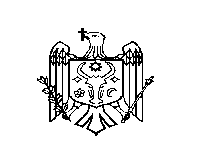 DECIZIE nr. ____din ____ decembrie 2016Cu privire la aprobarea Programului de activitate al Consiliului raional Ştefan Vodă pentru semestrul I al anului 2017În temeiul art. 43 alin. (2) şi art. 46 din Legea nr. 436 – XVI din 28 decembrie 2006 privind administraţia publică locală, Consiliul raional Ştefan Vodă DECIDE:1.Se aprobă Programul de activitate al Consiliului raional Ştefan Vodă pentru semestrul I                      al anului 2017 (se anexează).2.Conducătorii subdiviziunilor subordonate Consiliului raional, alţi responsabili de executare vor întreprinde măsurile necesare pentru executarea integrală şi în termenii stabiliţi a acţiunilor planificate.3.Controlul executării prezentei decizii se atribuie dlui Ion Ţurcan, secretarul Consiliului raional.4.Prezenta decizie se aduce la cunoştinţa:Oficiului teritorial Căuşeni al Cancelariei de Stat;Aparatului preşedintelui raionului;Secţiilor şi direcţiilor Consiliului raional;Prin publicare pe pagina web și Monitorul Oficial al Consiliului raional Ștefan Vodă.    Preşedintele  şedinţei                                                                              Contrasemnează:           Secretarul  Consiliului raional                                                           Ion ŢurcanAnexăla decizia Consiliului raional Ştefan Vodănr. ____ din ____ decembrie 2016PROGRAM DE ACTIVITATEal Consiliului raional Ştefan Vodă pentru semestrul I al anului 2017.Cultură, Tineret, Sport şi TurismEducaţieAsistenţă Socială şi Protecţia FamilieiEconomie și atragerea investițiilorCadastruREPUBLICA MOLDOVACONSILIUL RAIONAL ŞTEFAN VODĂObiectivul nr.1: Activitate eficientă a Consiliului raional Ștefan Vodă în procesul decizional.Obiectivul nr.1: Activitate eficientă a Consiliului raional Ștefan Vodă în procesul decizional.Obiectivul nr.1: Activitate eficientă a Consiliului raional Ștefan Vodă în procesul decizional.Obiectivul nr.1: Activitate eficientă a Consiliului raional Ștefan Vodă în procesul decizional.Obiectivul nr.1: Activitate eficientă a Consiliului raional Ștefan Vodă în procesul decizional.Obiectivul nr.1: Activitate eficientă a Consiliului raional Ștefan Vodă în procesul decizional.Obiectivul nr.1: Activitate eficientă a Consiliului raional Ștefan Vodă în procesul decizional.Obiectivul nr.1: Activitate eficientă a Consiliului raional Ștefan Vodă în procesul decizional.Obiectivul nr.1: Activitate eficientă a Consiliului raional Ștefan Vodă în procesul decizional.AcţiuniSubacţiuniIndicatori de produs/rezultatIndicatori de produs/rezultatTermen de realizareTermen de realizareTermen de realizareResponsabil Responsabil 11. Desfășurarea ședințelor ordinare a Consiliului raional1.1.1 Ședința 1Prezența 100% consilierilor raional la ședință Prezența 100% consilierilor raional la ședință FebruarieFebruarieFebruarieIon Țurcan,secretar al Consiliului raionalIon Țurcan,secretar al Consiliului raional11. Desfășurarea ședințelor ordinare a Consiliului raional1.1. 2 Ședința 2Prezența 100% consilierilor raional la ședințăPrezența 100% consilierilor raional la ședințăMaiMaiMaiIon Țurcan,secretar al Consiliului raionalIon Țurcan,secretar al Consiliului raional1.2. Aplicarea prevederilor legislative pentru îmbunătățirea procesului de fundamentare, elaborare, aplicare și adoptare actului administrativ 1.2.1 Organizarea și desfășurarea   comisiilor consultativeNumărul de avize pozitive în raport cu numărul de proiecte de deciziiNumărul de avize pozitive în raport cu numărul de proiecte de deciziiFebruarie, maiFebruarie, maiFebruarie, maiIon Țurcan,secretar al Consiliului raionalIon Țurcan,secretar al Consiliului raional1.2. Aplicarea prevederilor legislative pentru îmbunătățirea procesului de fundamentare, elaborare, aplicare și adoptare actului administrativ 1.2.2. Multiplicarea, sistematizarea în pachete şi transmiterea proiectelor de decizii în adresa consilierilor raionali Numărul pachetelor constituite şi transmise în raport cu numărul total de consilieri Numărul pachetelor constituite şi transmise în raport cu numărul total de consilieri Februarie, maiFebruarie, maiFebruarie, maiGalina Șargarovschi,Specialist principal SAP Galina Șargarovschi,Specialist principal SAP 1.3.Creșterea calității procesului decizional la nivelul administrației publice locale1.3.1 Organizarea și desfășurarea consultărilor publice privind adoptarea deciziilor de interes raionalNr. de consultări în raport cu nr. deciziilor adoptateNr. de consultări în raport cu nr. deciziilor adoptateFebruarie, maiFebruarie, maiFebruarie, maiIon Țurcan,secretar al Consiliului raionalIon Țurcan,secretar al Consiliului raional1.3.Creșterea calității procesului decizional la nivelul administrației publice locale1.3.2 Consultarea APL I, servicii desconcentrateNr de decizii aprobate în dependență de nr. de inițiativeNr de decizii aprobate în dependență de nr. de inițiativeFebruarie, maiFebruarie, maiFebruarie, maiSecția SAPSecția SAPObiectivul nr.2: Sporirea gradului capacității de asigurare a transparenței decizionale a Consiliului raionalObiectivul nr.2: Sporirea gradului capacității de asigurare a transparenței decizionale a Consiliului raionalObiectivul nr.2: Sporirea gradului capacității de asigurare a transparenței decizionale a Consiliului raionalObiectivul nr.2: Sporirea gradului capacității de asigurare a transparenței decizionale a Consiliului raionalObiectivul nr.2: Sporirea gradului capacității de asigurare a transparenței decizionale a Consiliului raionalObiectivul nr.2: Sporirea gradului capacității de asigurare a transparenței decizionale a Consiliului raionalObiectivul nr.2: Sporirea gradului capacității de asigurare a transparenței decizionale a Consiliului raionalObiectivul nr.2: Sporirea gradului capacității de asigurare a transparenței decizionale a Consiliului raionalObiectivul nr.2: Sporirea gradului capacității de asigurare a transparenței decizionale a Consiliului raional2.1. Publicarea deciziilor Consiliului raional şi dispoziţiilor preşedintelui raionului (după caz) în sursele de informare în masă, disponibile2.1.1. Asigurarea publicării deciziilor Consiliului raional în Monitorul Oficial al Consiliului raionalNumărul deciziilor publicate în raport cu numărul deciziilor aprobateNumărul deciziilor publicate în raport cu numărul deciziilor aprobateFebruarie, maiFebruarie, maiFebruarie, maiIon Țurcan,secretar al Consiliului raionalIon Țurcan,secretar al Consiliului raional2.1. Publicarea deciziilor Consiliului raional şi dispoziţiilor preşedintelui raionului (după caz) în sursele de informare în masă, disponibile2.1.2. Plasarea deciziilor adoptate de Consiliului raional pe portalul electronic oficial www.ștefan-vodă.md Numărul deciziilor plasate în raport cu deciziile aprobateNumărul deciziilor plasate în raport cu deciziile aprobateFebruarie, maiFebruarie, maiFebruarie, maiAliona Muntean,șefa SAPAliona Muntean,șefa SAP2.2. Elaborarea platformei de socializare între structurile Consiliului raional şi primării, cetăţenii2.2.2. Plasarea informaţiilor pe portalul electronic oficial www.ștefan-vodă.mdNumărul informaţiilor plasate în raport cu numărul evenimentelor, care vor avea locNumărul informaţiilor plasate în raport cu numărul evenimentelor, care vor avea locFebruarie, maiFebruarie, maiFebruarie, maiAliona Muntean,șefa SAPAliona Muntean,șefa SAPObiectivul nr.3: Eficientizarea instituţională şi funcţională a aparatului preşedintelui raionului, structurilor Consiliului raionalObiectivul nr.3: Eficientizarea instituţională şi funcţională a aparatului preşedintelui raionului, structurilor Consiliului raionalObiectivul nr.3: Eficientizarea instituţională şi funcţională a aparatului preşedintelui raionului, structurilor Consiliului raionalObiectivul nr.3: Eficientizarea instituţională şi funcţională a aparatului preşedintelui raionului, structurilor Consiliului raionalObiectivul nr.3: Eficientizarea instituţională şi funcţională a aparatului preşedintelui raionului, structurilor Consiliului raionalObiectivul nr.3: Eficientizarea instituţională şi funcţională a aparatului preşedintelui raionului, structurilor Consiliului raionalObiectivul nr.3: Eficientizarea instituţională şi funcţională a aparatului preşedintelui raionului, structurilor Consiliului raionalObiectivul nr.3: Eficientizarea instituţională şi funcţională a aparatului preşedintelui raionului, structurilor Consiliului raionalObiectivul nr.3: Eficientizarea instituţională şi funcţională a aparatului preşedintelui raionului, structurilor Consiliului raional3.1 Implementarea unui management performant în cadrul aparatul președintelui raionului, entităților raionale.3.1.1 Organizarea şi desfăşurarea şedinţelor operative de lucru a preşedintelui raionului cu funcţionarii din aparatul preşedintelui, conducătorii secţiilor şi direcţiilor raionale46 şedinţe100% prezenţa conducătorilor şi persoanelor invitate46 şedinţe100% prezenţa conducătorilor şi persoanelor invitatesăptămânal,fiecare zi de luni,ora 9.00săptămânal,fiecare zi de luni,ora 9.00săptămânal,fiecare zi de luni,ora 9.00Secția SAPSecția SAP3.1 Implementarea unui management performant în cadrul aparatul președintelui raionului, entităților raionale.3. 1.2 Organizarea şi desfăşurarea şedinţelor operative de lucru a preşedintelui raionului cu funcţionarii din aparatul preşedintelui, conducătorii serviciilor descentralizate şi desconcentrate în teritoriu, instituţiilor publice, organelor de drept.100%prezenţa conducătorilor şi persoanelor invitate100%prezenţa conducătorilor şi persoanelor invitateLa necesitateLa necesitateLa necesitateSecția SAPSecția SAP3.1 Implementarea unui management performant în cadrul aparatul președintelui raionului, entităților raionale.3.1.3 Organizarea şi desfăşurarea întâlnirilor şi audienţei cetăţenilor de către membrii Guvernului şi alţi conducători ai autorităţilor administraţiei publice centrale de specialitate cu cetăţenii din raion.Respectarea de către 100% a invitaţiilorRespectarea de către 100% a invitaţiilorConform orarului Guvernului Republicii MoldovaConform orarului Guvernului Republicii MoldovaConform orarului Guvernului Republicii MoldovaSecția SAPSecția SAPObiectiv nr. 4 Consolidarea capacității strategice pentru dezvoltarea social-economică a raionuluiObiectiv nr. 4 Consolidarea capacității strategice pentru dezvoltarea social-economică a raionuluiObiectiv nr. 4 Consolidarea capacității strategice pentru dezvoltarea social-economică a raionuluiObiectiv nr. 4 Consolidarea capacității strategice pentru dezvoltarea social-economică a raionuluiObiectiv nr. 4 Consolidarea capacității strategice pentru dezvoltarea social-economică a raionuluiObiectiv nr. 4 Consolidarea capacității strategice pentru dezvoltarea social-economică a raionuluiObiectiv nr. 4 Consolidarea capacității strategice pentru dezvoltarea social-economică a raionuluiObiectiv nr. 4 Consolidarea capacității strategice pentru dezvoltarea social-economică a raionuluiObiectiv nr. 4 Consolidarea capacității strategice pentru dezvoltarea social-economică a raionului4.1Elaborarea și adoptarea strategiilor raionale pe domenii4.1.1 Elaborarea strategiei raionale pentru dezvoltarea social-economică și strategiilor în domeniu educației, asistenței sociale3 strategii3 strategiiIanuarie-iunieIanuarie-iunieIanuarie-iunieIanuarie-iunieSecția SAP4.1Elaborarea și adoptarea strategiilor raionale pe domenii4.2.1 Organizarea consultărilor publice și adoptarea strategiilor3 consultări organizate și adoptarea deciziilor3 consultări organizate și adoptarea deciziilorIanuarie-iunieIanuarie-iunieIanuarie-iunieIanuarie-iunieIon Țurcan, secretar al Consiliului raional,Secția SAP și direcțiile-autorii strategiilor elaborate4.2 Monitorizarea implementării strategiilor adoptate4.21. Colectarea datelor statistice și întocmirea rapoartelor de monitorizare 1 raport1 raportIunieIunieIunieIunie Secția SAP și direcțiile-autorii strategiilor elaborateObiectivul nr.5: Coordonarea activităţilor în cadrul comisiilor raionale  în vederea soluţionării problemelor de interes raionalObiectivul nr.5: Coordonarea activităţilor în cadrul comisiilor raionale  în vederea soluţionării problemelor de interes raionalObiectivul nr.5: Coordonarea activităţilor în cadrul comisiilor raionale  în vederea soluţionării problemelor de interes raionalObiectivul nr.5: Coordonarea activităţilor în cadrul comisiilor raionale  în vederea soluţionării problemelor de interes raionalObiectivul nr.5: Coordonarea activităţilor în cadrul comisiilor raionale  în vederea soluţionării problemelor de interes raionalObiectivul nr.5: Coordonarea activităţilor în cadrul comisiilor raionale  în vederea soluţionării problemelor de interes raionalObiectivul nr.5: Coordonarea activităţilor în cadrul comisiilor raionale  în vederea soluţionării problemelor de interes raionalObiectivul nr.5: Coordonarea activităţilor în cadrul comisiilor raionale  în vederea soluţionării problemelor de interes raionalObiectivul nr.5: Coordonarea activităţilor în cadrul comisiilor raionale  în vederea soluţionării problemelor de interes raional5.1. Organizarea şedinţelor comisiilor raionale 5.1.1. Elaborarea ordinii de zi şi coordonarea subiectelor abordate cu raportorii la problemele discutate2 ședințe,Asigurarea respectării ordinii de zi elaborată pentru şedinţe2 ședințe,Asigurarea respectării ordinii de zi elaborată pentru şedinţeIanuarie, maiIanuarie, maiIanuarie, maiSecția SAP.Secretarii comisiilor de specialitateSecția SAP.Secretarii comisiilor de specialitate5.1. Organizarea şedinţelor comisiilor raionale 5.1.2. Înştiinţarea participanţilor despre şedinţele comisiilor Asigurarea prezenţei participanţilor la cel 2 şedinţeAsigurarea prezenţei participanţilor la cel 2 şedinţeIanuarie, maiIanuarie, maiIanuarie, maiSecția SAP,Secretarii comisiilor Secția SAP,Secretarii comisiilor Obiectivul nr.6: Activitate eficientă în domeniul  protecţiei civile şi serviciul alternativăObiectivul nr.6: Activitate eficientă în domeniul  protecţiei civile şi serviciul alternativăObiectivul nr.6: Activitate eficientă în domeniul  protecţiei civile şi serviciul alternativăObiectivul nr.6: Activitate eficientă în domeniul  protecţiei civile şi serviciul alternativăObiectivul nr.6: Activitate eficientă în domeniul  protecţiei civile şi serviciul alternativăObiectivul nr.6: Activitate eficientă în domeniul  protecţiei civile şi serviciul alternativăObiectivul nr.6: Activitate eficientă în domeniul  protecţiei civile şi serviciul alternativăObiectivul nr.6: Activitate eficientă în domeniul  protecţiei civile şi serviciul alternativăObiectivul nr.6: Activitate eficientă în domeniul  protecţiei civile şi serviciul alternativă6.1 Aplicarea legislaţiei în domeniul protecţiei civile de către APL I şi APL II6.1. 1. Convocarea şedinţelor comisiei pentru stări excepţionaleRespectarea de către 100% a invitaţiilor la şedinţă a timpului de prezentareRespectarea de către 100% a invitaţiilor la şedinţă a timpului de prezentarela necesitatela necesitatela necesitateSpecialist SAPSpecialist SAP6.1 Aplicarea legislaţiei în domeniul protecţiei civile de către APL I şi APL II6.2.1 Informarea APL I şi APL IINr.  notelor informativeNr.  notelor informativela necesitatela necesitatela necesitateSpecialist SAPSpecialist SAP6.2 Organizarea serviciului civil de alternativă6.2.1 Întocmirea dosarelor Nr. de dosare comparativ cu aceiaşi perioadă de raportare anterioarăNr. de dosare comparativ cu aceiaşi perioadă de raportare anterioarăConform solicitărilor Conform solicitărilor Conform solicitărilor Specialist SAPSpecialist SAP6.2 Organizarea serviciului civil de alternativă6.2.2Elaborarea rapoartelor2 rapoarte2 rapoarteIunie Iunie Iunie Specialist SAPSpecialist SAPObiectivul nr.7: Asigurarea respectării termenelor legale de examinare a petițiilor adresate președintelui raionuluiObiectivul nr.7: Asigurarea respectării termenelor legale de examinare a petițiilor adresate președintelui raionuluiObiectivul nr.7: Asigurarea respectării termenelor legale de examinare a petițiilor adresate președintelui raionuluiObiectivul nr.7: Asigurarea respectării termenelor legale de examinare a petițiilor adresate președintelui raionuluiObiectivul nr.7: Asigurarea respectării termenelor legale de examinare a petițiilor adresate președintelui raionuluiObiectivul nr.7: Asigurarea respectării termenelor legale de examinare a petițiilor adresate președintelui raionuluiObiectivul nr.7: Asigurarea respectării termenelor legale de examinare a petițiilor adresate președintelui raionuluiObiectivul nr.7: Asigurarea respectării termenelor legale de examinare a petițiilor adresate președintelui raionuluiObiectivul nr.7: Asigurarea respectării termenelor legale de examinare a petițiilor adresate președintelui raionului7.1. Examinarea petițiilor  depuse din partea cetățenilor adresate pe numele președintelui raionului, organelor centrale. 7.1.1. Înregistrarea petițiilor în Registrul de evidenţă  100% înregistrării la timp a petiţiilor 100% înregistrării la timp a petiţiilor Ianuarie–iunieIanuarie–iunieIanuarie–iunieViorica Dimitrenco,specialist superior SAPViorica Dimitrenco,specialist superior SAP7.1. Examinarea petițiilor  depuse din partea cetățenilor adresate pe numele președintelui raionului, organelor centrale. 7.1.2 Transmiterea în termen pentru examinare a petiţiilor către specialiștii din cadrul Aparatului președintelui raionului, şefii secțiilor și direcțiilor Consiliului raional. 100% petițiilor transmise în termen în raport cu numărul total de petiţii100% petițiilor transmise în termen în raport cu numărul total de petiţiiIanuarie–iunieIanuarie–iunieIanuarie–iunieViorica Dimitrenco,specialist superior SAPViorica Dimitrenco,specialist superior SAP7.2 Sporirea calității și accesului cetățenilor la informații și servicii publice7.2.1 Deplasarea echipelor mobile ale biroului comun servicii și informații5 deplasări5 deplasăriÎn fiecare zi de miercuri a celei de a patra săptămâni a luniiÎn fiecare zi de miercuri a celei de a patra săptămâni a luniiÎn fiecare zi de miercuri a celei de a patra săptămâni a luniiAliona Muntean, șefa SAP, membrii echipei BCISAliona Muntean, șefa SAP, membrii echipei BCIS7.2 Sporirea calității și accesului cetățenilor la informații și servicii publice7.2.2 Examinarea  și soluționarea petițiilor ale cetățenilorNr petițiilor soluționate în raport cu nr petițiilor depuse Nr petițiilor soluționate în raport cu nr petițiilor depuse La solicitareLa solicitareLa solicitareAliona Muntean, șefa SAP, membrii echipei BCISAliona Muntean, șefa SAP, membrii echipei BCISObiectivul nr.8: Promovarea politicii de stat în domeniul arhitecturii, urbanismului  şi amenajării teritoriului.Obiectivul nr.8: Promovarea politicii de stat în domeniul arhitecturii, urbanismului  şi amenajării teritoriului.Obiectivul nr.8: Promovarea politicii de stat în domeniul arhitecturii, urbanismului  şi amenajării teritoriului.Obiectivul nr.8: Promovarea politicii de stat în domeniul arhitecturii, urbanismului  şi amenajării teritoriului.Obiectivul nr.8: Promovarea politicii de stat în domeniul arhitecturii, urbanismului  şi amenajării teritoriului.Obiectivul nr.8: Promovarea politicii de stat în domeniul arhitecturii, urbanismului  şi amenajării teritoriului.Obiectivul nr.8: Promovarea politicii de stat în domeniul arhitecturii, urbanismului  şi amenajării teritoriului.Obiectivul nr.8: Promovarea politicii de stat în domeniul arhitecturii, urbanismului  şi amenajării teritoriului.Obiectivul nr.8: Promovarea politicii de stat în domeniul arhitecturii, urbanismului  şi amenajării teritoriului.8.1 Asigurarea realizării în teritoriul administrativ a politicii de stat în domeniul amenajării teritoriului şi urbanismului.8.1.1 Supravegherea elaborării şi realizării documentaţiei de urbanism şi amenajare a teritoriului, cu implicarea specialiştilor de la I.P.”URBANPROIECT2 seminare desfășurate2 seminare desfășurate2 seminare desfășuratefebruarie,  maifebruarie,  maiMaia Roșca,arhitect-șefMaia Roșca,arhitect-șef8.1 Asigurarea realizării în teritoriul administrativ a politicii de stat în domeniul amenajării teritoriului şi urbanismului.8.1.2Asigurarea informaţiei şi implementarea prevederilor noi în legislaţia din domeniul construcţiilor şi amenajării teritoriului a instituţiilor şi persoanelor implicate în procesul de construcţie.Nr. seminare desfășurateNr. seminare desfășurateNr. seminare desfășurateÎn termen de 10 zile din dată publicării actului în Monitorul Oficial. În termen de 10 zile din dată publicării actului în Monitorul Oficial. Maia Roșca,arhitect-șefMaia Roșca,arhitect-șef8.1 Asigurarea realizării în teritoriul administrativ a politicii de stat în domeniul amenajării teritoriului şi urbanismului.8.1.3  Examinarea şi soluţionarea sesizărilor şi scrisorilor ce ţin de activitatea serviciului în urbanism.Nr. scrisorilor adresateNr. scrisorilor adresateNr. scrisorilor adresateConform termenilor stabiliţi de legislaţia în vigoare.Conform termenilor stabiliţi de legislaţia în vigoare.Maia Roșca,arhitect-șefMaia Roșca,arhitect-șefObiectiv nr.9: Dezvoltarea infrastructurii  localităţilor, teritoriilor.Obiectiv nr.9: Dezvoltarea infrastructurii  localităţilor, teritoriilor.Obiectiv nr.9: Dezvoltarea infrastructurii  localităţilor, teritoriilor.Obiectiv nr.9: Dezvoltarea infrastructurii  localităţilor, teritoriilor.Obiectiv nr.9: Dezvoltarea infrastructurii  localităţilor, teritoriilor.Obiectiv nr.9: Dezvoltarea infrastructurii  localităţilor, teritoriilor.Obiectiv nr.9: Dezvoltarea infrastructurii  localităţilor, teritoriilor.Obiectiv nr.9: Dezvoltarea infrastructurii  localităţilor, teritoriilor.Obiectiv nr.9: Dezvoltarea infrastructurii  localităţilor, teritoriilor.9.1 Reglementarea modului de autorizare aconstrucţiilor de orice gen, categorie, destinaţie în scopul creării unor condiţii favorabile mediului.9.1.1 Aprobarea  modului de utilizare a terenurilor, regimul de construire şi funcţiile urbanistice ale obiectelor amplasate pe teritoriile unităţilor administrative. Nr. de solicităriNr. de solicităriNr. de solicitări Conform termenilor stabiliţi de legislaţia în vigoare. Conform termenilor stabiliţi de legislaţia în vigoare.Maia Roșca,arhitect-șefMaia Roșca,arhitect-șef9.1 Reglementarea modului de autorizare aconstrucţiilor de orice gen, categorie, destinaţie în scopul creării unor condiţii favorabile mediului.9.1.2 Elaborarea certificatelor de urbanism pentru proiectare(CUP)Nr. certificatelor  eliberate Nr. certificatelor  eliberate Nr. certificatelor  eliberate  Conform termenilor stabiliţi de legislaţie.       Conform termenilor stabiliţi de legislaţie.      Maia Roșca,arhitect-șefMaia Roșca,arhitect-șef9.1 Reglementarea modului de autorizare aconstrucţiilor de orice gen, categorie, destinaţie în scopul creării unor condiţii favorabile mediului.9.1.3 Elaborarea certificatelor de urbanism informative(CUI)Nr. certificatelor eliberateNr. certificatelor eliberateNr. certificatelor eliberateConform termenilor stabiliţi de legislaţie.Conform termenilor stabiliţi de legislaţie.Maia Roșca,arhitect-șefMaia Roșca,arhitect-șef9.1 Reglementarea modului de autorizare aconstrucţiilor de orice gen, categorie, destinaţie în scopul creării unor condiţii favorabile mediului.9.1.4  Elaborarea autorizaţiilor de construire(AC)Nr. autorizaţiiloreliberateNr. autorizaţiiloreliberateNr. autorizaţiiloreliberateConform termenilor stabiliţi de legislațieConform termenilor stabiliţi de legislațieMaia Roșca,arhitect-șefMaia Roșca,arhitect-șef9.1 Reglementarea modului de autorizare aconstrucţiilor de orice gen, categorie, destinaţie în scopul creării unor condiţii favorabile mediului.9.1.5 Elaborarea autorizaţiilor de desfiinţare(AD)Nr. autorizaţiilor eliberateNr. autorizaţiilor eliberateNr. autorizaţiilor eliberateConform termenilor stabiliţi de legislaţie.Conform termenilor stabiliţi de legislaţie.Maia Roșca,arhitect-șefMaia Roșca,arhitect-șef9.1 Reglementarea modului de autorizare aconstrucţiilor de orice gen, categorie, destinaţie în scopul creării unor condiţii favorabile mediului.9.1.6 Activitatea comisiilor pentru dezvoltarea, reconstrucţia şi construcţia localităţilor, inclusiv recepţia finală a obiectelor.Nr. proceselor verbale coordonate Nr. proceselor verbale coordonate Nr. proceselor verbale coordonate La solicitareLa solicitareMaia Roșca,arhitect-șefMaia Roșca,arhitect-șef9.1 Reglementarea modului de autorizare aconstrucţiilor de orice gen, categorie, destinaţie în scopul creării unor condiţii favorabile mediului.9.1.7 Fondarea arhivei pentru păstrarea  documentaţiei tehnice de proiect.Nr. dosarelor depuseNr. dosarelor depuseNr. dosarelor depuseaprilieaprilieMaia Roșca,arhitect-șefMaia Roșca,arhitect-șefObiectivul nr.10: Activitate eficientă a serviciului arhivăObiectivul nr.10: Activitate eficientă a serviciului arhivăObiectivul nr.10: Activitate eficientă a serviciului arhivăObiectivul nr.10: Activitate eficientă a serviciului arhivăObiectivul nr.10: Activitate eficientă a serviciului arhivăObiectivul nr.10: Activitate eficientă a serviciului arhivăObiectivul nr.10: Activitate eficientă a serviciului arhivăObiectivul nr.10: Activitate eficientă a serviciului arhivăObiectivul nr.10: Activitate eficientă a serviciului arhivă10.1 Asigurarea integrității fizice a documentelor de arhivă10.1.1. Organizarea verificării existentului dosarelor din depozite cu inventarele și starea fizică a documentelor 10.1.1. Organizarea verificării existentului dosarelor din depozite cu inventarele și starea fizică a documentelor Spre ordonare 6 instituții. Spre ordonare 6 instituții. IanuarieIanuarieLidia Matveev,Ina CernencoLidia Matveev,Ina Cernenco10.1 Asigurarea integrității fizice a documentelor de arhivă10.1.2. Îmbunătățirea condițiilor de păstrare a documentelor10.1.2. Îmbunătățirea condițiilor de păstrare a documentelorVerificarea a 3 fonduri cu 1093 dosare și curățarea Verificarea a 3 fonduri cu 1093 dosare și curățarea Ianuarie–aprilieIanuarie–aprilieLidia Matveev,Ina Cernenco Lidia Matveev,Ina Cernenco 10.2 Asigurarea accesul la documentele arhivă 10.2.1 Copierea, multiplicarea  informaţiei din dosare10.2.1 Copierea, multiplicarea  informaţiei din dosareNumărul cererilor soluţionate  în raport cu numărul total al cererilorNumărul cererilor soluţionate  în raport cu numărul total al cererilormai–iuniemai–iunieLidia Matveev,Ina CernencoLidia Matveev,Ina Cernenco10.2 Asigurarea accesul la documentele arhivă 10.2.2. Asigurarea utilizării documentelor de arhivă de către cercetători10.2.2. Asigurarea utilizării documentelor de arhivă de către cercetătoriNumărul documentelor oferite cercetătorilor Numărul documentelor oferite cercetătorilor Ianuarie–iunieIanuarie–iunieLidia Matveev,Ina CernencoLidia Matveev,Ina CernencoObiectivul nr.11: Activitate eficientă a serviciului resurse umaneObiectivul nr.11: Activitate eficientă a serviciului resurse umaneObiectivul nr.11: Activitate eficientă a serviciului resurse umaneObiectivul nr.11: Activitate eficientă a serviciului resurse umaneObiectivul nr.11: Activitate eficientă a serviciului resurse umaneObiectivul nr.11: Activitate eficientă a serviciului resurse umaneObiectivul nr.11: Activitate eficientă a serviciului resurse umaneObiectivul nr.11: Activitate eficientă a serviciului resurse umaneObiectivul nr.11: Activitate eficientă a serviciului resurse umane11.1. Planificarea şi organizarea funcţiilor/posturilor11.1.1 Participarea la elaborarea documentelor de dezvoltare strategică a autorităţii publice, în special privind stabilirea obiectivelor şi acţiunilor referitoare la resursele umane11.1.1 Participarea la elaborarea documentelor de dezvoltare strategică a autorităţii publice, în special privind stabilirea obiectivelor şi acţiunilor referitoare la resursele umane4 acte elaborate4 acte elaboratemartiemartieServiciul resurse umane (SRU) Serviciul resurse umane (SRU) 11.1. Planificarea şi organizarea funcţiilor/posturilor11. 1.2 Completarea statului de personal conform structurii şi efectivului-limită11. 1.2 Completarea statului de personal conform structurii şi efectivului-limităActe administrative emiseActe administrative emisefebruariefebruarieSRUSRU11.2. Asigurarea necesarului de personal11. 2.1 Organizarea şi participarea la desfăşurarea procedurilor cu privire la ocuparea funcţiilor vacante11. 2.1 Organizarea şi participarea la desfăşurarea procedurilor cu privire la ocuparea funcţiilor vacanteConcursuri desfășurateConcursuri desfășurateLa necesitateLa necesitateSRUSRU11.2. Asigurarea necesarului de personal11. 2.2 Organizarea, coordonarea, monitorizarea perioadei de probă a funcţionarilor publici debutanţi.11. 2.2 Organizarea, coordonarea, monitorizarea perioadei de probă a funcţionarilor publici debutanţi.La necesitateLa necesitatePermanentPermanentSRUSRU11.3 Dezvoltarea profesională a personalului11.3.1. Delegarea, în baza necesităţilor, a personalului la cursuri de dezvoltare profesională; organizarea, coordonarea şi monitorizarea11.3.1. Delegarea, în baza necesităţilor, a personalului la cursuri de dezvoltare profesională; organizarea, coordonarea şi monitorizarea6 funcţionari publici delegaţi 6 funcţionari publici delegaţi SemestrialSemestrialSRUSRU11.3 Dezvoltarea profesională a personalului11.3.2 Evaluarea rezultatelor şi impactului asupra funcţionarilor publici în urma participării la cursurile desfăşurate.11.3.2 Evaluarea rezultatelor şi impactului asupra funcţionarilor publici în urma participării la cursurile desfăşurate.3 evaluări desfășurate3 evaluări desfășurateFebruarie, maiFebruarie, maiSRUSRU11.4 Motivarea şi menţinerea personalului11.4.1 Coordonarea şi monitorizarea implementării procedurii de evaluare a performanţelor profesionale individuale; 11.4.1 Coordonarea şi monitorizarea implementării procedurii de evaluare a performanţelor profesionale individuale; Evaluare desfășuratăEvaluare desfășuratăPână la 15 februariePână la 15 februarieSRUSRU11.4 Motivarea şi menţinerea personalului11.4.2 Vizarea obiectivelor individuale de 11.4.2 Vizarea obiectivelor individuale de Obiective vizateObiective vizatePână la 15 februariePână la 15 februarieSRUSRU11.4 Motivarea şi menţinerea personalului11.4.3 Examinarea contestaţiilor în domeniul, depuse de angajaţi11.4.3 Examinarea contestaţiilor în domeniul, depuse de angajaţiPetiţii examinatePetiţii examinatePână la 10 februariePână la 10 februarieSRUSRU11.5 Organizarea desfăşurării activităţii comisiei de evaluare a performanţei colective11.5.1 Prezentarea membrilor comisiei pentru verificare a rapoartelor prezentate de subdiviziunile Consiliului raional11.5.1 Prezentarea membrilor comisiei pentru verificare a rapoartelor prezentate de subdiviziunile Consiliului raional6 rapoarte primite şi transmise membrilor comisiei6 rapoarte primite şi transmise membrilor comisieiPână la 15 ianuariePână la 15 ianuarieSRUSRU11.5 Organizarea desfăşurării activităţii comisiei de evaluare a performanţei colective11.5.2 Desfăşurarea şedinţei comisiei privind stabilirea calificativelor de evaluare11.5.2 Desfăşurarea şedinţei comisiei privind stabilirea calificativelor de evaluare2 şedinţe desfăşurate în termen2 şedinţe desfăşurate în termenPână la 23 ianuariePână la 23 ianuarieSRUSRU11.5 Organizarea desfăşurării activităţii comisiei de evaluare a performanţei colective11.5.3 Întocmirea procesului-verbal al şedinţei comisiei, transmiterea acestuia şefilor de subdiviziuni pentru luare de cunoştinţă11.5.3 Întocmirea procesului-verbal al şedinţei comisiei, transmiterea acestuia şefilor de subdiviziuni pentru luare de cunoştinţă2 procese-verbale întocmite şi repartizate în termenii stabiliţi2 procese-verbale întocmite şi repartizate în termenii stabiliţiPână la 24 februariePână la 24 februarieSRUSRU11.5 Organizarea desfăşurării activităţii comisiei de evaluare a performanţei colective11.5.4 Transmiterea procesului-verbal şi proiectului actului administrativ privind stabilirea calificativelor de evaluare subdiviziunilor subordonate şi şefilor acestora preşedintelui raionului11.5.4 Transmiterea procesului-verbal şi proiectului actului administrativ privind stabilirea calificativelor de evaluare subdiviziunilor subordonate şi şefilor acestora preşedintelui raionului2 p/v şi 2 proiecte de acte administrative prezentate în termenii stabiliţi2 p/v şi 2 proiecte de acte administrative prezentate în termenii stabiliţiPână la 25 ianuariePână la 25 ianuarieSRUSRUObiectivul nr. 12: Asistenţă informaţională şi metodologică în domeniul resurselor umaneObiectivul nr. 12: Asistenţă informaţională şi metodologică în domeniul resurselor umaneObiectivul nr. 12: Asistenţă informaţională şi metodologică în domeniul resurselor umaneObiectivul nr. 12: Asistenţă informaţională şi metodologică în domeniul resurselor umaneObiectivul nr. 12: Asistenţă informaţională şi metodologică în domeniul resurselor umaneObiectivul nr. 12: Asistenţă informaţională şi metodologică în domeniul resurselor umaneObiectivul nr. 12: Asistenţă informaţională şi metodologică în domeniul resurselor umaneObiectivul nr. 12: Asistenţă informaţională şi metodologică în domeniul resurselor umaneObiectivul nr. 12: Asistenţă informaţională şi metodologică în domeniul resurselor umane12.1 Acordarea asistenţei informaţionale  şi metodologice în aplicarea procedurilor de personal12. 1.1 Asistenţă în cadrul desfăşurării procedurii de evaluare colectivă12. 1.1 Asistenţă în cadrul desfăşurării procedurii de evaluare colectivă2 consultări, instruiri2 consultări, instruiriPână la 15 februariePână la 15 februarieSRUSRU12.1 Acordarea asistenţei informaţionale  şi metodologice în aplicarea procedurilor de personal12. 1.2 Asistenţă în cadrul organizării şi desfăşurării procedurilor de ocupare a funcţiilor vacante, a perioadei de probă, a procesului de evaluare12. 1.2 Asistenţă în cadrul organizării şi desfăşurării procedurilor de ocupare a funcţiilor vacante, a perioadei de probă, a procesului de evaluareConsultări, instruiriConsultări, instruiriLa necesitateLa necesitateSRUSRU12.1 Acordarea asistenţei informaţionale  şi metodologice în aplicarea procedurilor de personal12. 1.3 Asistenţă în cadrul identificării şi evaluării necesităţilor de instruire a personalului, stabilirii factorilor motivaţionali12. 1.3 Asistenţă în cadrul identificării şi evaluării necesităţilor de instruire a personalului, stabilirii factorilor motivaţionali3 consultări, instruiri 3 consultări, instruiri aprilie, maiaprilie, maiSRUSRU12.1 Acordarea asistenţei informaţionale  şi metodologice în aplicarea procedurilor de personal12. 1.4 Asistenţă în promovarea normelor de conduită a funcţionarilor publici12. 1.4 Asistenţă în promovarea normelor de conduită a funcţionarilor publici2 instruiri2 instruiriaprilie. iunieaprilie. iunieSRUSRUObiectivul nr. 13 Evidenţa datelor şi documentelor cu privire la personalul din subordineObiectivul nr. 13 Evidenţa datelor şi documentelor cu privire la personalul din subordineObiectivul nr. 13 Evidenţa datelor şi documentelor cu privire la personalul din subordineObiectivul nr. 13 Evidenţa datelor şi documentelor cu privire la personalul din subordineObiectivul nr. 13 Evidenţa datelor şi documentelor cu privire la personalul din subordineObiectivul nr. 13 Evidenţa datelor şi documentelor cu privire la personalul din subordineObiectivul nr. 13 Evidenţa datelor şi documentelor cu privire la personalul din subordineObiectivul nr. 13 Evidenţa datelor şi documentelor cu privire la personalul din subordineObiectivul nr. 13 Evidenţa datelor şi documentelor cu privire la personalul din subordine13.1 Ţinerea evidenţei personalului13. 1.1 Elaborarea proiectelor de acte administrative cu privire la angajarea, modificarea, suspendarea, încetarea raporturilor de serviciu, la instruirea, evaluarea personalului şi alte proceduri de personal13. 1.1 Elaborarea proiectelor de acte administrative cu privire la angajarea, modificarea, suspendarea, încetarea raporturilor de serviciu, la instruirea, evaluarea personalului şi alte proceduri de personal5 acte administrative elaborate5 acte administrative elaborateLa solicitare în termen de 2 zileLa solicitare în termen de 2 zileSRUSRU13.1 Ţinerea evidenţei personalului13. 1.2 Completarea carnetelor de muncă, întocmirea şi actualizarea dosarelor personale conform noilor cerinţe13. 1.2 Completarea carnetelor de muncă, întocmirea şi actualizarea dosarelor personale conform noilor cerinţeCarnete de muncă şi dosare completateCarnete de muncă şi dosare completatePermanentPermanentSRUSRU13.1 Ţinerea evidenţei personalului13. 1.3 Completarea formularelor statistice ce ţin de personal13. 1.3 Completarea formularelor statistice ce ţin de personalFormulare statistice completateFormulare statistice completateLa solicitare în termen de 10 zileLa solicitare în termen de 10 zileSRUSRU13.1 Ţinerea evidenţei personalului14. 1.4 Ţinerea evidenţei tuturor tipurilor de concedii14. 1.4 Ţinerea evidenţei tuturor tipurilor de concediiEvidenţa concediilor asiguratăEvidenţa concediilor asiguratăConform programuluiConform programuluiSRUSRU13.1 Ţinerea evidenţei personalului13. 1.5 Eliberarea, la solicitare, a copiilor actelor cu privire la datele personale13. 1.5 Eliberarea, la solicitare, a copiilor actelor cu privire la datele personaleCopii eliberateCopii eliberateLa solicitare în termen de 5 zileLa solicitare în termen de 5 zileSRUSRU13.2 Efectuarea controlului privind realizarea deciziilor şi dispoziţiilor cu privire la personal13. 2.1 Acumularea şi verificarea informaţiei de la toate subdiviziunile subordonate Consiliului raional13. 2.1 Acumularea şi verificarea informaţiei de la toate subdiviziunile subordonate Consiliului raionalNr. de note informative acumulate şi verificateNr. de note informative acumulate şi verificatela solicitare în termen de 2 zilela solicitare în termen de 2 zileSRUSRU13.2 Efectuarea controlului privind realizarea deciziilor şi dispoziţiilor cu privire la personal13. 2.2 Formularea şi prezentarea conducerii a notelor informative, a rapoartelor de serviciu13. 2.2 Formularea şi prezentarea conducerii a notelor informative, a rapoartelor de serviciuNote informative, rapoarte elaborateNote informative, rapoarte elaborateLa solicitare în termen de 3 zileLa solicitare în termen de 3 zileSRUSRU13.3 Acumularea, analiza şi generalizarea informaţiei cu privire la personal13. 3.1 Acumularea şi analiza informaţiei de la toate subdiviziunile subordonate Consiliului raional13. 3.1 Acumularea şi analiza informaţiei de la toate subdiviziunile subordonate Consiliului raionalNr. de note informative acumulate şi analizateNr. de note informative acumulate şi analizateTrimestrial Trimestrial SRUSRU13.3 Acumularea, analiza şi generalizarea informaţiei cu privire la personal13. 3.2 Întocmirea şi prezentarea conducerii a  rapoartelor informative cu privire la personal13. 3.2 Întocmirea şi prezentarea conducerii a  rapoartelor informative cu privire la personal4 rapoarte elaborate în termen4 rapoarte elaborate în termen05 aprilie05 aprilieSRUSRUObiectivul nr.14. Organizarea corectă a evidenţei contabile în conformitate cu legislaţia.Obiectivul nr.14. Organizarea corectă a evidenţei contabile în conformitate cu legislaţia.Obiectivul nr.14. Organizarea corectă a evidenţei contabile în conformitate cu legislaţia.Obiectivul nr.14. Organizarea corectă a evidenţei contabile în conformitate cu legislaţia.Obiectivul nr.14. Organizarea corectă a evidenţei contabile în conformitate cu legislaţia.Obiectivul nr.14. Organizarea corectă a evidenţei contabile în conformitate cu legislaţia.Obiectivul nr.14. Organizarea corectă a evidenţei contabile în conformitate cu legislaţia.Obiectivul nr.14. Organizarea corectă a evidenţei contabile în conformitate cu legislaţia.Obiectivul nr.14. Organizarea corectă a evidenţei contabile în conformitate cu legislaţia.14.1 Întocmirea  contractelor de prestare a serviciilor, lucrărilor, bunurilor14.1.1 Întocmirea contractelor în conformitate cu legislaţia în vigoare, ținând cont de limitele anuale prevăzute în devizul de cheltuieli.14.1.1 Întocmirea contractelor în conformitate cu legislaţia în vigoare, ținând cont de limitele anuale prevăzute în devizul de cheltuieli.Numărul contractelor înregistrate la Trezoreria teritorială în raport cu numărul total de contracte întocmite.Numărul contractelor înregistrate la Trezoreria teritorială în raport cu numărul total de contracte întocmite.Numărul contractelor înregistrate la Trezoreria teritorială în raport cu numărul total de contracte întocmite.Ianuarie–iunieAna Procopovici, contabil-șefAna Procopovici, contabil-șef14.1 Întocmirea  contractelor de prestare a serviciilor, lucrărilor, bunurilor14.1.2 Întocmirea ordinelor de plată pentru achitarea salariilor , serviciilor prestate, bunurilor şi lucrărilor în conformitate cu prevederile contractelor încheiate,.14.1.2 Întocmirea ordinelor de plată pentru achitarea salariilor , serviciilor prestate, bunurilor şi lucrărilor în conformitate cu prevederile contractelor încheiate,.Numărul ordinelor de plată prezentate Trezoreriei Teritoriale în raport cu numărul total de ordine de plată Numărul ordinelor de plată prezentate Trezoreriei Teritoriale în raport cu numărul total de ordine de plată Numărul ordinelor de plată prezentate Trezoreriei Teritoriale în raport cu numărul total de ordine de plată Ianuarie–iunieAna Procopovici, contabil-șefAna Procopovici, contabil-șef14.1 Întocmirea  contractelor de prestare a serviciilor, lucrărilor, bunurilor14.1.3 Calcularea salariului şi indemnizaţiilor în termenul stabilit ținând cont de statul de personal, schema de încadrare, dispozițiile preşedintelui, tabele de evidenţă, Hotărâri de guvern, privind salarizarea. Întocmirea fişelor de evidenţă a veniturilor şi impozitelor reţinute, a declaraţiilor trimestriale a persoanelor asigurate,14.1.3 Calcularea salariului şi indemnizaţiilor în termenul stabilit ținând cont de statul de personal, schema de încadrare, dispozițiile preşedintelui, tabele de evidenţă, Hotărâri de guvern, privind salarizarea. Întocmirea fişelor de evidenţă a veniturilor şi impozitelor reţinute, a declaraţiilor trimestriale a persoanelor asigurate,Numărul cazurilor de reţineri a calculării salariului şi indemnizaţiilorNumărul cazurilor de reţineri a calculării salariului şi indemnizaţiilorNumărul cazurilor de reţineri a calculării salariului şi indemnizaţiilorlunarAna Procopovici, contabil-șefAna Procopovici, contabil-șef15.2 Întocmirea ordinelor de plata şi efectuarea la timp a decontărilor care apar în procesul executării devizelor de cheltuieli. 14.2.1. Repartizarea cheltuielilor efective în registrul de evidenţă f.nr.309  pe grupe, instituţii, articole şi alineate. Înregistrarea tuturor notelor de contabilitate  în registrul „Cartea mare”f. nr. 30814.2.1. Repartizarea cheltuielilor efective în registrul de evidenţă f.nr.309  pe grupe, instituţii, articole şi alineate. Înregistrarea tuturor notelor de contabilitate  în registrul „Cartea mare”f. nr. 308Numărul notelor de contabilitate înregistrate în  „Cartea mare” în raport cu numărul lor total.Numărul notelor de contabilitate înregistrate în  „Cartea mare” în raport cu numărul lor total.Numărul notelor de contabilitate înregistrate în  „Cartea mare” în raport cu numărul lor total.lunarAna Procopovici, contabil-șefAna Procopovici, contabil-șef15.2 Întocmirea ordinelor de plata şi efectuarea la timp a decontărilor care apar în procesul executării devizelor de cheltuieli. 14.2.2. Întocmirea bilanţului executării bugetului trimestrial, raportului privind încasarea şi utilizarea mijloacelor speciale, raportul  privind executarea bugetului  formularul nr.2,  raportul privind volumul lucrăгilor îndeplinite pe investiţii și reparaţii capitale, raportul  privind calcularea şi utilizarea contribuţiilor sociale de Stat; 14.2.2. Întocmirea bilanţului executării bugetului trimestrial, raportului privind încasarea şi utilizarea mijloacelor speciale, raportul  privind executarea bugetului  formularul nr.2,  raportul privind volumul lucrăгilor îndeplinite pe investiţii și reparaţii capitale, raportul  privind calcularea şi utilizarea contribuţiilor sociale de Stat; Numărul cazurilor de prezentare cu întârziere a rapoartelor prevăzuteNumărul cazurilor de prezentare cu întârziere a rapoartelor prevăzuteNumărul cazurilor de prezentare cu întârziere a rapoartelor prevăzuteaprilieAna Procopovici, contabil-șefAna Procopovici, contabil-șefObiectivul  nr. I:   Realizarea  procesului  metodologic  și profesional, grad de competență  sporit al personalului din domeniul  culturii. Promovarea   imaginii  instituțiilor de cultură  din raion.Obiectivul  nr. I:   Realizarea  procesului  metodologic  și profesional, grad de competență  sporit al personalului din domeniul  culturii. Promovarea   imaginii  instituțiilor de cultură  din raion.Obiectivul  nr. I:   Realizarea  procesului  metodologic  și profesional, grad de competență  sporit al personalului din domeniul  culturii. Promovarea   imaginii  instituțiilor de cultură  din raion.Obiectivul  nr. I:   Realizarea  procesului  metodologic  și profesional, grad de competență  sporit al personalului din domeniul  culturii. Promovarea   imaginii  instituțiilor de cultură  din raion.Obiectivul  nr. I:   Realizarea  procesului  metodologic  și profesional, grad de competență  sporit al personalului din domeniul  culturii. Promovarea   imaginii  instituțiilor de cultură  din raion.Obiectivul  nr. I:   Realizarea  procesului  metodologic  și profesional, grad de competență  sporit al personalului din domeniul  culturii. Promovarea   imaginii  instituțiilor de cultură  din raion.AcțiuniSubacțiuniIndicatori de produsIndicatori de produsTermen de realizareResponsabilOrganizarea   activităților   instructiv-metodice.1.2.Promovarea imaginii atât a Omului  de artă cât și a instituțiilor  de cultură.1.1.1.Întrunire  de analiză  profesională  anuală cu lucrătorii din  domeniul culturii.1.1.2.Seminare de lucru pe domenii.1.1.3.Deplasări de lucru  cu asistență metodologică și de inspectare  în teritoriu.1.1.4.Participarea  specialiștilor  din domeniu  la cursuri de instruire  organizate de către  AMTAP, CNCPPCI 1.1.5.Renovarea și dezvoltarea  instituțiilor de cultură prin elaborarea și aplicarea proiectelor și  atragerea investițiilor. 1.1.6.Atestarea cadrelor   didactice, lecții  demonstrative, extraculare. 1.2.1.,,Portrete  în timp” - Acțiuni culturale  jubiliare  a personalităților, colectivelor artistice, cît și a instituțiilor.1.2.2. Articole la ziarul  raional , reviste de cultură, presă  republicană TVRadio. 3 întruniri :Domeniul culturiiDomeniul  biblioteciDomeniul sport și  tineret. 6   seminare:3  -  domeniul  cultură2  - biblioteci1 – sport 12  deplasări Conform  solicitărilor și ofertelor  depuse.1 proiect 1-2  acțiuni  1-2 pe lună3 întruniri :Domeniul culturiiDomeniul  biblioteciDomeniul sport și  tineret. 6   seminare:3  -  domeniul  cultură2  - biblioteci1 – sport 12  deplasări Conform  solicitărilor și ofertelor  depuse.1 proiect 1-2  acțiuni  1-2 pe lunăIanuarie -   februarie Februarie  - iunie Februarie – iunie  Martie Perioada semestrială Aprilie Pe perioada semestrială.Pe perioada semestrială.DCTST-Valentina  UțaRomanciuc  M., specialist principal, Uța  Valentina, șef DCTSTRomanciuc  Maria, specialist principalUța  Valentina, șef DCTSTRomanciuc  Maria, specialist principalUța Valentina, șef DCTSTDCTST, în parteneriat  cu APL – I, II, ONG, AO,   Uța Valentina, șef DCTSTDCTST,  APL –I, II.Specialiștii DCTSTObiectivul nr.  II:  Promovarea  valorilor și patrimoniului  cultural material și imaterial.Obiectivul nr.  II:  Promovarea  valorilor și patrimoniului  cultural material și imaterial.Obiectivul nr.  II:  Promovarea  valorilor și patrimoniului  cultural material și imaterial.Obiectivul nr.  II:  Promovarea  valorilor și patrimoniului  cultural material și imaterial.Obiectivul nr.  II:  Promovarea  valorilor și patrimoniului  cultural material și imaterial.Obiectivul nr.  II:  Promovarea  valorilor și patrimoniului  cultural material și imaterial.2.1.Tezaurizarea, conservarea și valorificarea   expozițională și educațională a bunurilor   culturale cu valoare istorică, documentară, artistică, etnografică, trecerea  în revistă a creațiilor  de  meșteșugărit. 2.1.1.  Expoziții, târguri, festivaluri de artizanat, ateliere de creație, etc.  2.1.2.  Studierea  și promovarea   tradițiilor și obiceiurilor locale:     Folclor muzical, literar, coregrafic.2.1.3.Acțiuni  culturale  de artă tradițională și contemporană  -  portul popular , bucătăria tradițională.2.1.4. Acțiuni  culturale  de promovare a patrimoniului  cultural  cu valoare istorică, documentară și etnografică  în muzee. Creșterea  colecțiilor de muzeu.6 expoziții 3  acțiuni  culturale 3  acțiuni culturale 2 activități6 expoziții 3  acțiuni  culturale 3  acțiuni culturale 2 activitățiPerioada semestrialăPerioada semestrialăPerioada  semestrialăMai    DCTSTDCTST,  APL – I, IIDCTST,  APL – I, IIDCTST,  APL – I, IIObiectivul III:Implicarea  largă a comunității în  activitățile cultural-sportive,de tineret și turism. Promovarea actorilor  culturali/ sportivi, cât și a produsului cultura  din raion în cadrul  acțiunilor culturale.Obiectivul III:Implicarea  largă a comunității în  activitățile cultural-sportive,de tineret și turism. Promovarea actorilor  culturali/ sportivi, cât și a produsului cultura  din raion în cadrul  acțiunilor culturale.Obiectivul III:Implicarea  largă a comunității în  activitățile cultural-sportive,de tineret și turism. Promovarea actorilor  culturali/ sportivi, cât și a produsului cultura  din raion în cadrul  acțiunilor culturale.Obiectivul III:Implicarea  largă a comunității în  activitățile cultural-sportive,de tineret și turism. Promovarea actorilor  culturali/ sportivi, cât și a produsului cultura  din raion în cadrul  acțiunilor culturale.Obiectivul III:Implicarea  largă a comunității în  activitățile cultural-sportive,de tineret și turism. Promovarea actorilor  culturali/ sportivi, cât și a produsului cultura  din raion în cadrul  acțiunilor culturale.Obiectivul III:Implicarea  largă a comunității în  activitățile cultural-sportive,de tineret și turism. Promovarea actorilor  culturali/ sportivi, cât și a produsului cultura  din raion în cadrul  acțiunilor culturale.3.1.  Organizarea și promovarea  acțiunilor  cultural- educative , sportive de importanță  majoră. 3.1.1.  Ziua Națională a Culturii, Mărțișor 2017,  Ziua  Internațională a Femeii, Ziua bibliotecarului, Festival  Pascal, Ziua  Drapelului a R.M., Ziua Europei, festivalul Familiei, Ziua Sportivului, Ziua Copilului, Concursul literar ,,La izvoarele înțelepciunii”3.1.2. Acțiuni de comemorare(M. Eminescu,          Gr. Vieru, ostașilor afgani, războiului de pe Nistru,             Ziua Victoriei) 3.1.3.Turnee/campionate  sportive: ,,Cupa raionului”, ,,Trânta” ,,,Mărțișoare sportive”3.1.1.  Ziua Națională a Culturii, Mărțișor 2017,  Ziua  Internațională a Femeii, Ziua bibliotecarului, Festival  Pascal, Ziua  Drapelului a R.M., Ziua Europei, festivalul Familiei, Ziua Sportivului, Ziua Copilului, Concursul literar ,,La izvoarele înțelepciunii”3.1.2. Acțiuni de comemorare(M. Eminescu,          Gr. Vieru, ostașilor afgani, războiului de pe Nistru,             Ziua Victoriei) 3.1.3.Turnee/campionate  sportive: ,,Cupa raionului”, ,,Trânta” ,,,Mărțișoare sportive”15  activități5  comemorări 3  acțiuniIanuarie -  iunieIanuarie  - iunieFebruarie  - iunie DCTST,  APL – I, II, instituțiile de cultură din raion.DCTST,  APL – I, II, instituțiile de cultură din raion.   DCTST,  DÎ, școala sportivăObiectivul  IV:   Creșterea și promovarea  tinerelor talente. Învățământul  artistic – prioritate  de viitor.Obiectivul  IV:   Creșterea și promovarea  tinerelor talente. Învățământul  artistic – prioritate  de viitor.Obiectivul  IV:   Creșterea și promovarea  tinerelor talente. Învățământul  artistic – prioritate  de viitor.Obiectivul  IV:   Creșterea și promovarea  tinerelor talente. Învățământul  artistic – prioritate  de viitor.Obiectivul  IV:   Creșterea și promovarea  tinerelor talente. Învățământul  artistic – prioritate  de viitor.Obiectivul  IV:   Creșterea și promovarea  tinerelor talente. Învățământul  artistic – prioritate  de viitor.4.1.Susținerea și promovarea tinerelor talente  în  cadrul concursurilor, festivalurilor  naționale și internaționale.4.1.1. Participarea  elevilor  școlilor de Arte din raion  la diverse  concursuri și festivaluri  de muzică, dans, teatru, pictură.4.1.2.  Schimb de experiență, master-class, lecții deschise, activități artistice extracuriculare.4.1.1. Participarea  elevilor  școlilor de Arte din raion  la diverse  concursuri și festivaluri  de muzică, dans, teatru, pictură.4.1.2.  Schimb de experiență, master-class, lecții deschise, activități artistice extracuriculare.Conform ofertelor 5 activitățiPerioada  semestrului IIanuarie – iunie Uța Valentina, șef DCTST, Romanciuc Maria, specialist principal Uța  Valentina, șef DCTSTRomanciuc Maria, specialist principal Obiectivul  V:   Promovarea   imaginii raionului  ca  obiectiv turistic.Obiectivul  V:   Promovarea   imaginii raionului  ca  obiectiv turistic.Obiectivul  V:   Promovarea   imaginii raionului  ca  obiectiv turistic.Obiectivul  V:   Promovarea   imaginii raionului  ca  obiectiv turistic.Obiectivul  V:   Promovarea   imaginii raionului  ca  obiectiv turistic.Obiectivul  V:   Promovarea   imaginii raionului  ca  obiectiv turistic.5.1.,,Turism cultural –formă  de  promovare  a localității”5.1.1. Publicarea articolelor cu tematică  turistică în presa locală.5.1.2. Plasarea  materialelor  informative despre obiectivele  turistice din raion pe pagina WEB a C.R. 5.1.3. Identificarea si promovarea atracțiilor turistice Promovarea meșterilor populari si a meșteșugurilorPromovarea gastronomiei    2-3 articole  1 pe lună actualizarea paginii web2-3 /lună deplasări în teritoriu  2-3 expoziții   1-2 expoziții           2-3 articole  1 pe lună actualizarea paginii web2-3 /lună deplasări în teritoriu  2-3 expoziții   1-2 expoziții         Ianuarie - iunieIanuarie – iunieIanuarie – iunie Ianuarie-iunieTatiana Ciumac, specialist   DCTSTTatiana Ciumac, specialist   DCTSTTatiana Ciumac, specialist   DCTST, M. Romanciuc,  Tatiana Ciumac, specialist   DCTSTObiectiv 1. Promovarea politicilor curriculare la nivel local prin monitorizarea/evaluarea,implementarea curriculumului în conformitate cu standardele de calitate din perspectiva şcolii prietenoase copilului, cu Standardele de  dezvoltare a copilului.Obiectiv 1. Promovarea politicilor curriculare la nivel local prin monitorizarea/evaluarea,implementarea curriculumului în conformitate cu standardele de calitate din perspectiva şcolii prietenoase copilului, cu Standardele de  dezvoltare a copilului.Obiectiv 1. Promovarea politicilor curriculare la nivel local prin monitorizarea/evaluarea,implementarea curriculumului în conformitate cu standardele de calitate din perspectiva şcolii prietenoase copilului, cu Standardele de  dezvoltare a copilului.Obiectiv 1. Promovarea politicilor curriculare la nivel local prin monitorizarea/evaluarea,implementarea curriculumului în conformitate cu standardele de calitate din perspectiva şcolii prietenoase copilului, cu Standardele de  dezvoltare a copilului.Obiectiv 1. Promovarea politicilor curriculare la nivel local prin monitorizarea/evaluarea,implementarea curriculumului în conformitate cu standardele de calitate din perspectiva şcolii prietenoase copilului, cu Standardele de  dezvoltare a copilului.Obiectiv 1. Promovarea politicilor curriculare la nivel local prin monitorizarea/evaluarea,implementarea curriculumului în conformitate cu standardele de calitate din perspectiva şcolii prietenoase copilului, cu Standardele de  dezvoltare a copilului.Obiectiv 1. Promovarea politicilor curriculare la nivel local prin monitorizarea/evaluarea,implementarea curriculumului în conformitate cu standardele de calitate din perspectiva şcolii prietenoase copilului, cu Standardele de  dezvoltare a copilului.Obiectiv 1. Promovarea politicilor curriculare la nivel local prin monitorizarea/evaluarea,implementarea curriculumului în conformitate cu standardele de calitate din perspectiva şcolii prietenoase copilului, cu Standardele de  dezvoltare a copilului.Obiectiv 1. Promovarea politicilor curriculare la nivel local prin monitorizarea/evaluarea,implementarea curriculumului în conformitate cu standardele de calitate din perspectiva şcolii prietenoase copilului, cu Standardele de  dezvoltare a copilului.Obiectiv 1. Promovarea politicilor curriculare la nivel local prin monitorizarea/evaluarea,implementarea curriculumului în conformitate cu standardele de calitate din perspectiva şcolii prietenoase copilului, cu Standardele de  dezvoltare a copilului.Obiectiv 1. Promovarea politicilor curriculare la nivel local prin monitorizarea/evaluarea,implementarea curriculumului în conformitate cu standardele de calitate din perspectiva şcolii prietenoase copilului, cu Standardele de  dezvoltare a copilului.Obiectiv 1. Promovarea politicilor curriculare la nivel local prin monitorizarea/evaluarea,implementarea curriculumului în conformitate cu standardele de calitate din perspectiva şcolii prietenoase copilului, cu Standardele de  dezvoltare a copilului.Obiectiv 1. Promovarea politicilor curriculare la nivel local prin monitorizarea/evaluarea,implementarea curriculumului în conformitate cu standardele de calitate din perspectiva şcolii prietenoase copilului, cu Standardele de  dezvoltare a copilului.Obiectiv 1. Promovarea politicilor curriculare la nivel local prin monitorizarea/evaluarea,implementarea curriculumului în conformitate cu standardele de calitate din perspectiva şcolii prietenoase copilului, cu Standardele de  dezvoltare a copilului.Obiectiv 1. Promovarea politicilor curriculare la nivel local prin monitorizarea/evaluarea,implementarea curriculumului în conformitate cu standardele de calitate din perspectiva şcolii prietenoase copilului, cu Standardele de  dezvoltare a copilului.Obiectiv 1. Promovarea politicilor curriculare la nivel local prin monitorizarea/evaluarea,implementarea curriculumului în conformitate cu standardele de calitate din perspectiva şcolii prietenoase copilului, cu Standardele de  dezvoltare a copilului.Obiectiv 1. Promovarea politicilor curriculare la nivel local prin monitorizarea/evaluarea,implementarea curriculumului în conformitate cu standardele de calitate din perspectiva şcolii prietenoase copilului, cu Standardele de  dezvoltare a copilului.Obiectiv 1. Promovarea politicilor curriculare la nivel local prin monitorizarea/evaluarea,implementarea curriculumului în conformitate cu standardele de calitate din perspectiva şcolii prietenoase copilului, cu Standardele de  dezvoltare a copilului.Obiectiv 1. Promovarea politicilor curriculare la nivel local prin monitorizarea/evaluarea,implementarea curriculumului în conformitate cu standardele de calitate din perspectiva şcolii prietenoase copilului, cu Standardele de  dezvoltare a copilului.AcţiuniSubacţiuniSubacţiuniSubacţiuniSubacţiuniSubacţiuniTermeniTermeniTermeniIndicatori de produs/rezultatIndicatori de produs/rezultatIndicatori de produs/rezultatResponsabiliResponsabiliResponsabiliResponsabiliResponsabiliResponsabiliResponsabili1.1.Monitorizarea implementării curriculumului,a componentei instituţionale în conformitate cu standarde de calitate din perspectiva şcolii prietenoase copilului.1.1.1Aplicarea  fişei de monitorizare.   Stabilirea graficului.1.1.1Aplicarea  fişei de monitorizare.   Stabilirea graficului.1.1.1Aplicarea  fişei de monitorizare.   Stabilirea graficului.1.1.1Aplicarea  fişei de monitorizare.   Stabilirea graficului.1.1.1Aplicarea  fişei de monitorizare.   Stabilirea graficului.Ianuarie-maiIanuarie-maiIanuarie-mai14 instituţii şcolare13 instituţii de educaţie 14 instituţii şcolare13 instituţii de educaţie 14 instituţii şcolare13 instituţii de educaţie G. IuraşV-na SînchetruG. IuraşV-na SînchetruG. IuraşV-na SînchetruG. IuraşV-na SînchetruG. IuraşV-na SînchetruG. IuraşV-na SînchetruG. IuraşV-na Sînchetru1.1.Monitorizarea implementării curriculumului,a componentei instituţionale în conformitate cu standarde de calitate din perspectiva şcolii prietenoase copilului.1.1.2 Selectarea cadrelor didactice implicate în monitorizare.1.1.2 Selectarea cadrelor didactice implicate în monitorizare.1.1.2 Selectarea cadrelor didactice implicate în monitorizare.1.1.2 Selectarea cadrelor didactice implicate în monitorizare.1.1.2 Selectarea cadrelor didactice implicate în monitorizare.Ianuarie-maiIanuarie-maiIanuarie-mai78 cadre didactice implicate78 cadre didactice implicate78 cadre didactice implicateV-na Sînchetru,V-na Sînchetru,V-na Sînchetru,V-na Sînchetru,V-na Sînchetru,V-na Sînchetru,V-na Sînchetru,1.1.Monitorizarea implementării curriculumului,a componentei instituţionale în conformitate cu standarde de calitate din perspectiva şcolii prietenoase copilului.1.1.3 Elaborarea notelor informative.1.1.3 Elaborarea notelor informative.1.1.3 Elaborarea notelor informative.1.1.3 Elaborarea notelor informative.1.1.3 Elaborarea notelor informative.Ianuarie- maiIanuarie- maiIanuarie- mai27 note elaborate27 note elaborate27 note elaborateV-na Sînchetru,responsabilii de discipline, L.IuroşV-na Sînchetru,responsabilii de discipline, L.IuroşV-na Sînchetru,responsabilii de discipline, L.IuroşV-na Sînchetru,responsabilii de discipline, L.IuroşV-na Sînchetru,responsabilii de discipline, L.IuroşV-na Sînchetru,responsabilii de discipline, L.IuroşV-na Sînchetru,responsabilii de discipline, L.Iuroş2.1.Pretestarea pe eşantion reprezentativ1.2.1Remiterea testelor pentru multiplicare în instituţiile selectate.1.2.1Remiterea testelor pentru multiplicare în instituţiile selectate.1.2.1Remiterea testelor pentru multiplicare în instituţiile selectate.1.2.1Remiterea testelor pentru multiplicare în instituţiile selectate.1.2.1Remiterea testelor pentru multiplicare în instituţiile selectate.10-17 februarie10-17 februarie10-17 februarieÎn instituţiile selectate de Agenţia de Evaluare În instituţiile selectate de Agenţia de Evaluare În instituţiile selectate de Agenţia de Evaluare R.BurdujaG.IuraşR.BurdujaG.IuraşR.BurdujaG.IuraşR.BurdujaG.IuraşR.BurdujaG.IuraşR.BurdujaG.IuraşR.BurdujaG.Iuraş2.1.Pretestarea pe eşantion reprezentativ1.2.2 Monitorizarea organizării şi desfăşurării pretestării pe eşantion reprezentativ.1.2.2 Monitorizarea organizării şi desfăşurării pretestării pe eşantion reprezentativ.1.2.2 Monitorizarea organizării şi desfăşurării pretestării pe eşantion reprezentativ.1.2.2 Monitorizarea organizării şi desfăşurării pretestării pe eşantion reprezentativ.1.2.2 Monitorizarea organizării şi desfăşurării pretestării pe eşantion reprezentativ.10-17 februarie10-17 februarie10-17 februarieÎn instituţiile selectate de Agenţia de Evaluare În instituţiile selectate de Agenţia de Evaluare În instituţiile selectate de Agenţia de Evaluare G.IuraşS.ZadorojnîiG.IuraşS.ZadorojnîiG.IuraşS.ZadorojnîiG.IuraşS.ZadorojnîiG.IuraşS.ZadorojnîiG.IuraşS.ZadorojnîiG.IuraşS.Zadorojnîi3.1.Organizarea şi desfăşurarea pretestărilor republicane. 1.3.1 Remiterea testelor pentru multiplicare în toate instituţiile.1.3.1 Remiterea testelor pentru multiplicare în toate instituţiile.1.3.1 Remiterea testelor pentru multiplicare în toate instituţiile.1.3.1 Remiterea testelor pentru multiplicare în toate instituţiile.1.3.1 Remiterea testelor pentru multiplicare în toate instituţiile.În ziua testăriiÎn ziua testăriiÎn ziua testării27 instituţii 27 instituţii 27 instituţii G.IuraşS.ZadorojnîiG.IuraşS.ZadorojnîiG.IuraşS.ZadorojnîiG.IuraşS.ZadorojnîiG.IuraşS.ZadorojnîiG.IuraşS.ZadorojnîiG.IuraşS.Zadorojnîi3.1.Organizarea şi desfăşurarea pretestărilor republicane. 1.3.2 Monitorizarea organizării şi desfăşurării pretestărilor republicane.1.3.2 Monitorizarea organizării şi desfăşurării pretestărilor republicane.1.3.2 Monitorizarea organizării şi desfăşurării pretestărilor republicane.1.3.2 Monitorizarea organizării şi desfăşurării pretestărilor republicane.1.3.2 Monitorizarea organizării şi desfăşurării pretestărilor republicane.Gim. 28.03-06.04Liceu 28.03-07.04Gim. 28.03-06.04Liceu 28.03-07.04Gim. 28.03-06.04Liceu 28.03-07.0410 instituţii10 instituţii10 instituţiiG.IuraşS.ZadorojnîiG.IuraşS.ZadorojnîiG.IuraşS.ZadorojnîiG.IuraşS.ZadorojnîiG.IuraşS.ZadorojnîiG.IuraşS.ZadorojnîiG.IuraşS.Zadorojnîi3.1.Organizarea şi desfăşurarea pretestărilor republicane. 1.3.3.Generalizarea rezultatelor finale.1.3.3.Generalizarea rezultatelor finale.1.3.3.Generalizarea rezultatelor finale.1.3.3.Generalizarea rezultatelor finale.1.3.3.Generalizarea rezultatelor finale.aprilieaprilieaprilieNotă elaboratăNotă elaboratăNotă elaboratăG.IuraşG.IuraşG.IuraşG.IuraşG.IuraşG.IuraşG.Iuraş1.4.Organizarea şi desfăşurarea olimpiadelor raionale şcolare la disciplinele de studii..1.4.1.Elaborarea probelor la disciplinele care nu vor fi administrate probe unice la nivel de republică.1.4.1.Elaborarea probelor la disciplinele care nu vor fi administrate probe unice la nivel de republică.1.4.1.Elaborarea probelor la disciplinele care nu vor fi administrate probe unice la nivel de republică.1.4.1.Elaborarea probelor la disciplinele care nu vor fi administrate probe unice la nivel de republică.1.4.1.Elaborarea probelor la disciplinele care nu vor fi administrate probe unice la nivel de republică.Februarie- maiFebruarie- maiFebruarie- maiProbe elaborateProbe elaborateProbe elaborateProbe elaborateR.BurdujaG.IuraşR.BurdujaG.IuraşR.BurdujaG.IuraşR.BurdujaG.IuraşR.BurdujaG.IuraşR.BurdujaG.Iuraş1.4.Organizarea şi desfăşurarea olimpiadelor raionale şcolare la disciplinele de studii..1.4.2 Desfăşurarea olimpiadelor la disciplinele de studii.1.4.2 Desfăşurarea olimpiadelor la disciplinele de studii.1.4.2 Desfăşurarea olimpiadelor la disciplinele de studii.1.4.2 Desfăşurarea olimpiadelor la disciplinele de studii.1.4.2 Desfăşurarea olimpiadelor la disciplinele de studii.11;18 februarie11;18 februarie11;18 februarie415 elevi din 27 instituţii415 elevi din 27 instituţii415 elevi din 27 instituţii415 elevi din 27 instituţiiR.BurdujaG.IuraşR.BurdujaG.IuraşR.BurdujaG.IuraşR.BurdujaG.IuraşR.BurdujaG.IuraşR.BurdujaG.Iuraş1.4.Organizarea şi desfăşurarea olimpiadelor raionale şcolare la disciplinele de studii..1.4.2 Constituirea şi activitatea comisiilor raionale de evaluare a probelor scrise.1.4.2 Constituirea şi activitatea comisiilor raionale de evaluare a probelor scrise.1.4.2 Constituirea şi activitatea comisiilor raionale de evaluare a probelor scrise.1.4.2 Constituirea şi activitatea comisiilor raionale de evaluare a probelor scrise.1.4.2 Constituirea şi activitatea comisiilor raionale de evaluare a probelor scrise.FebruarieÎn ziua susţinerii probelorFebruarieÎn ziua susţinerii probelorFebruarieÎn ziua susţinerii probelor100 % probe evaluate100 % probe evaluate100 % probe evaluate100 % probe evaluateR.BurdujaG.IuraşR.BurdujaG.IuraşR.BurdujaG.IuraşR.BurdujaG.IuraşR.BurdujaG.IuraşR.BurdujaG.Iuraş1.4.Organizarea şi desfăşurarea olimpiadelor raionale şcolare la disciplinele de studii..1.4.3 Stabilirea componenţei lotului olimpic raional şi delegarea la etapa republicană.1.4.3 Stabilirea componenţei lotului olimpic raional şi delegarea la etapa republicană.1.4.3 Stabilirea componenţei lotului olimpic raional şi delegarea la etapa republicană.1.4.3 Stabilirea componenţei lotului olimpic raional şi delegarea la etapa republicană.1.4.3 Stabilirea componenţei lotului olimpic raional şi delegarea la etapa republicană.FebruarieFebruarie-maiFebruarieFebruarie-maiFebruarieFebruarie-maiCu 5% mai multi multi participanţiCu 5% mai multi multi participanţiCu 5% mai multi multi participanţiCu 5% mai multi multi participanţiG.IuraşResponsabilii de discipliniG.IuraşResponsabilii de discipliniG.IuraşResponsabilii de discipliniG.IuraşResponsabilii de discipliniG.IuraşResponsabilii de discipliniG.IuraşResponsabilii de disciplini1.4.Organizarea şi desfăşurarea olimpiadelor raionale şcolare la disciplinele de studii..1.4.4 Totalizarea rezultatelor-elaborarea notei informative1.4.4 Totalizarea rezultatelor-elaborarea notei informative1.4.4 Totalizarea rezultatelor-elaborarea notei informative1.4.4 Totalizarea rezultatelor-elaborarea notei informative1.4.4 Totalizarea rezultatelor-elaborarea notei informativeMaiMaiMaiNotă elaboratăNotă elaboratăNotă elaboratăNotă elaboratăG.IuraşG.IuraşG.IuraşG.IuraşG.IuraşG.Iuraş1.5 Organizarea şi desfăşurarea Testării naţionale în învățământul primar,cl. IV,Examenelor de absolvireLa clasele IX;XII.1.5.1 Ședința comisiei raionale pentru aprobarea testelor pentru elevii cu CES din treapta primară și gimnazială1.5.1 Ședința comisiei raionale pentru aprobarea testelor pentru elevii cu CES din treapta primară și gimnazială1.5.1 Ședința comisiei raionale pentru aprobarea testelor pentru elevii cu CES din treapta primară și gimnazială1.5.1 Ședința comisiei raionale pentru aprobarea testelor pentru elevii cu CES din treapta primară și gimnazială1.5.1 Ședința comisiei raionale pentru aprobarea testelor pentru elevii cu CES din treapta primară și gimnazială03-06 mai23-27 mai03-06 mai23-27 mai03-06 mai23-27 mai100 % teste elaborate100 % teste elaborate100 % teste elaborate100 % teste elaborateColaboratorii SAPColaboratorii SAPColaboratorii SAPColaboratorii SAPColaboratorii SAPColaboratorii SAP1.5 Organizarea şi desfăşurarea Testării naţionale în învățământul primar,cl. IV,Examenelor de absolvireLa clasele IX;XII.1.5.2Monitorizarea şi verificarea corectitudinii desfăşurării examenelor.1.5.2Monitorizarea şi verificarea corectitudinii desfăşurării examenelor.1.5.2Monitorizarea şi verificarea corectitudinii desfăşurării examenelor.1.5.2Monitorizarea şi verificarea corectitudinii desfăşurării examenelor.1.5.2Monitorizarea şi verificarea corectitudinii desfăşurării examenelor.04-18Mai,02-20 iunie04-18Mai,02-20 iunie04-18Mai,02-20 iunie100% absolvenţi  promovaţi100% absolvenţi  promovaţi100% absolvenţi  promovaţi100% absolvenţi  promovaţiR.BurdujaG. IuraşR.BurdujaG. IuraşR.BurdujaG. IuraşR.BurdujaG. IuraşR.BurdujaG. IuraşR.BurdujaG. Iuraş1.5 Organizarea şi desfăşurarea Testării naţionale în învățământul primar,cl. IV,Examenelor de absolvireLa clasele IX;XII.1.5.3 Desfăşurarea sesiunii supliment.1.5.3 Desfăşurarea sesiunii supliment.1.5.3 Desfăşurarea sesiunii supliment.1.5.3 Desfăşurarea sesiunii supliment.1.5.3 Desfăşurarea sesiunii supliment.iulieiulieiulie100% prezenţi100% prezenţi100% prezenţi100% prezenţiG. IuraşG. IuraşG. IuraşG. IuraşG. IuraşG. Iuraş1.6Aplicarea instrumentului de monitorizare a pregătirii copiilor către școală.1.6.1Monitorizarea în cadrul vizitelor1.6.1Monitorizarea în cadrul vizitelor1.6.1Monitorizarea în cadrul vizitelor1.6.1Monitorizarea în cadrul vizitelor1.6.1Monitorizarea în cadrul vizitelorIanuarie-maiIanuarie-maiIanuarie-mai30 instituții preșcolare 30 instituții preșcolare 30 instituții preșcolare 30 instituții preșcolare A. Porubin L. IuroşA. Porubin L. IuroşA. Porubin L. IuroşA. Porubin L. IuroşA. Porubin L. IuroşA. Porubin L. Iuroş1.6Aplicarea instrumentului de monitorizare a pregătirii copiilor către școală.1.6.2Completarea raportului1.6.2Completarea raportului1.6.2Completarea raportului1.6.2Completarea raportului1.6.2Completarea raportuluimaimaimai441 rapoarte completate441 rapoarte completate441 rapoarte completate441 rapoarte completateA. Porubin L. IuroşA. Porubin L. IuroşA. Porubin L. IuroşA. Porubin L. IuroşA. Porubin L. IuroşA. Porubin L. Iuroş1.6Aplicarea instrumentului de monitorizare a pregătirii copiilor către școală.1.6.3Desfăşurarea şedinţei comisiei de specialitate1.6.3Desfăşurarea şedinţei comisiei de specialitate1.6.3Desfăşurarea şedinţei comisiei de specialitate1.6.3Desfăşurarea şedinţei comisiei de specialitate1.6.3Desfăşurarea şedinţei comisiei de specialitateIunieIunieIunie100% copii care nu au atins vârsta de 7 ani până la 31 100% copii care nu au atins vârsta de 7 ani până la 31 100% copii care nu au atins vârsta de 7 ani până la 31 100% copii care nu au atins vârsta de 7 ani până la 31 A. Porubin L. IuroşE. Tudorean, specialiştii SAPA. Porubin L. IuroşE. Tudorean, specialiştii SAPA. Porubin L. IuroşE. Tudorean, specialiştii SAPA. Porubin L. IuroşE. Tudorean, specialiştii SAPA. Porubin L. IuroşE. Tudorean, specialiştii SAPA. Porubin L. IuroşE. Tudorean, specialiştii SAP1.7Monitorizarea activităţii regulamentare a instituţiilor: IPLT,,Ştefan Ciobanu” s. Talmaza,IP gim.,,Vasile Moga”s. Feștelița1.7.1Organizarea inspecţiei frontale1.7.1Organizarea inspecţiei frontale1.7.1Organizarea inspecţiei frontale1.7.1Organizarea inspecţiei frontale1.7.1Organizarea inspecţiei frontalefebruarieMartiefebruarieMartiefebruarieMartieInspecţie desfăşuratăInspecţie desfăşuratăInspecţie desfăşuratăInspecţie desfăşuratăG. IuraşS. ZadorojnîiG. IuraşS. ZadorojnîiG. IuraşS. ZadorojnîiG. IuraşS. ZadorojnîiG. IuraşS. ZadorojnîiG. IuraşS. Zadorojnîi1.7Monitorizarea activităţii regulamentare a instituţiilor: IPLT,,Ştefan Ciobanu” s. Talmaza,IP gim.,,Vasile Moga”s. Feștelița1.7.2Elaborarea notei informative1.7.2Elaborarea notei informative1.7.2Elaborarea notei informative1.7.2Elaborarea notei informative1.7.2Elaborarea notei informative20 zile după desfăşurarea inspecţiei20 zile după desfăşurarea inspecţiei20 zile după desfăşurarea inspecţieiNote elaborateNote elaborateNote elaborateNote elaborateG. IuraşS. ZadorojnîiG. IuraşS. ZadorojnîiG. IuraşS. ZadorojnîiG. IuraşS. ZadorojnîiG. IuraşS. ZadorojnîiG. IuraşS. Zadorojnîi1.8 Monitorizarea organizării, dotării şi eficienţa mediului educaţional în instituţiile de educaţie timpurie.1.8.1Desfăşurarea monitorizării. 1.8.1Desfăşurarea monitorizării. 1.8.1Desfăşurarea monitorizării. 1.8.1Desfăşurarea monitorizării. 1.8.1Desfăşurarea monitorizării. Ianuarie-maiIanuarie-maiIanuarie-mai14 instituţii de educaţie timpurie14 instituţii de educaţie timpurie14 instituţii de educaţie timpurie14 instituţii de educaţie timpurieA. PorubinL. IuroşA. PorubinL. IuroşA. PorubinL. IuroşA. PorubinL. IuroşA. PorubinL. IuroşA. PorubinL. Iuroş1.8 Monitorizarea organizării, dotării şi eficienţa mediului educaţional în instituţiile de educaţie timpurie.1.8.2 Elaborarea notei informative.1.8.2 Elaborarea notei informative.1.8.2 Elaborarea notei informative.1.8.2 Elaborarea notei informative.1.8.2 Elaborarea notei informative.maimaimaiNotă elaboratăNotă elaboratăNotă elaboratăNotă elaboratăA. PorubinL. IuroşA. PorubinL. IuroşA. PorubinL. IuroşA. PorubinL. IuroşA. PorubinL. IuroşA. PorubinL. IuroşObiectivul 2. Evaluarea complexă şi multidisciplinară a dezvoltării copiilor cu cerinţe educaţionale speciale din instituţiilede învățământ preşcolare  şi preuniversitare din raionul Ștefan Vodă şi identificarea timpurie a necesităţilor specifice ale acestoraObiectivul 2. Evaluarea complexă şi multidisciplinară a dezvoltării copiilor cu cerinţe educaţionale speciale din instituţiilede învățământ preşcolare  şi preuniversitare din raionul Ștefan Vodă şi identificarea timpurie a necesităţilor specifice ale acestoraObiectivul 2. Evaluarea complexă şi multidisciplinară a dezvoltării copiilor cu cerinţe educaţionale speciale din instituţiilede învățământ preşcolare  şi preuniversitare din raionul Ștefan Vodă şi identificarea timpurie a necesităţilor specifice ale acestoraObiectivul 2. Evaluarea complexă şi multidisciplinară a dezvoltării copiilor cu cerinţe educaţionale speciale din instituţiilede învățământ preşcolare  şi preuniversitare din raionul Ștefan Vodă şi identificarea timpurie a necesităţilor specifice ale acestoraObiectivul 2. Evaluarea complexă şi multidisciplinară a dezvoltării copiilor cu cerinţe educaţionale speciale din instituţiilede învățământ preşcolare  şi preuniversitare din raionul Ștefan Vodă şi identificarea timpurie a necesităţilor specifice ale acestoraObiectivul 2. Evaluarea complexă şi multidisciplinară a dezvoltării copiilor cu cerinţe educaţionale speciale din instituţiilede învățământ preşcolare  şi preuniversitare din raionul Ștefan Vodă şi identificarea timpurie a necesităţilor specifice ale acestoraObiectivul 2. Evaluarea complexă şi multidisciplinară a dezvoltării copiilor cu cerinţe educaţionale speciale din instituţiilede învățământ preşcolare  şi preuniversitare din raionul Ștefan Vodă şi identificarea timpurie a necesităţilor specifice ale acestoraObiectivul 2. Evaluarea complexă şi multidisciplinară a dezvoltării copiilor cu cerinţe educaţionale speciale din instituţiilede învățământ preşcolare  şi preuniversitare din raionul Ștefan Vodă şi identificarea timpurie a necesităţilor specifice ale acestoraObiectivul 2. Evaluarea complexă şi multidisciplinară a dezvoltării copiilor cu cerinţe educaţionale speciale din instituţiilede învățământ preşcolare  şi preuniversitare din raionul Ștefan Vodă şi identificarea timpurie a necesităţilor specifice ale acestoraObiectivul 2. Evaluarea complexă şi multidisciplinară a dezvoltării copiilor cu cerinţe educaţionale speciale din instituţiilede învățământ preşcolare  şi preuniversitare din raionul Ștefan Vodă şi identificarea timpurie a necesităţilor specifice ale acestoraObiectivul 2. Evaluarea complexă şi multidisciplinară a dezvoltării copiilor cu cerinţe educaţionale speciale din instituţiilede învățământ preşcolare  şi preuniversitare din raionul Ștefan Vodă şi identificarea timpurie a necesităţilor specifice ale acestoraObiectivul 2. Evaluarea complexă şi multidisciplinară a dezvoltării copiilor cu cerinţe educaţionale speciale din instituţiilede învățământ preşcolare  şi preuniversitare din raionul Ștefan Vodă şi identificarea timpurie a necesităţilor specifice ale acestoraObiectivul 2. Evaluarea complexă şi multidisciplinară a dezvoltării copiilor cu cerinţe educaţionale speciale din instituţiilede învățământ preşcolare  şi preuniversitare din raionul Ștefan Vodă şi identificarea timpurie a necesităţilor specifice ale acestoraObiectivul 2. Evaluarea complexă şi multidisciplinară a dezvoltării copiilor cu cerinţe educaţionale speciale din instituţiilede învățământ preşcolare  şi preuniversitare din raionul Ștefan Vodă şi identificarea timpurie a necesităţilor specifice ale acestoraObiectivul 2. Evaluarea complexă şi multidisciplinară a dezvoltării copiilor cu cerinţe educaţionale speciale din instituţiilede învățământ preşcolare  şi preuniversitare din raionul Ștefan Vodă şi identificarea timpurie a necesităţilor specifice ale acestoraObiectivul 2. Evaluarea complexă şi multidisciplinară a dezvoltării copiilor cu cerinţe educaţionale speciale din instituţiilede învățământ preşcolare  şi preuniversitare din raionul Ștefan Vodă şi identificarea timpurie a necesităţilor specifice ale acestoraObiectivul 2. Evaluarea complexă şi multidisciplinară a dezvoltării copiilor cu cerinţe educaţionale speciale din instituţiilede învățământ preşcolare  şi preuniversitare din raionul Ștefan Vodă şi identificarea timpurie a necesităţilor specifice ale acestora1.2 Identificarea/adaptarea și perfectarea tehnicilor și instrumentelor de evaluare 1.2 Identificarea/adaptarea și perfectarea tehnicilor și instrumentelor de evaluare 1.2 Identificarea/adaptarea și perfectarea tehnicilor și instrumentelor de evaluare 1.2 Identificarea/adaptarea și perfectarea tehnicilor și instrumentelor de evaluare 1.2.1.Aplicarea instrumentelor de evaluare în cadrul evaluării/reevaluării.1.2.1.Aplicarea instrumentelor de evaluare în cadrul evaluării/reevaluării.Ianuarie-maiIanuarie-maiIanuarie-mai13 instituţii şcolare14 instituţii de educaţie timpurie13 instituţii şcolare14 instituţii de educaţie timpurie13 instituţii şcolare14 instituţii de educaţie timpurie13 instituţii şcolare14 instituţii de educaţie timpurie13 instituţii şcolare14 instituţii de educaţie timpurieSpecialiştii SAPSpecialiştii SAPSpecialiştii SAPSpecialiştii SAP2.2 Evaluarea complexă şi multidisciplinară (psihologică, pedagogică, logopedică, medicală, socială) a dezvoltării copiilor cu CES.2.2 Evaluarea complexă şi multidisciplinară (psihologică, pedagogică, logopedică, medicală, socială) a dezvoltării copiilor cu CES.2.2 Evaluarea complexă şi multidisciplinară (psihologică, pedagogică, logopedică, medicală, socială) a dezvoltării copiilor cu CES.2.2 Evaluarea complexă şi multidisciplinară (psihologică, pedagogică, logopedică, medicală, socială) a dezvoltării copiilor cu CES.2.2.1.Colectarea ofertelor şi stabilirea graficului.2.2.1.Colectarea ofertelor şi stabilirea graficului.Ianuarie-maiIanuarie-maiIanuarie-mai13 instituţii şcolare14 instituţii de educaţie 13 instituţii şcolare14 instituţii de educaţie 13 instituţii şcolare14 instituţii de educaţie 13 instituţii şcolare14 instituţii de educaţie 13 instituţii şcolare14 instituţii de educaţie Specialiştii SAPSpecialiştii SAPSpecialiştii SAPSpecialiştii SAP2.2 Evaluarea complexă şi multidisciplinară (psihologică, pedagogică, logopedică, medicală, socială) a dezvoltării copiilor cu CES.2.2 Evaluarea complexă şi multidisciplinară (psihologică, pedagogică, logopedică, medicală, socială) a dezvoltării copiilor cu CES.2.2 Evaluarea complexă şi multidisciplinară (psihologică, pedagogică, logopedică, medicală, socială) a dezvoltării copiilor cu CES.2.2 Evaluarea complexă şi multidisciplinară (psihologică, pedagogică, logopedică, medicală, socială) a dezvoltării copiilor cu CES.2.2.2. Evaluarea/reevaluarea copiilor/elevilor referiţi către SAP.2.2.2. Evaluarea/reevaluarea copiilor/elevilor referiţi către SAP.Ianuarie-maiIanuarie-maiIanuarie-mai100% copii/elevi referiţi100% copii/elevi referiţi100% copii/elevi referiţi100% copii/elevi referiţi100% copii/elevi referiţiSpecialiştii SAPSpecialiştii SAPSpecialiştii SAPSpecialiştii SAP2.2 Evaluarea complexă şi multidisciplinară (psihologică, pedagogică, logopedică, medicală, socială) a dezvoltării copiilor cu CES.2.2 Evaluarea complexă şi multidisciplinară (psihologică, pedagogică, logopedică, medicală, socială) a dezvoltării copiilor cu CES.2.2 Evaluarea complexă şi multidisciplinară (psihologică, pedagogică, logopedică, medicală, socială) a dezvoltării copiilor cu CES.2.2 Evaluarea complexă şi multidisciplinară (psihologică, pedagogică, logopedică, medicală, socială) a dezvoltării copiilor cu CES.2.2.3.Completarea rapoartelor de evaluare complexă şi multidiscipline.2.2.3.Completarea rapoartelor de evaluare complexă şi multidiscipline.Ianuarie-maiIanuarie-maiIanuarie-mai100% rapoarte completate100% rapoarte completate100% rapoarte completate100% rapoarte completate100% rapoarte completateSpecialiştii SAPSpecialiştii SAPSpecialiştii SAPSpecialiştii SAP2.2 Evaluarea complexă şi multidisciplinară (psihologică, pedagogică, logopedică, medicală, socială) a dezvoltării copiilor cu CES.2.2 Evaluarea complexă şi multidisciplinară (psihologică, pedagogică, logopedică, medicală, socială) a dezvoltării copiilor cu CES.2.2 Evaluarea complexă şi multidisciplinară (psihologică, pedagogică, logopedică, medicală, socială) a dezvoltării copiilor cu CES.2.2 Evaluarea complexă şi multidisciplinară (psihologică, pedagogică, logopedică, medicală, socială) a dezvoltării copiilor cu CES.2.2.4.Remiterea rapoartelor de evaluare complexă şi multidisciplinară în instituţiile de învățământ.2.2.4.Remiterea rapoartelor de evaluare complexă şi multidisciplinară în instituţiile de învățământ.La 5 zile după evaluare/reevaluareLa 5 zile după evaluare/reevaluareLa 5 zile după evaluare/reevaluare100% rapoarte remise100% rapoarte remise100% rapoarte remise100% rapoarte remise100% rapoarte remiseSpecialiştii SAPSpecialiştii SAPSpecialiştii SAPSpecialiştii SAP2.2 Evaluarea complexă şi multidisciplinară (psihologică, pedagogică, logopedică, medicală, socială) a dezvoltării copiilor cu CES.2.2 Evaluarea complexă şi multidisciplinară (psihologică, pedagogică, logopedică, medicală, socială) a dezvoltării copiilor cu CES.2.2 Evaluarea complexă şi multidisciplinară (psihologică, pedagogică, logopedică, medicală, socială) a dezvoltării copiilor cu CES.2.2 Evaluarea complexă şi multidisciplinară (psihologică, pedagogică, logopedică, medicală, socială) a dezvoltării copiilor cu CES.2.2.5.Elaborarea  notei informative.2.2.5.Elaborarea  notei informative.iunieiunieiunieNotă elaboratăNotă elaboratăNotă elaboratăNotă elaboratăNotă elaboratăSpecialiştii SAPSpecialiştii SAPSpecialiştii SAPSpecialiştii SAP3.2 Identificarea copiilor cu cerinţe educaţionale speciale care necesită îngrijire în instituţii specializate.3.2 Identificarea copiilor cu cerinţe educaţionale speciale care necesită îngrijire în instituţii specializate.3.2.1Consultarea cu comisiile specializate.3.2.1Consultarea cu comisiile specializate.3.2.1Consultarea cu comisiile specializate.3.2.1Consultarea cu comisiile specializate.Ianuarie-maiIanuarie-maiIanuarie-maiŞedinţe desfăşurateŞedinţe desfăşurateŞedinţe desfăşurateŞedinţe desfăşurateŞedinţe desfăşurateŞedinţe desfăşurateSpecialiştii SAPSpecialiştii SAPSpecialiştii SAP3.2 Identificarea copiilor cu cerinţe educaţionale speciale care necesită îngrijire în instituţii specializate.3.2 Identificarea copiilor cu cerinţe educaţionale speciale care necesită îngrijire în instituţii specializate.3.2.2Referirea copiilor cu CES spre alte instituţii/servicii specializate3.2.2Referirea copiilor cu CES spre alte instituţii/servicii specializate3.2.2Referirea copiilor cu CES spre alte instituţii/servicii specializate3.2.2Referirea copiilor cu CES spre alte instituţii/servicii specializateIanuarie-maiIanuarie-maiIanuarie-mai100%copii/elevi 100%copii/elevi 100%copii/elevi 100%copii/elevi 100%copii/elevi 100%copii/elevi Specialiştii SAPSpecialiştii SAPSpecialiştii SAP4.2 Monitorizarea activităţii centrelor de resurse pentru educaţia incluzivă în instituţiile din subordine.4.2 Monitorizarea activităţii centrelor de resurse pentru educaţia incluzivă în instituţiile din subordine.4.2.1Verificarea corectitudinii completării documentaţiei respective.4.2.1Verificarea corectitudinii completării documentaţiei respective.4.2.1Verificarea corectitudinii completării documentaţiei respective.4.2.1Verificarea corectitudinii completării documentaţiei respective.Ianuarie-maiIanuarie-maiIanuarie-mai13 instituţii şcolare14 instituţii de educaţie 13 instituţii şcolare14 instituţii de educaţie 13 instituţii şcolare14 instituţii de educaţie 13 instituţii şcolare14 instituţii de educaţie 13 instituţii şcolare14 instituţii de educaţie 13 instituţii şcolare14 instituţii de educaţie Specialiştii SAPSpecialiştii SAPSpecialiştii SAP4.2 Monitorizarea activităţii centrelor de resurse pentru educaţia incluzivă în instituţiile din subordine.4.2 Monitorizarea activităţii centrelor de resurse pentru educaţia incluzivă în instituţiile din subordine.4.2.2Vizite de oferire a asistenţei metodologice cadrelor didactice de sprijin şi părinţilor.4.2.2Vizite de oferire a asistenţei metodologice cadrelor didactice de sprijin şi părinţilor.4.2.2Vizite de oferire a asistenţei metodologice cadrelor didactice de sprijin şi părinţilor.4.2.2Vizite de oferire a asistenţei metodologice cadrelor didactice de sprijin şi părinţilor.Ianuarie-maiIanuarie-maiIanuarie-mai13 instituţii şcolare14 instituţii de educaţie 13 instituţii şcolare14 instituţii de educaţie 13 instituţii şcolare14 instituţii de educaţie 13 instituţii şcolare14 instituţii de educaţie 13 instituţii şcolare14 instituţii de educaţie 13 instituţii şcolare14 instituţii de educaţie Specialiştii SAPSpecialiştii SAPSpecialiştii SAPObiectivul 3. Promovarea manifestării potenţialului creativ al elevului prin activităţi şi participare democratică în toate domeniile vieţii şcolare.Obiectivul 3. Promovarea manifestării potenţialului creativ al elevului prin activităţi şi participare democratică în toate domeniile vieţii şcolare.Obiectivul 3. Promovarea manifestării potenţialului creativ al elevului prin activităţi şi participare democratică în toate domeniile vieţii şcolare.Obiectivul 3. Promovarea manifestării potenţialului creativ al elevului prin activităţi şi participare democratică în toate domeniile vieţii şcolare.Obiectivul 3. Promovarea manifestării potenţialului creativ al elevului prin activităţi şi participare democratică în toate domeniile vieţii şcolare.Obiectivul 3. Promovarea manifestării potenţialului creativ al elevului prin activităţi şi participare democratică în toate domeniile vieţii şcolare.Obiectivul 3. Promovarea manifestării potenţialului creativ al elevului prin activităţi şi participare democratică în toate domeniile vieţii şcolare.Obiectivul 3. Promovarea manifestării potenţialului creativ al elevului prin activităţi şi participare democratică în toate domeniile vieţii şcolare.Obiectivul 3. Promovarea manifestării potenţialului creativ al elevului prin activităţi şi participare democratică în toate domeniile vieţii şcolare.Obiectivul 3. Promovarea manifestării potenţialului creativ al elevului prin activităţi şi participare democratică în toate domeniile vieţii şcolare.Obiectivul 3. Promovarea manifestării potenţialului creativ al elevului prin activităţi şi participare democratică în toate domeniile vieţii şcolare.Obiectivul 3. Promovarea manifestării potenţialului creativ al elevului prin activităţi şi participare democratică în toate domeniile vieţii şcolare.Obiectivul 3. Promovarea manifestării potenţialului creativ al elevului prin activităţi şi participare democratică în toate domeniile vieţii şcolare.Obiectivul 3. Promovarea manifestării potenţialului creativ al elevului prin activităţi şi participare democratică în toate domeniile vieţii şcolare.Obiectivul 3. Promovarea manifestării potenţialului creativ al elevului prin activităţi şi participare democratică în toate domeniile vieţii şcolare.Obiectivul 3. Promovarea manifestării potenţialului creativ al elevului prin activităţi şi participare democratică în toate domeniile vieţii şcolare.Obiectivul 3. Promovarea manifestării potenţialului creativ al elevului prin activităţi şi participare democratică în toate domeniile vieţii şcolare.Obiectivul 3. Promovarea manifestării potenţialului creativ al elevului prin activităţi şi participare democratică în toate domeniile vieţii şcolare.3.1Organizarea și desfășurarea activităților cultural-artistice şi de caritate.3.1Organizarea și desfășurarea activităților cultural-artistice şi de caritate.3.1Organizarea și desfășurarea activităților cultural-artistice şi de caritate.3.1.1.Organizarea Caravanei raionale de Crăciun „Crăciun fericit pentru fiecare”.3.1.1.Organizarea Caravanei raionale de Crăciun „Crăciun fericit pentru fiecare”.3.1.1.Organizarea Caravanei raionale de Crăciun „Crăciun fericit pentru fiecare”.3.1.1.Organizarea Caravanei raionale de Crăciun „Crăciun fericit pentru fiecare”.02-07 ianuarie02-07 ianuarie02-07 ianuarie16 copii ajutaţi16 copii ajutaţi16 copii ajutaţi16 copii ajutaţi16 copii ajutaţiS. GuzganS. GuzganS. Guzgan3.1Organizarea și desfășurarea activităților cultural-artistice şi de caritate.3.1Organizarea și desfășurarea activităților cultural-artistice şi de caritate.3.1Organizarea și desfășurarea activităților cultural-artistice şi de caritate.3.1.2.Organizarea și desfășurarea activităților dedicate aniversării a 167 ani de la nașterea lui M. Eminescu3.1.2.Organizarea și desfășurarea activităților dedicate aniversării a 167 ani de la nașterea lui M. Eminescu3.1.2.Organizarea și desfășurarea activităților dedicate aniversării a 167 ani de la nașterea lui M. Eminescu3.1.2.Organizarea și desfășurarea activităților dedicate aniversării a 167 ani de la nașterea lui M. Eminescu15 ianuarie15 ianuarie15 ianuarieÎn toate instituţiileÎn toate instituţiileÎn toate instituţiileÎn toate instituţiileÎn toate instituţiileS. GuzganS. GuzganS. Guzgan3.1Organizarea și desfășurarea activităților cultural-artistice şi de caritate.3.1Organizarea și desfășurarea activităților cultural-artistice şi de caritate.3.1Organizarea și desfășurarea activităților cultural-artistice şi de caritate.3.1.3. Desfăşurarea Decadei Mărțișorului„ Mărțișor, tradiție,  primăvară, suflet„.3.1.3. Desfăşurarea Decadei Mărțișorului„ Mărțișor, tradiție,  primăvară, suflet„.3.1.3. Desfăşurarea Decadei Mărțișorului„ Mărțișor, tradiție,  primăvară, suflet„.3.1.3. Desfăşurarea Decadei Mărțișorului„ Mărțișor, tradiție,  primăvară, suflet„.01-10 martie01-10 martie01-10 martieÎn toate instituţiileÎn toate instituţiileÎn toate instituţiileÎn toate instituţiileÎn toate instituţiileS. GuzganS. GuzganS. Guzgan3.1Organizarea și desfășurarea activităților cultural-artistice şi de caritate.3.1Organizarea și desfășurarea activităților cultural-artistice şi de caritate.3.1Organizarea și desfășurarea activităților cultural-artistice şi de caritate.3.1.4Organizarea și desfășurarea Concursului raional de teatru pentru copii3.1.4Organizarea și desfășurarea Concursului raional de teatru pentru copii3.1.4Organizarea și desfășurarea Concursului raional de teatru pentru copii3.1.4Organizarea și desfășurarea Concursului raional de teatru pentru copii27 martie27 martie27 martie27 instituţii27 instituţii27 instituţii27 instituţii27 instituţiiComitetul organizatoricComitetul organizatoricComitetul organizatoric3.1Organizarea și desfășurarea activităților cultural-artistice şi de caritate.3.1Organizarea și desfășurarea activităților cultural-artistice şi de caritate.3.1Organizarea și desfășurarea activităților cultural-artistice şi de caritate.3.1.5.Decada „Din datini și obiceiuri ne – am născut, datinile și obiceiurile s – au contopit cu sufletele noastre”.3.1.5.Decada „Din datini și obiceiuri ne – am născut, datinile și obiceiurile s – au contopit cu sufletele noastre”.3.1.5.Decada „Din datini și obiceiuri ne – am născut, datinile și obiceiurile s – au contopit cu sufletele noastre”.3.1.5.Decada „Din datini și obiceiuri ne – am născut, datinile și obiceiurile s – au contopit cu sufletele noastre”.16 aprilie16 aprilie16 aprilie27 instituţii27 instituţii27 instituţii27 instituţii27 instituţiiComitetul organizatoricComitetul organizatoricComitetul organizatoric3.1Organizarea și desfășurarea activităților cultural-artistice şi de caritate.3.1Organizarea și desfășurarea activităților cultural-artistice şi de caritate.3.1Organizarea și desfășurarea activităților cultural-artistice şi de caritate.3.1.6.Organizarea și desfășurarea Concursului raional al ziarelor școlare ediția VI. 3.1.6.Organizarea și desfășurarea Concursului raional al ziarelor școlare ediția VI. 3.1.6.Organizarea și desfășurarea Concursului raional al ziarelor școlare ediția VI. 3.1.6.Organizarea și desfășurarea Concursului raional al ziarelor școlare ediția VI. aprilieaprilieaprilie27 instituţii27 instituţii27 instituţii27 instituţii27 instituţiiComitetul organizatoricComitetul organizatoricComitetul organizatoric3.1Organizarea și desfășurarea activităților cultural-artistice şi de caritate.3.1Organizarea și desfășurarea activităților cultural-artistice şi de caritate.3.1Organizarea și desfășurarea activităților cultural-artistice şi de caritate.3.1.7.Organizarea și desfășurarea Concursului local de desene de creație al copiilor în domeniul apărării în potriva incendiilor ” 3.1.7.Organizarea și desfășurarea Concursului local de desene de creație al copiilor în domeniul apărării în potriva incendiilor ” 3.1.7.Organizarea și desfășurarea Concursului local de desene de creație al copiilor în domeniul apărării în potriva incendiilor ” 3.1.7.Organizarea și desfășurarea Concursului local de desene de creație al copiilor în domeniul apărării în potriva incendiilor ” AprilieAprilieAprilie27 instituţii27 instituţii27 instituţii27 instituţii27 instituţiiComitetul organizatoricComitetul organizatoricComitetul organizatoric3.1Organizarea și desfășurarea activităților cultural-artistice şi de caritate.3.1Organizarea și desfășurarea activităților cultural-artistice şi de caritate.3.1Organizarea și desfășurarea activităților cultural-artistice şi de caritate.3.1.8.Săptămîna ” Roșu galben și albastru este al nostru tricolor” Ziua Drapelului de Stat3.1.8.Săptămîna ” Roșu galben și albastru este al nostru tricolor” Ziua Drapelului de Stat3.1.8.Săptămîna ” Roșu galben și albastru este al nostru tricolor” Ziua Drapelului de Stat3.1.8.Săptămîna ” Roșu galben și albastru este al nostru tricolor” Ziua Drapelului de Stat24-28 Aprilie24-28 Aprilie24-28 AprilieÎn toate instituţiileÎn toate instituţiileÎn toate instituţiileÎn toate instituţiileÎn toate instituţiileS. GuzganS. GuzganS. Guzgan3.1Organizarea și desfășurarea activităților cultural-artistice şi de caritate.3.1Organizarea și desfășurarea activităților cultural-artistice şi de caritate.3.1Organizarea și desfășurarea activităților cultural-artistice şi de caritate.3.1.9.Organizarea și desfășurarea activităţilor de comemorare a zilei de 9 mai3.1.9.Organizarea și desfășurarea activităţilor de comemorare a zilei de 9 mai3.1.9.Organizarea și desfășurarea activităţilor de comemorare a zilei de 9 mai3.1.9.Organizarea și desfășurarea activităţilor de comemorare a zilei de 9 mai02-09 mai02-09 mai02-09 maiÎn toate instituţiileÎn toate instituţiileÎn toate instituţiileÎn toate instituţiileÎn toate instituţiileS. GuzganS. GuzganS. Guzgan3.1Organizarea și desfășurarea activităților cultural-artistice şi de caritate.3.1Organizarea și desfășurarea activităților cultural-artistice şi de caritate.3.1Organizarea și desfășurarea activităților cultural-artistice şi de caritate.3.1.10.Organizarea și desfășurarea concursului raional ” Absolvent 2017”3.1.10.Organizarea și desfășurarea concursului raional ” Absolvent 2017”3.1.10.Organizarea și desfășurarea concursului raional ” Absolvent 2017”3.1.10.Organizarea și desfășurarea concursului raional ” Absolvent 2017”10 mai10 mai10 mai34 participanţi26 cl. IX-a, 8-cl.XII-a34 participanţi26 cl. IX-a, 8-cl.XII-a34 participanţi26 cl. IX-a, 8-cl.XII-a34 participanţi26 cl. IX-a, 8-cl.XII-a34 participanţi26 cl. IX-a, 8-cl.XII-aR. BurdujaS. GuzganR. BurdujaS. GuzganR. BurdujaS. Guzgan3.1Organizarea și desfășurarea activităților cultural-artistice şi de caritate.3.1Organizarea și desfășurarea activităților cultural-artistice şi de caritate.3.1Organizarea și desfășurarea activităților cultural-artistice şi de caritate.3.1.11.Organizarea activităţilor consacrate Zilei Internaționale a Familiei3.1.11.Organizarea activităţilor consacrate Zilei Internaționale a Familiei3.1.11.Organizarea activităţilor consacrate Zilei Internaționale a Familiei3.1.11.Organizarea activităţilor consacrate Zilei Internaționale a Familiei15 Mai15 Mai15 MaiÎn toate instituţiileÎn toate instituţiileÎn toate instituţiileÎn toate instituţiileÎn toate instituţiileS. GuzganS. GuzganS. Guzgan3.1Organizarea și desfășurarea activităților cultural-artistice şi de caritate.3.1Organizarea și desfășurarea activităților cultural-artistice şi de caritate.3.1Organizarea și desfășurarea activităților cultural-artistice şi de caritate.3.1.12.Organizarea și desfășurarea Festivalului raional de creație artistică ediția VI( în deplasare).3.1.12.Organizarea și desfășurarea Festivalului raional de creație artistică ediția VI( în deplasare).3.1.12.Organizarea și desfășurarea Festivalului raional de creație artistică ediția VI( în deplasare).3.1.12.Organizarea și desfășurarea Festivalului raional de creație artistică ediția VI( în deplasare).MaiMaiMai27 instituţii27 instituţii27 instituţii27 instituţii27 instituţiiComitetul organizatoricComitetul organizatoricComitetul organizatoric3.1Organizarea și desfășurarea activităților cultural-artistice şi de caritate.3.1Organizarea și desfășurarea activităților cultural-artistice şi de caritate.3.1Organizarea și desfășurarea activităților cultural-artistice şi de caritate.3.1.13.Concursul local de desene „Securitatea la trafic, înseamnă viață”.3.1.13.Concursul local de desene „Securitatea la trafic, înseamnă viață”.3.1.13.Concursul local de desene „Securitatea la trafic, înseamnă viață”.3.1.13.Concursul local de desene „Securitatea la trafic, înseamnă viață”.MaiMaiMai27 instituţii27 instituţii27 instituţii27 instituţii27 instituţiiComitetul organizatoricComitetul organizatoricComitetul organizatoric3.1Organizarea și desfășurarea activităților cultural-artistice şi de caritate.3.1Organizarea și desfășurarea activităților cultural-artistice şi de caritate.3.1Organizarea și desfășurarea activităților cultural-artistice şi de caritate.3.1.13.Concursul “La izvoarele înţelepciunii”3.1.13.Concursul “La izvoarele înţelepciunii”3.1.13.Concursul “La izvoarele înţelepciunii”3.1.13.Concursul “La izvoarele înţelepciunii”MaiMaiMai27 elevi27 elevi27 elevi27 elevi27 eleviZ. PînzariZ. PînzariZ. Pînzari3.1Organizarea și desfășurarea activităților cultural-artistice şi de caritate.3.1Organizarea și desfășurarea activităților cultural-artistice şi de caritate.3.1Organizarea și desfășurarea activităților cultural-artistice şi de caritate.3.1.14.Organizarea și desfășurarea sărbătorii ultimului sunet.3.1.14.Organizarea și desfășurarea sărbătorii ultimului sunet.3.1.14.Organizarea și desfășurarea sărbătorii ultimului sunet.3.1.14.Organizarea și desfășurarea sărbătorii ultimului sunet.31 mai 31 mai 31 mai 27 instituţii27 instituţii27 instituţii27 instituţii27 instituţiiR. BurdujaR. BurdujaR. Burduja3.1Organizarea și desfășurarea activităților cultural-artistice şi de caritate.3.1Organizarea și desfășurarea activităților cultural-artistice şi de caritate.3.1Organizarea și desfășurarea activităților cultural-artistice şi de caritate.3.1.15.Săptămîna consacrată Zilei Internaționale a Alegerilor.3.1.15.Săptămîna consacrată Zilei Internaționale a Alegerilor.3.1.15.Săptămîna consacrată Zilei Internaționale a Alegerilor.3.1.15.Săptămîna consacrată Zilei Internaționale a Alegerilor.februariefebruariefebruarieÎn toate instituţiileÎn toate instituţiileÎn toate instituţiileÎn toate instituţiileÎn toate instituţiileS. GuzganS. GuzganS. Guzgan3.1Organizarea și desfășurarea activităților cultural-artistice şi de caritate.3.1Organizarea și desfășurarea activităților cultural-artistice şi de caritate.3.1Organizarea și desfășurarea activităților cultural-artistice şi de caritate.3. 1.16.Desfăşurarea activităţilor pe tematica: „Școala înseamnă respect, prietenie, egalitate, șanse egale”.3. 1.16.Desfăşurarea activităţilor pe tematica: „Școala înseamnă respect, prietenie, egalitate, șanse egale”.3. 1.16.Desfăşurarea activităţilor pe tematica: „Școala înseamnă respect, prietenie, egalitate, șanse egale”.3. 1.16.Desfăşurarea activităţilor pe tematica: „Școala înseamnă respect, prietenie, egalitate, șanse egale”.26 ianuarie26 ianuarie26 ianuarieÎn toate instituţiileÎn toate instituţiileÎn toate instituţiileÎn toate instituţiileÎn toate instituţiileS. GuzganS. GuzganS. Guzgan3.1Organizarea și desfășurarea activităților cultural-artistice şi de caritate.3.1Organizarea și desfășurarea activităților cultural-artistice şi de caritate.3.1Organizarea și desfășurarea activităților cultural-artistice şi de caritate.3.1.17. Organizarea și desfășurarea sărbătorii ,,Ziua Internaționala a Copilului.3.1.17. Organizarea și desfășurarea sărbătorii ,,Ziua Internaționala a Copilului.3.1.17. Organizarea și desfășurarea sărbătorii ,,Ziua Internaționala a Copilului.3.1.17. Organizarea și desfășurarea sărbătorii ,,Ziua Internaționala a Copilului.01 iunie01 iunie01 iunieÎn toate instituţiileÎn toate instituţiileÎn toate instituţiileÎn toate instituţiileÎn toate instituţiileS. GuzganS. GuzganS. Guzgan3.2 Monitorizarea participării copiilor la procesul decizional referitor  la toate aspectele vieții școlare3.2 Monitorizarea participării copiilor la procesul decizional referitor  la toate aspectele vieții școlare3.2.1Monitorizarea activității consiliului local/raional al elevilor3.2.1Monitorizarea activității consiliului local/raional al elevilor3.2.1Monitorizarea activității consiliului local/raional al elevilor3.2.1Monitorizarea activității consiliului local/raional al elevilor3.2.1Monitorizarea activității consiliului local/raional al elevilorIanuarie-iunieIanuarie-iunieIanuarie-iunieColaboratorii DÎColaboratorii DÎColaboratorii DÎColaboratorii DÎColaboratorii DÎ50% din instituții monitorizate50% din instituții monitorizate50% din instituții monitorizate3.2 Monitorizarea participării copiilor la procesul decizional referitor  la toate aspectele vieții școlare3.2 Monitorizarea participării copiilor la procesul decizional referitor  la toate aspectele vieții școlare3.2.2 Organizarea și desfășurarea ședințelor consiliului raional al elevilor.3.2.2 Organizarea și desfășurarea ședințelor consiliului raional al elevilor.3.2.2 Organizarea și desfășurarea ședințelor consiliului raional al elevilor.3.2.2 Organizarea și desfășurarea ședințelor consiliului raional al elevilor.3.2.2 Organizarea și desfășurarea ședințelor consiliului raional al elevilor.Martie,aprilie,maiMartie,aprilie,maiMartie,aprilie,mai3 ședințe desfășurate 3 ședințe desfășurate 3 ședințe desfășurate 3 ședințe desfășurate 3 ședințe desfășurate R. BurdujaG. IurașS. GuzganR. BurdujaG. IurașS. GuzganR. BurdujaG. IurașS. Guzgan4.2 Asigurarea condiţiilor pentru odihna copiilor în sezonul estival 2017. 4.2 Asigurarea condiţiilor pentru odihna copiilor în sezonul estival 2017. 4.2.1 Efectuarea reparaţiei curente a taberei ,,Dumbrava”.4.2.1 Efectuarea reparaţiei curente a taberei ,,Dumbrava”.4.2.1 Efectuarea reparaţiei curente a taberei ,,Dumbrava”.4.2.1 Efectuarea reparaţiei curente a taberei ,,Dumbrava”.4.2.1 Efectuarea reparaţiei curente a taberei ,,Dumbrava”.Aprilie-maiAprilie-maiAprilie-maiReparaţie efectuatăReparaţie efectuatăReparaţie efectuatăReparaţie efectuatăReparaţie efectuatăR. BurdujaR. PleşcaR. BurdujaR. PleşcaR. BurdujaR. Pleşca4.2 Asigurarea condiţiilor pentru odihna copiilor în sezonul estival 2017. 4.2 Asigurarea condiţiilor pentru odihna copiilor în sezonul estival 2017. 4.2.2 Recrutarea personalului didactic şi auxiliar necesar.4.2.2 Recrutarea personalului didactic şi auxiliar necesar.4.2.2 Recrutarea personalului didactic şi auxiliar necesar.4.2.2 Recrutarea personalului didactic şi auxiliar necesar.4.2.2 Recrutarea personalului didactic şi auxiliar necesar.Mai-iunieMai-iunieMai-iuniePersonal angajat conform statelorPersonal angajat conform statelorPersonal angajat conform statelorPersonal angajat conform statelorPersonal angajat conform statelorR. BurdujaR. PleşcaR. BurdujaR. PleşcaR. BurdujaR. Pleşca4.2 Asigurarea condiţiilor pentru odihna copiilor în sezonul estival 2017. 4.2 Asigurarea condiţiilor pentru odihna copiilor în sezonul estival 2017. 4.2.3Desfăşurarea licitaţiei pentru asigurarea taberei cu produse alimentare.4.2.3Desfăşurarea licitaţiei pentru asigurarea taberei cu produse alimentare.4.2.3Desfăşurarea licitaţiei pentru asigurarea taberei cu produse alimentare.4.2.3Desfăşurarea licitaţiei pentru asigurarea taberei cu produse alimentare.4.2.3Desfăşurarea licitaţiei pentru asigurarea taberei cu produse alimentare.maimaimaiLicitaţie desfăşuratăLicitaţie desfăşuratăLicitaţie desfăşuratăLicitaţie desfăşuratăLicitaţie desfăşuratăR. BurdujaR. PleşcaR. BurdujaR. PleşcaR. BurdujaR. Pleşca4.2 Asigurarea condiţiilor pentru odihna copiilor în sezonul estival 2017. 4.2 Asigurarea condiţiilor pentru odihna copiilor în sezonul estival 2017. 4.2.4 Repartizarea biletelor de odihnă.4.2.5 Organizarea activității schimbului I şi II4.2.4 Repartizarea biletelor de odihnă.4.2.5 Organizarea activității schimbului I şi II4.2.4 Repartizarea biletelor de odihnă.4.2.5 Organizarea activității schimbului I şi II4.2.4 Repartizarea biletelor de odihnă.4.2.5 Organizarea activității schimbului I şi II4.2.4 Repartizarea biletelor de odihnă.4.2.5 Organizarea activității schimbului I şi IIIunieiunieIunieiunieIunieiunieBilete realizateCâte 120 copii per schimbBilete realizateCâte 120 copii per schimbBilete realizateCâte 120 copii per schimbBilete realizateCâte 120 copii per schimbBilete realizateCâte 120 copii per schimbR. BurdujaR. PleşcaR. BurdujaR. PleşcaR. BurdujaR. PleşcaObiectivul 4.Organizarea şi coordonarea activităţii metodice, formării profesionale continue întru menţinerea şi stimularea performanţelor cadrelor didactice/manageriale din raion.Obiectivul 4.Organizarea şi coordonarea activităţii metodice, formării profesionale continue întru menţinerea şi stimularea performanţelor cadrelor didactice/manageriale din raion.Obiectivul 4.Organizarea şi coordonarea activităţii metodice, formării profesionale continue întru menţinerea şi stimularea performanţelor cadrelor didactice/manageriale din raion.Obiectivul 4.Organizarea şi coordonarea activităţii metodice, formării profesionale continue întru menţinerea şi stimularea performanţelor cadrelor didactice/manageriale din raion.Obiectivul 4.Organizarea şi coordonarea activităţii metodice, formării profesionale continue întru menţinerea şi stimularea performanţelor cadrelor didactice/manageriale din raion.Obiectivul 4.Organizarea şi coordonarea activităţii metodice, formării profesionale continue întru menţinerea şi stimularea performanţelor cadrelor didactice/manageriale din raion.Obiectivul 4.Organizarea şi coordonarea activităţii metodice, formării profesionale continue întru menţinerea şi stimularea performanţelor cadrelor didactice/manageriale din raion.Obiectivul 4.Organizarea şi coordonarea activităţii metodice, formării profesionale continue întru menţinerea şi stimularea performanţelor cadrelor didactice/manageriale din raion.Obiectivul 4.Organizarea şi coordonarea activităţii metodice, formării profesionale continue întru menţinerea şi stimularea performanţelor cadrelor didactice/manageriale din raion.Obiectivul 4.Organizarea şi coordonarea activităţii metodice, formării profesionale continue întru menţinerea şi stimularea performanţelor cadrelor didactice/manageriale din raion.Obiectivul 4.Organizarea şi coordonarea activităţii metodice, formării profesionale continue întru menţinerea şi stimularea performanţelor cadrelor didactice/manageriale din raion.Obiectivul 4.Organizarea şi coordonarea activităţii metodice, formării profesionale continue întru menţinerea şi stimularea performanţelor cadrelor didactice/manageriale din raion.Obiectivul 4.Organizarea şi coordonarea activităţii metodice, formării profesionale continue întru menţinerea şi stimularea performanţelor cadrelor didactice/manageriale din raion.Obiectivul 4.Organizarea şi coordonarea activităţii metodice, formării profesionale continue întru menţinerea şi stimularea performanţelor cadrelor didactice/manageriale din raion.Obiectivul 4.Organizarea şi coordonarea activităţii metodice, formării profesionale continue întru menţinerea şi stimularea performanţelor cadrelor didactice/manageriale din raion.Obiectivul 4.Organizarea şi coordonarea activităţii metodice, formării profesionale continue întru menţinerea şi stimularea performanţelor cadrelor didactice/manageriale din raion.Obiectivul 4.Organizarea şi coordonarea activităţii metodice, formării profesionale continue întru menţinerea şi stimularea performanţelor cadrelor didactice/manageriale din raion.Obiectivul 4.Organizarea şi coordonarea activităţii metodice, formării profesionale continue întru menţinerea şi stimularea performanţelor cadrelor didactice/manageriale din raion.4.1.Asigurarea condiţiilor întru perfecţionarea a cadrelor didactice /manageriale, promovarea bunelor practici în   instituţiile din subordine.4.1.Asigurarea condiţiilor întru perfecţionarea a cadrelor didactice /manageriale, promovarea bunelor practici în   instituţiile din subordine.4.1.Asigurarea condiţiilor întru perfecţionarea a cadrelor didactice /manageriale, promovarea bunelor practici în   instituţiile din subordine.4.1.Asigurarea condiţiilor întru perfecţionarea a cadrelor didactice /manageriale, promovarea bunelor practici în   instituţiile din subordine.4.1.Asigurarea condiţiilor întru perfecţionarea a cadrelor didactice /manageriale, promovarea bunelor practici în   instituţiile din subordine.4.1.1Organizarea stagiilor de formare pentru cadrele didactice pe probleme de proiectare,utilizare de strategii didactice interactive, modalităţi de evaluare şi autoevaluare.4.1.1Organizarea stagiilor de formare pentru cadrele didactice pe probleme de proiectare,utilizare de strategii didactice interactive, modalităţi de evaluare şi autoevaluare.4.1.1Organizarea stagiilor de formare pentru cadrele didactice pe probleme de proiectare,utilizare de strategii didactice interactive, modalităţi de evaluare şi autoevaluare.ianuarie-maiianuarie-maiianuarie-mai530 cadre instruite530 cadre instruite530 cadre instruite530 cadre instruite530 cadre instruiteG. IuraşV. SînchetruResponsabilii de disciplineG. IuraşV. SînchetruResponsabilii de discipline4.2. Acordarea asistenței manageriale în domeniu managerilor instituţiilor de învățământ din raion.4.2. Acordarea asistenței manageriale în domeniu managerilor instituţiilor de învățământ din raion.4.2. Acordarea asistenței manageriale în domeniu managerilor instituţiilor de învățământ din raion.4.2. Acordarea asistenței manageriale în domeniu managerilor instituţiilor de învățământ din raion.4.2. Acordarea asistenței manageriale în domeniu managerilor instituţiilor de învățământ din raion.4.2.1Şedinţe de lucru cu managerii instituţiilor de învățământ general secundar.4.2.1Şedinţe de lucru cu managerii instituţiilor de învățământ general secundar.4.2.1Şedinţe de lucru cu managerii instituţiilor de învățământ general secundar.Ianuarie-iunieLunarIanuarie-iunieLunarIanuarie-iunieLunar100% participanţi. 6 şedinţe cu managerii 100% participanţi. 6 şedinţe cu managerii 100% participanţi. 6 şedinţe cu managerii 100% participanţi. 6 şedinţe cu managerii 100% participanţi. 6 şedinţe cu managerii R. BurdujaA.PorubinR. BurdujaA.Porubin4.2. Acordarea asistenței manageriale în domeniu managerilor instituţiilor de învățământ din raion.4.2. Acordarea asistenței manageriale în domeniu managerilor instituţiilor de învățământ din raion.4.2. Acordarea asistenței manageriale în domeniu managerilor instituţiilor de învățământ din raion.4.2. Acordarea asistenței manageriale în domeniu managerilor instituţiilor de învățământ din raion.4.2. Acordarea asistenței manageriale în domeniu managerilor instituţiilor de învățământ din raion.4.2.2Seminar cu cadrele manageriale din instituţiile şcolare.4.2.2Seminar cu cadrele manageriale din instituţiile şcolare.4.2.2Seminar cu cadrele manageriale din instituţiile şcolare.aprilieaprilieaprilie100 % participare28 manageri şcolari100 % participare28 manageri şcolari100 % participare28 manageri şcolari100 % participare28 manageri şcolari100 % participare28 manageri şcolariG. IuraşG. Iuraş4.2. Acordarea asistenței manageriale în domeniu managerilor instituţiilor de învățământ din raion.4.2. Acordarea asistenței manageriale în domeniu managerilor instituţiilor de învățământ din raion.4.2. Acordarea asistenței manageriale în domeniu managerilor instituţiilor de învățământ din raion.4.2. Acordarea asistenței manageriale în domeniu managerilor instituţiilor de învățământ din raion.4.2. Acordarea asistenței manageriale în domeniu managerilor instituţiilor de învățământ din raion. 4.2.3 Seminar cu cadrele manageriale din instituţiile de educaţie timpurie. 4.2.3 Seminar cu cadrele manageriale din instituţiile de educaţie timpurie. 4.2.3 Seminar cu cadrele manageriale din instituţiile de educaţie timpurie.februariefebruariefebruarie100 % participare30 manageri preşcolari100 % participare30 manageri preşcolari100 % participare30 manageri preşcolari100 % participare30 manageri preşcolari100 % participare30 manageri preşcolariA. PorubinA. Porubin4.2. Acordarea asistenței manageriale în domeniu managerilor instituţiilor de învățământ din raion.4.2. Acordarea asistenței manageriale în domeniu managerilor instituţiilor de învățământ din raion.4.2. Acordarea asistenței manageriale în domeniu managerilor instituţiilor de învățământ din raion.4.2. Acordarea asistenței manageriale în domeniu managerilor instituţiilor de învățământ din raion.4.2. Acordarea asistenței manageriale în domeniu managerilor instituţiilor de învățământ din raion.4.2.4Ședințele consiliului de administrație.4.2.4Ședințele consiliului de administrație.4.2.4Ședințele consiliului de administrație.lunarlunarlunar6 Ședințe desfășurate 6 Ședințe desfășurate 6 Ședințe desfășurate 6 Ședințe desfășurate 6 Ședințe desfășurate R. BurdujaR. Burduja4.3.Monitorizarea procesului de atestație și formarea continuă a cadrelor didactice și manageriale.4.3.Monitorizarea procesului de atestație și formarea continuă a cadrelor didactice și manageriale.4.3.Monitorizarea procesului de atestație și formarea continuă a cadrelor didactice și manageriale.4.3.Monitorizarea procesului de atestație și formarea continuă a cadrelor didactice și manageriale.4.3.Monitorizarea procesului de atestație și formarea continuă a cadrelor didactice și manageriale.4.3.1.Şedinţe ale comisiei raionale de atestare4.3.1.Şedinţe ale comisiei raionale de atestare4.3.1.Şedinţe ale comisiei raionale de atestareMartie Martie Martie Sporirea cu 10 % a Sporirea cu 10 % a Sporirea cu 10 % a Sporirea cu 10 % a Sporirea cu 10 % a V. SînchetruV. Sînchetru4.3.Monitorizarea procesului de atestație și formarea continuă a cadrelor didactice și manageriale.4.3.Monitorizarea procesului de atestație și formarea continuă a cadrelor didactice și manageriale.4.3.Monitorizarea procesului de atestație și formarea continuă a cadrelor didactice și manageriale.4.3.Monitorizarea procesului de atestație și formarea continuă a cadrelor didactice și manageriale.4.3.Monitorizarea procesului de atestație și formarea continuă a cadrelor didactice și manageriale.4.3.2Asistarea  activităților desfășurate în cadrul procesului de atestare a cadrelor didactice şi manageriale din instituţiile de învățământ din raion.4.3.2Asistarea  activităților desfășurate în cadrul procesului de atestare a cadrelor didactice şi manageriale din instituţiile de învățământ din raion.4.3.2Asistarea  activităților desfășurate în cadrul procesului de atestare a cadrelor didactice şi manageriale din instituţiile de învățământ din raion.Ianuarie – aprilie Ianuarie – aprilie Ianuarie – aprilie 85 % din cadrele didactice asistate100% din cadrele manageriale asistate.85 % din cadrele didactice asistate100% din cadrele manageriale asistate.85 % din cadrele didactice asistate100% din cadrele manageriale asistate.85 % din cadrele didactice asistate100% din cadrele manageriale asistate.85 % din cadrele didactice asistate100% din cadrele manageriale asistate.R. BurdujaG. IurașV. SînchetruA. PorubinR. BurdujaG. IurașV. SînchetruA. Porubin4.3.Monitorizarea procesului de atestație și formarea continuă a cadrelor didactice și manageriale.4.3.Monitorizarea procesului de atestație și formarea continuă a cadrelor didactice și manageriale.4.3.Monitorizarea procesului de atestație și formarea continuă a cadrelor didactice și manageriale.4.3.Monitorizarea procesului de atestație și formarea continuă a cadrelor didactice și manageriale.4.3.Monitorizarea procesului de atestație și formarea continuă a cadrelor didactice și manageriale.4.3.3 Desfășurarea concursului raional„Pedagogul anului”4.3.3 Desfășurarea concursului raional„Pedagogul anului”4.3.3 Desfășurarea concursului raional„Pedagogul anului”Ianuarie-februarieIanuarie-februarieIanuarie-februarieMajorarea cotei de participare cu 10 % Majorarea cotei de participare cu 10 % Majorarea cotei de participare cu 10 % Majorarea cotei de participare cu 10 % Majorarea cotei de participare cu 10 % V. SînchetruA.PorubinV. SînchetruA.Porubin4.3.Monitorizarea procesului de atestație și formarea continuă a cadrelor didactice și manageriale.4.3.Monitorizarea procesului de atestație și formarea continuă a cadrelor didactice și manageriale.4.3.Monitorizarea procesului de atestație și formarea continuă a cadrelor didactice și manageriale.4.3.Monitorizarea procesului de atestație și formarea continuă a cadrelor didactice și manageriale.4.3.Monitorizarea procesului de atestație și formarea continuă a cadrelor didactice și manageriale.4.3.4 Elaborarea notei informative4.3.4 Elaborarea notei informative4.3.4 Elaborarea notei informativeIunie Iunie Iunie Notă elaboratăNotă elaboratăNotă elaboratăNotă elaboratăNotă elaboratăV. SînchetruV. Sînchetru4.4 Coordonarea activității resurselor umane întru obținerea performantelor.4.4 Coordonarea activității resurselor umane întru obținerea performantelor.4.4 Coordonarea activității resurselor umane întru obținerea performantelor.4.4 Coordonarea activității resurselor umane întru obținerea performantelor.4.4 Coordonarea activității resurselor umane întru obținerea performantelor.4.4.1Perfectarea dosarelor participanților la concurs la funcția de manager.4.4.1Perfectarea dosarelor participanților la concurs la funcția de manager.4.4.1Perfectarea dosarelor participanților la concurs la funcția de manager.Ianuarie-iunieIanuarie-iunieIanuarie-iunie100% dosare perfectate100% dosare perfectate100% dosare perfectate100% dosare perfectate100% dosare perfectateA. MaximA. Maxim4.4 Coordonarea activității resurselor umane întru obținerea performantelor.4.4 Coordonarea activității resurselor umane întru obținerea performantelor.4.4 Coordonarea activității resurselor umane întru obținerea performantelor.4.4 Coordonarea activității resurselor umane întru obținerea performantelor.4.4 Coordonarea activității resurselor umane întru obținerea performantelor.4.4.2 Organizarea procesului de evaluare a funcționarilor publici.4.4.2 Organizarea procesului de evaluare a funcționarilor publici.4.4.2 Organizarea procesului de evaluare a funcționarilor publici.Ianuarie-februarieIanuarie-februarieIanuarie-februarie6 funcționari publici evaluați6 funcționari publici evaluați6 funcționari publici evaluați6 funcționari publici evaluați6 funcționari publici evaluațiA. MaximA. Maxim4.4 Coordonarea activității resurselor umane întru obținerea performantelor.4.4 Coordonarea activității resurselor umane întru obținerea performantelor.4.4 Coordonarea activității resurselor umane întru obținerea performantelor.4.4 Coordonarea activității resurselor umane întru obținerea performantelor.4.4 Coordonarea activității resurselor umane întru obținerea performantelor.4.4.3 Asistența consultativă managerilor.4.4.3 Asistența consultativă managerilor.4.4.3 Asistența consultativă managerilor.Ianuarie-iunieIanuarie-iunieIanuarie-iunie13 instituții preșcolare,14 școlare13 instituții preșcolare,14 școlare13 instituții preșcolare,14 școlare13 instituții preșcolare,14 școlare13 instituții preșcolare,14 școlareA.MaximA.Maxim4.5.Instruirea managerilor cu referire la utilizarea surselor financiare conform destinației4.5.Instruirea managerilor cu referire la utilizarea surselor financiare conform destinației4.5.Instruirea managerilor cu referire la utilizarea surselor financiare conform destinației4.5.Instruirea managerilor cu referire la utilizarea surselor financiare conform destinației4.5.Instruirea managerilor cu referire la utilizarea surselor financiare conform destinației4.5.1Şedinţe de lucru cu managerii şcolari /executor secundari şi terţiari de buget.4.5.1Şedinţe de lucru cu managerii şcolari /executor secundari şi terţiari de buget.4.5.1Şedinţe de lucru cu managerii şcolari /executor secundari şi terţiari de buget.Ianuarie-aprilieIanuarie-aprilieIanuarie-aprilie100% implicați 100% implicați 100% implicați 100% implicați 100% implicați R. BurdujaV. VorfolomeiR. BurdujaV. Vorfolomei4.6.Analiza executării bugetului pentru anul 2016.4.6.Analiza executării bugetului pentru anul 2016.4.6.Analiza executării bugetului pentru anul 2016.4.6.Analiza executării bugetului pentru anul 2016.4.6.Analiza executării bugetului pentru anul 2016.4.6.1Elaborarea și prezentarea notei informative.4.6.1Elaborarea și prezentarea notei informative.4.6.1Elaborarea și prezentarea notei informative.ianuarieianuarieianuarie100% implicați100% implicați100% implicați100% implicați100% implicațiR. BurdujaEc. SoroceanR. BurdujaEc. SoroceanAcțiuniAcțiuniSubacțiuniSubacțiuniIndicatori de produs/rezultatIndicatori de produs/rezultatTermen de realizareTermen de realizareResponsabilObiectivul nr. 1 Realizarea politicii statului în domeniul asistenței socialeObiectivul nr. 1 Realizarea politicii statului în domeniul asistenței socialeObiectivul nr. 1 Realizarea politicii statului în domeniul asistenței socialeObiectivul nr. 1 Realizarea politicii statului în domeniul asistenței socialeObiectivul nr. 1 Realizarea politicii statului în domeniul asistenței socialeObiectivul nr. 1 Realizarea politicii statului în domeniul asistenței socialeObiectivul nr. 1 Realizarea politicii statului în domeniul asistenței socialeObiectivul nr. 1 Realizarea politicii statului în domeniul asistenței socialeObiectivul nr. 1 Realizarea politicii statului în domeniul asistenței sociale1.1 Implementarea politicii statului în domeniul protecției sociale a persoanelor aflate în situații de risc spre susținerea lor.1.1 Implementarea politicii statului în domeniul protecției sociale a persoanelor aflate în situații de risc spre susținerea lor.1.1.1Audiența cetățenilor pe diverse probleme sociale.1.1.1Audiența cetățenilor pe diverse probleme sociale.Nr. cazurilor soluționateNr. cazurilor soluționateSemestrul ISemestrul IȘef adjunctSpecialiștii1.1 Implementarea politicii statului în domeniul protecției sociale a persoanelor aflate în situații de risc spre susținerea lor.1.1 Implementarea politicii statului în domeniul protecției sociale a persoanelor aflate în situații de risc spre susținerea lor.1.1.2 Examinarea petițiilor, adresărilor, demersurilor din partea cetățenilor și organelor ierarhic superioare1.1.2 Examinarea petițiilor, adresărilor, demersurilor din partea cetățenilor și organelor ierarhic superioareNr. petițiilor,Nr. demersurilor,Nr. petițiilor,Nr. demersurilor,Semestrul ISemestrul IȘef DirecțieȘef adjunctSpecialiștii1.2 Perfectarea bazei de date a categoriilor de beneficiari aflați în situație de dificultate.1.2 Perfectarea bazei de date a categoriilor de beneficiari aflați în situație de dificultate.1.2.1 Ședințe cu asistenții sociali comunitari cu privire la identificarea categoriilor de beneficiari aflați în situație de dificultate.1.2.1 Ședințe cu asistenții sociali comunitari cu privire la identificarea categoriilor de beneficiari aflați în situație de dificultate.Nr. ședințelor în grupNr. ședințelor în grupSemestrul ISemestrul IȘef adjunctSpecialiștii1.3 Informarea populației despre politicile și inițiativele lansate de Direcție și asigurarea comunicării eficiente cu mass-media.1.3 Informarea populației despre politicile și inițiativele lansate de Direcție și asigurarea comunicării eficiente cu mass-media.1.3.1 Plasarea noutăților pe pagina web.1.3.1 Plasarea noutăților pe pagina web.Nr. materialelor publicateNr. materialelor publicateSemestrul ISemestrul IȘef direcție Șef adjunctSpecialiștii1.4 Organizarea măsurilor cu prilejul datelor consemnate. Hotărârea Parlamentului nr. 433 din 26.12.1990 ,,privind zilele comemorative, zilele de sărbătoare și la zilele de odihnă,,  1.4 Organizarea măsurilor cu prilejul datelor consemnate. Hotărârea Parlamentului nr. 433 din 26.12.1990 ,,privind zilele comemorative, zilele de sărbătoare și la zilele de odihnă,,  1.4.1Implicarea specialiștilor și agenților economici, centrele sociale în vederea implicării active în organizarea măsurilor către sărbători și evenimente.1.4.1Implicarea specialiștilor și agenților economici, centrele sociale în vederea implicării active în organizarea măsurilor către sărbători și evenimente.Sărbători, evenimenteSărbători, evenimente1 iunie1 iunieȘef direcție Specialiștii Obiectivul nr.2 Dezvoltarea politicilor pro-active de susținere a familiilor cu copii în situații de riscObiectivul nr.2 Dezvoltarea politicilor pro-active de susținere a familiilor cu copii în situații de riscObiectivul nr.2 Dezvoltarea politicilor pro-active de susținere a familiilor cu copii în situații de riscObiectivul nr.2 Dezvoltarea politicilor pro-active de susținere a familiilor cu copii în situații de riscObiectivul nr.2 Dezvoltarea politicilor pro-active de susținere a familiilor cu copii în situații de riscObiectivul nr.2 Dezvoltarea politicilor pro-active de susținere a familiilor cu copii în situații de riscObiectivul nr.2 Dezvoltarea politicilor pro-active de susținere a familiilor cu copii în situații de riscObiectivul nr.2 Dezvoltarea politicilor pro-active de susținere a familiilor cu copii în situații de riscObiectivul nr.2 Dezvoltarea politicilor pro-active de susținere a familiilor cu copii în situații de risc2.1 Prevenirea mortalității  infantile a copiilor HG 1182 Cu privire la prevenirea mortalității infantile a copiilor cu vârsta cuprinsă 0-5 ani2.1 Prevenirea mortalității  infantile a copiilor HG 1182 Cu privire la prevenirea mortalității infantile a copiilor cu vârsta cuprinsă 0-5 ani2.1.1 Identificarea familiilor cu risc de mortalitate infantilă a copiilor cu vârsta cuprinsă 0-5 ani2.1.1 Identificarea familiilor cu risc de mortalitate infantilă a copiilor cu vârsta cuprinsă 0-5 aniNr. familiilor identificateNr. familiilor identificateSemestrul ISemestrul ISpecialistul în problemele copiilor aflați în situație de risc2.1 Prevenirea mortalității  infantile a copiilor HG 1182 Cu privire la prevenirea mortalității infantile a copiilor cu vârsta cuprinsă 0-5 ani2.1 Prevenirea mortalității  infantile a copiilor HG 1182 Cu privire la prevenirea mortalității infantile a copiilor cu vârsta cuprinsă 0-5 ani2.1.2 Planificarea intervenției cu scopul prevenirii mortalității a copiilor cu vârsta cuprinsă 0-5 ani2.1.2 Planificarea intervenției cu scopul prevenirii mortalității a copiilor cu vârsta cuprinsă 0-5 aniNr. planurilor de intervențieNr. planurilor de intervențieSemestrul ISemestrul ISpecialistul în problemele copiilor aflați în situație de risc2.1 Prevenirea mortalității  infantile a copiilor HG 1182 Cu privire la prevenirea mortalității infantile a copiilor cu vârsta cuprinsă 0-5 ani2.1 Prevenirea mortalității  infantile a copiilor HG 1182 Cu privire la prevenirea mortalității infantile a copiilor cu vârsta cuprinsă 0-5 ani2.1.3 Prezentarea raportului MMPSF2.1.3 Prezentarea raportului MMPSFNr. rapoartelorNr. rapoartelorSemestrul ISemestrul ISpecialistul în problemele copiilor aflați în situație de risc 2.2 Prevenirea și combaterea violenței, neglijării și exploatării copiilor, promovarea practicilor non-violente în creșterea și educarea copiilor.Promovarea și sprijinul implicării calitative a ambilor părinți în creșterea și educația copiilor.Legea nr. 140 din 14.06.2013, protecția specială a copiilor aflați în situație de risc și a copilului în domeniul monitorizării situației copiilor. 2.2 Prevenirea și combaterea violenței, neglijării și exploatării copiilor, promovarea practicilor non-violente în creșterea și educarea copiilor.Promovarea și sprijinul implicării calitative a ambilor părinți în creșterea și educația copiilor.Legea nr. 140 din 14.06.2013, protecția specială a copiilor aflați în situație de risc și a copilului în domeniul monitorizării situației copiilor.2.2.1 Identificarea familiilor predispuse neglijării și exploatării copiilor.2.2.1 Identificarea familiilor predispuse neglijării și exploatării copiilor.Nr. cazurilor identificateNr. cazurilor identificateSemestrul ISemestrul ISpecialistul principal în protecția drepturilor copilului. 2.2 Prevenirea și combaterea violenței, neglijării și exploatării copiilor, promovarea practicilor non-violente în creșterea și educarea copiilor.Promovarea și sprijinul implicării calitative a ambilor părinți în creșterea și educația copiilor.Legea nr. 140 din 14.06.2013, protecția specială a copiilor aflați în situație de risc și a copilului în domeniul monitorizării situației copiilor. 2.2 Prevenirea și combaterea violenței, neglijării și exploatării copiilor, promovarea practicilor non-violente în creșterea și educarea copiilor.Promovarea și sprijinul implicării calitative a ambilor părinți în creșterea și educația copiilor.Legea nr. 140 din 14.06.2013, protecția specială a copiilor aflați în situație de risc și a copilului în domeniul monitorizării situației copiilor.2.2.2 Elaborarea planurilor individuale de lucru cu familia.2.2.2 Elaborarea planurilor individuale de lucru cu familia.Nr. planurilor Nr. planurilor Semestrul ISemestrul ISpecialistul principal în protecția drepturilor copilului.Specialistul principal în problemele copiilor aflați în situație de risc 2.2 Prevenirea și combaterea violenței, neglijării și exploatării copiilor, promovarea practicilor non-violente în creșterea și educarea copiilor.Promovarea și sprijinul implicării calitative a ambilor părinți în creșterea și educația copiilor.Legea nr. 140 din 14.06.2013, protecția specială a copiilor aflați în situație de risc și a copilului în domeniul monitorizării situației copiilor. 2.2 Prevenirea și combaterea violenței, neglijării și exploatării copiilor, promovarea practicilor non-violente în creșterea și educarea copiilor.Promovarea și sprijinul implicării calitative a ambilor părinți în creșterea și educația copiilor.Legea nr. 140 din 14.06.2013, protecția specială a copiilor aflați în situație de risc și a copilului în domeniul monitorizării situației copiilor.2.2.4 Organizarea conferințelor familial cu practice pozitive și modele de implicare a ambilor părinți în educația copiilor.2.2.4 Organizarea conferințelor familial cu practice pozitive și modele de implicare a ambilor părinți în educația copiilor.Nr. conferințelor Nr. conferințelor Semestrul ISemestrul ISpecialistul principal în protecția drepturilor copilului.Specialistul principal în problemele copiilor aflați în situație de risc2.3 Acordarea asistenței pentru reintegrarea social a copiilor repatriați din afara Republicii Moldova.2.3 Acordarea asistenței pentru reintegrarea social a copiilor repatriați din afara Republicii Moldova.2.3.1 Elaborarea planului de asistență a familiei și copilului.2.3.2 Colaborare cu organizația ,,Terre des home,, cu privire  la susținerea copiilor repatriați.2.3.1 Elaborarea planului de asistență a familiei și copilului.2.3.2 Colaborare cu organizația ,,Terre des home,, cu privire  la susținerea copiilor repatriați.Nr. copiilor repatriațiNr. copiilor repatriațiLa necesitateLa necesitateSpecialistul principal în protecția drepturilor copilului.Specialistul principal 2.4 Comisia raională pentru protecția copilului aflat în dificultate.2.4 Comisia raională pentru protecția copilului aflat în dificultate.2.4.1 Organizarea Comisiei raionale de protecție a copilului aflat în dificultate. Întocmirea proceselor verbale. Eliberarea avizelor.2.4.1 Organizarea Comisiei raionale de protecție a copilului aflat în dificultate. Întocmirea proceselor verbale. Eliberarea avizelor.Nr. ședințelor, cazuri discutate, avize eliberate.Nr. ședințelor, cazuri discutate, avize eliberate.Semestrul ISemestrul ISpecialistul principal în problemele copiilor aflați în situație de risc2.5  Comisia raională pentru protecția drepturilor copilului.2.5  Comisia raională pentru protecția drepturilor copilului.2.5.1 Organizarea Comisiei raionale pentru protecția drepturilor copilului. Întocmirea proceselor verbale. 2.5.1 Organizarea Comisiei raionale pentru protecția drepturilor copilului. Întocmirea proceselor verbale. Nr. ședințelor, cazuri discutate, avize eliberate.Nr. ședințelor, cazuri discutate, avize eliberate.Semestrul ISemestrul ISpecialistul principal în protecția drepturilor copilului.2.5 Identificarea, luarea la evidență și determinarea formei de protecție a copiilor rămași fără îngrijirea părintească.2.5 Identificarea, luarea la evidență și determinarea formei de protecție a copiilor rămași fără îngrijirea părintească.2.5.1. Evidența copiilor orfani și rămași fără îngrijirea părintească.2.5.1. Evidența copiilor orfani și rămași fără îngrijirea părintească.Nr. copiilor identificațiNr. copiilor identificațiSemestrul ISemestrul ISpecialistul principal în protecția drepturilor copilului.2.5 Identificarea, luarea la evidență și determinarea formei de protecție a copiilor rămași fără îngrijirea părintească.2.5 Identificarea, luarea la evidență și determinarea formei de protecție a copiilor rămași fără îngrijirea părintească.2.5.2 Perfectarea dosarului.2.5.2 Perfectarea dosarului.Nr. dosarelorNr. dosarelorSemestrul ISemestrul ISpecialistul principal în protecția drepturilor copilului.2.5 Identificarea, luarea la evidență și determinarea formei de protecție a copiilor rămași fără îngrijirea părintească.2.5 Identificarea, luarea la evidență și determinarea formei de protecție a copiilor rămași fără îngrijirea părintească. 2.5.3 Vizite la domiciliu. Monitorizarea copiilor orfani și rămași fără îngrijirea părintească. 2.5.3 Vizite la domiciliu. Monitorizarea copiilor orfani și rămași fără îngrijirea părintească.Nr. vizitelorNr. vizitelorSemestrul ISemestrul ISpecialistul principal în protecția drepturilor copilului.2.6 Evaluarea garanțiilor morale și condițiilor materiale ale solicitanților pentru adopție.2.6 Evaluarea garanțiilor morale și condițiilor materiale ale solicitanților pentru adopție.2.6.1 Perfectarea dosarului pentru adopție.2.6.1 Perfectarea dosarului pentru adopție.Nr. dosarelor perfectateNr. dosarelor perfectateSemestrul ISemestrul ISpecialistul principal în protecția drepturilor copilului.2.6 Evaluarea garanțiilor morale și condițiilor materiale ale solicitanților pentru adopție.2.6 Evaluarea garanțiilor morale și condițiilor materiale ale solicitanților pentru adopție.2.6.2 Vizite la domiciliu, monitorizarea.2.6.2 Vizite la domiciliu, monitorizarea.Nr. vizitelor Nr. vizitelor Semestrul ISemestrul ISpecialistul principal în protecția drepturilor copilului.2.6 Evaluarea garanțiilor morale și condițiilor materiale ale solicitanților pentru adopție.2.6 Evaluarea garanțiilor morale și condițiilor materiale ale solicitanților pentru adopție.2.6.3 Prezentarea rapoartelor postadopției MMPSF.2.6.3 Prezentarea rapoartelor postadopției MMPSF.Nr. rapoartelorNr. rapoartelorSemestrul ISemestrul ISpecialistul principal în protecția drepturilor copilului.2.7 Asigurarea respectării drepturilor și intereselor legitime ale copiilor în organele de drept.2.7 Asigurarea respectării drepturilor și intereselor legitime ale copiilor în organele de drept.2.7.1 Respectarea drepturilor copiilor la examinarea dosarelor civile în instanța de judecată.2.7.1 Respectarea drepturilor copiilor la examinarea dosarelor civile în instanța de judecată.Nr. dosarelorNr. dosarelorSemestrul ISemestrul ISpecialistul principal în protecția drepturilor copilului.2.7 Asigurarea respectării drepturilor și intereselor legitime ale copiilor în organele de drept.2.7 Asigurarea respectării drepturilor și intereselor legitime ale copiilor în organele de drept.2.7.2 Participarea la urmărirea penală și în cadrul ședințelor judiciare pe dosarele penale în calitate de reprezentant legal.2.7.2 Participarea la urmărirea penală și în cadrul ședințelor judiciare pe dosarele penale în calitate de reprezentant legal.Nr. ședințelorNr. ședințelorSemestrul ISemestrul ISpecialistul principal în protecția drepturilor copilului.2.7 Asigurarea respectării drepturilor și intereselor legitime ale copiilor în organele de drept.2.7 Asigurarea respectării drepturilor și intereselor legitime ale copiilor în organele de drept.2.7.3 Supravegherea îndeplinirii măsurilor de protecție stabilite de instanța de judecată.2.7.3 Supravegherea îndeplinirii măsurilor de protecție stabilite de instanța de judecată.Ordonanțe de protecțieOrdonanțe de protecțieSemestrul ISemestrul ISpecialistul principal în protecția drepturilor copilului.2.8 Asigurarea respectării legislației referitoare la exercitarea drepturilor și obligațiilor părinților în interesul copilului.2.8 Asigurarea respectării legislației referitoare la exercitarea drepturilor și obligațiilor părinților în interesul copilului.2.8.1 Soluționarea litigiilor apărute între părinți care locuiesc separat:- privind exercitarea drepturilor părintești față de copiii lor și a bunicilor, fraților și surorilor de a comunica cu copilul;- privind schimbarea numelui de familie a copilului.2.8.1 Soluționarea litigiilor apărute între părinți care locuiesc separat:- privind exercitarea drepturilor părintești față de copiii lor și a bunicilor, fraților și surorilor de a comunica cu copilul;- privind schimbarea numelui de familie a copilului.Nr. litigiilor soluționateNr. litigiilor soluționateSemestrul ISemestrul ISpecialistul principal în protecția drepturilor copilului.2.8 Asigurarea respectării legislației referitoare la exercitarea drepturilor și obligațiilor părinților în interesul copilului.2.8 Asigurarea respectării legislației referitoare la exercitarea drepturilor și obligațiilor părinților în interesul copilului.2.8.2 Asigurarea respectării drepturilor patrimoniale ale copiilor.2.8.2 Asigurarea respectării drepturilor patrimoniale ale copiilor.Nr. cererilor examinateNr. cererilor examinateSemestrul ISemestrul ISpecialistul principal în protecția drepturilor copilului.2.9 Prevenirea și combaterea traficului de ființe umane.2.9 Prevenirea și combaterea traficului de ființe umane.2.9.1 Organizarea ședințelor de lucru a EMD în identificarea, evaluarea, referirea cazurilor de TFU.2.9.1 Organizarea ședințelor de lucru a EMD în identificarea, evaluarea, referirea cazurilor de TFU.Nr. ședințelor organizate, cazuri identificateNr. ședințelor organizate, cazuri identificateSemestrul ISemestrul IȘef adjunctSpecialistul principal în problemele copiilor aflați în situație de risc2.9 Prevenirea și combaterea traficului de ființe umane.2.9 Prevenirea și combaterea traficului de ființe umane.2.9.2 Intervenții în vederea facilitării accesului victimelor și potențialelor victime ale TFU la serviciile sociale existente.2.9.2 Intervenții în vederea facilitării accesului victimelor și potențialelor victime ale TFU la serviciile sociale existente.Nr. de cazuri asistateNr. de cazuri asistateSemestrul ISemestrul ISpecialistul principal în problemele copiilor aflați în situație de risc3. Asigurarea accesului la serviciile sociale prestate persoanelor cu dizabilități și grupurilor aflate în dificultate.3. Asigurarea accesului la serviciile sociale prestate persoanelor cu dizabilități și grupurilor aflate în dificultate.3. Asigurarea accesului la serviciile sociale prestate persoanelor cu dizabilități și grupurilor aflate în dificultate.3. Asigurarea accesului la serviciile sociale prestate persoanelor cu dizabilități și grupurilor aflate în dificultate.3. Asigurarea accesului la serviciile sociale prestate persoanelor cu dizabilități și grupurilor aflate în dificultate.3. Asigurarea accesului la serviciile sociale prestate persoanelor cu dizabilități și grupurilor aflate în dificultate.3. Asigurarea accesului la serviciile sociale prestate persoanelor cu dizabilități și grupurilor aflate în dificultate.3. Asigurarea accesului la serviciile sociale prestate persoanelor cu dizabilități și grupurilor aflate în dificultate.3. Asigurarea accesului la serviciile sociale prestate persoanelor cu dizabilități și grupurilor aflate în dificultate.3.1 Prestarea serviciilor sociale primare de calitate.3.1 Prestarea serviciilor sociale primare de calitate.3.1.1 Serviciul asistență socială comunitară.3.1.1 Serviciul asistență socială comunitară.Nr. persoanelor identificate Nr. persoanelor identificate Semestrul ISemestrul IȘef direcțieȘef serviciu3.1 Prestarea serviciilor sociale primare de calitate.3.1 Prestarea serviciilor sociale primare de calitate.3.1.2 Serviciul îngrijire socială la domiciliu.3.1.2 Serviciul îngrijire socială la domiciliu.Nr. persoanelor identificate cu perfectarea dosarelor.Nr. persoanelor identificate cu perfectarea dosarelor.Semestrul ISemestrul IȘef direcțieȘef serviciu3.1 Prestarea serviciilor sociale primare de calitate.3.1 Prestarea serviciilor sociale primare de calitate.3.1.3 Serviciul de alimentare în cantinele de ajutor social3.1.3 Serviciul de alimentare în cantinele de ajutor socialPersoanelor beneficiare de prânzuri gratuiteNr. actelor de control și procese verbale.Persoanelor beneficiare de prânzuri gratuiteNr. actelor de control și procese verbale.Semestrul ISemestrul IȘef adjunctContabil șef3.2 Prestarea serviciilor sociale specializate de calitate.3.2 Prestarea serviciilor sociale specializate de calitate.3.2.1 Coordonarea și monitorizarea Centrelor de asistența socială din subordinea Direcției (4 Centre).3.2.1 Coordonarea și monitorizarea Centrelor de asistența socială din subordinea Direcției (4 Centre).Beneficiarilor plasați și reintegrați in familii. Beneficiarilor plasați și reintegrați in familii. Semestrul ISemestrul IȘef direcțieSpecialiștii direcției – coordonatori a Centrelor3.2 Prestarea serviciilor sociale specializate de calitate.3.2 Prestarea serviciilor sociale specializate de calitate.3.2.2 Serviciul Asistență Parentală Profesionistă3.2.2 Serviciul Asistență Parentală ProfesionistăSolicitanți identificațiEvaluări la domiciliuCopii plasațiSolicitanți identificațiEvaluări la domiciliuCopii plasațiSemestrul ISemestrul IȘef direcțieȘef serviciu3.2 Prestarea serviciilor sociale specializate de calitate.3.2 Prestarea serviciilor sociale specializate de calitate.3.2.3 Serviciul Asistență Personală3.2.3 Serviciul Asistență PersonalăSolicitanți identificați cu perfectarea dosarelorSolicitanți identificați cu perfectarea dosarelorSemestrul ISemestrul IȘef direcțieȘef serviciu3.2 Prestarea serviciilor sociale specializate de calitate.3.2 Prestarea serviciilor sociale specializate de calitate.3.2.4 Serviciul social Sprijin pentru familiile cu copii3.2.4 Serviciul social Sprijin pentru familiile cu copiiFamilii identificateAvize eliberateFamilii identificateAvize eliberateSemestrul ISemestrul IȘef direcție3.2 Prestarea serviciilor sociale specializate de calitate.3.2 Prestarea serviciilor sociale specializate de calitate.3.2.5 Serviciul Tutela/curatela3.2.5 Serviciul Tutela/curatelaNr. copiilor identificați Nr dosarelor perfectate Nr. copiilor identificați Nr dosarelor perfectate Semestrul ISemestrul ISpecialistul principal în protecția drepturilor copilului.3.3 Prestarea serviciilor sociale de specializare înaltă 3.3 Prestarea serviciilor sociale de specializare înaltă 3.3.1 Serviciul de protezare și ortopedie3.3.1 Serviciul de protezare și ortopediePersoane identificate Dosare perfectate întru asigurarea cu mijloace Persoane identificate Dosare perfectate întru asigurarea cu mijloace Semestrul ISemestrul IȘef direcție Felcer protezist3.3 Prestarea serviciilor sociale de specializare înaltă 3.3 Prestarea serviciilor sociale de specializare înaltă 3.3.2 Serviciul reabilitare medicală3.3.2 Serviciul reabilitare medicalăPersoane în evidențăDosare perfectateBilete eliberatePersoane în evidențăDosare perfectateBilete eliberateSemestrul ISemestrul IȘef adjunct3.3 Prestarea serviciilor sociale de specializare înaltă 3.3 Prestarea serviciilor sociale de specializare înaltă 3.3.3 Referirea cazurilor identificate către Instituțiile rezidențiale din subordinea MMPSF. 3.3.3 Referirea cazurilor identificate către Instituțiile rezidențiale din subordinea MMPSF. Cazuri identificateDosare perfectateCazuri soluționateCazuri identificateDosare perfectateCazuri soluționateSemestrul ISemestrul ISpecialistul principal în problemele copiilor aflați în situație de risc3.4 Crearea la nivel de raion a serviciilor sociale noi.3.4 Crearea la nivel de raion a serviciilor sociale noi.3.4.1 Identificarea partenerilor în vederea acordării ajutorului financiar.3.4.2 Elaborarea și aprobarea Regulamentului și a Standardelor minime de calitate de organizare și funcționare.3.4.1 Identificarea partenerilor în vederea acordării ajutorului financiar.3.4.2 Elaborarea și aprobarea Regulamentului și a Standardelor minime de calitate de organizare și funcționare.ONG-uriregulamenteONG-uriregulamenteSemestrul ISemestrul IȘef direcție Șef adjunct4. Asigurarea accesului la prestațiile sociale întru susținerea persoanelor social vulnerabile4. Asigurarea accesului la prestațiile sociale întru susținerea persoanelor social vulnerabile4. Asigurarea accesului la prestațiile sociale întru susținerea persoanelor social vulnerabile4. Asigurarea accesului la prestațiile sociale întru susținerea persoanelor social vulnerabile4. Asigurarea accesului la prestațiile sociale întru susținerea persoanelor social vulnerabile4. Asigurarea accesului la prestațiile sociale întru susținerea persoanelor social vulnerabile4. Asigurarea accesului la prestațiile sociale întru susținerea persoanelor social vulnerabile4. Asigurarea accesului la prestațiile sociale întru susținerea persoanelor social vulnerabile4. Asigurarea accesului la prestațiile sociale întru susținerea persoanelor social vulnerabile4.1 Acordarea ajutorului social și ajutorului pentru perioada rece a anului.4.1 Acordarea ajutorului social și ajutorului pentru perioada rece a anului.4.1.1Identificarea beneficiarilor și perfectarea dosarului întru acordarea dreptului la ajutor social și ajutorului pentru perioada rece a anului.4.1.1Identificarea beneficiarilor și perfectarea dosarului întru acordarea dreptului la ajutor social și ajutorului pentru perioada rece a anului.Nr. persoanelor identificate și dosarele perfectateNr. persoanelor identificate și dosarele perfectateSemestrul ISemestrul ISpecialist în administrarea ajutorului social4.1 Acordarea ajutorului social și ajutorului pentru perioada rece a anului.4.1 Acordarea ajutorului social și ajutorului pentru perioada rece a anului.4.1.2 Asigurarea corectitudinii stabilirii și achitării AS și ASPRA.4.1.2 Asigurarea corectitudinii stabilirii și achitării AS și ASPRA.Nr. persoanelor beneficiare de ASPRANr. persoanelor beneficiare de ASPRASemestrul ISemestrul ISpecialist administrarea ajutorului social4.2 Acordarea ajutorului material.4.2 Acordarea ajutorului material.4.2.1 Asigurarea corectitudinii acordării ajutorului material cu perfectarea dosarelor.4.2.1 Asigurarea corectitudinii acordării ajutorului material cu perfectarea dosarelor.Persoane beneficiare de ajutor materialDosare perfectatePersoane beneficiare de ajutor materialDosare perfectateSemestrul ISemestrul ISpecialist în administrarea ajutorului material4.2 Acordarea ajutorului material.4.2 Acordarea ajutorului material.4.2.2 Organizarea ședințelor Comisiei raionale întru stabilirea ajutorului material.4.2.2 Organizarea ședințelor Comisiei raionale întru stabilirea ajutorului material.Nr. ședințelor Nr. ședințelor Semestrul ISemestrul ISpecialist în administrarea ajutorului material5. Asigurarea incluziunii sociale a persoanelor cu dizabilități5. Asigurarea incluziunii sociale a persoanelor cu dizabilități5. Asigurarea incluziunii sociale a persoanelor cu dizabilități5. Asigurarea incluziunii sociale a persoanelor cu dizabilități5. Asigurarea incluziunii sociale a persoanelor cu dizabilități5. Asigurarea incluziunii sociale a persoanelor cu dizabilități5. Asigurarea incluziunii sociale a persoanelor cu dizabilități5. Asigurarea incluziunii sociale a persoanelor cu dizabilități5. Asigurarea incluziunii sociale a persoanelor cu dizabilități5.1 Acordarea compensației pentru călătoriile în transportul urban, suburban și interurban.5.1 Acordarea compensației pentru călătoriile în transportul urban, suburban și interurban.5.1.1 Asigurarea corectitudinii stabiliri și achitării compensației nominalizate. Perfectarea actelor necesare.5.1.1 Asigurarea corectitudinii stabiliri și achitării compensației nominalizate. Perfectarea actelor necesare.Nr. persoanelor beneficiari de compensațieNr. persoanelor beneficiari de compensațieSemestrul ISemestrul ISpecialist superior în problemele persoanelor în etate și cu dizabilitățiContabil șef5.2 Acordarea compensației anuale privind cheltuielile de deservire cu transport a persoanelor cu dizabilități ale aparatului locomotor.5.2 Acordarea compensației anuale privind cheltuielile de deservire cu transport a persoanelor cu dizabilități ale aparatului locomotor.5.2.1 Identificarea beneficiarilor și perfectarea dosarului întru stabilirea  și acordarea compensației nominalizate.5.2.1 Identificarea beneficiarilor și perfectarea dosarului întru stabilirea  și acordarea compensației nominalizate.Nr. dosarelor perfectateNr. persoanelor beneficiare de compensație.Nr. dosarelor perfectateNr. persoanelor beneficiare de compensație.Semestrul ISemestrul ISpecialist superior în problemele persoanelor în etate și cu dizabilitățiContabil șef5.3 Asigurarea cu taloane  pentru călătorie în statele membre C.S.I. pentru veteranii și invalizii de război5.3 Asigurarea cu taloane  pentru călătorie în statele membre C.S.I. pentru veteranii și invalizii de război5.3.1 Asigurarea corectă a distribuirii taloanelor pentru călătorie în cadrul statelor membre C.S.I pentru veteranii și invalizii de război.5.3.1 Asigurarea corectă a distribuirii taloanelor pentru călătorie în cadrul statelor membre C.S.I pentru veteranii și invalizii de război.Taloane distribuitePersoane beneficiare de taloaneTaloane distribuitePersoane beneficiare de taloaneSemestrul ISemestrul ISpecialist superior în problemele persoanelor în etate și cu dizabilități5.4 Repartizarea ajutoarelor umanitare sub formă de haine uzate, produse alimentare.5.4 Repartizarea ajutoarelor umanitare sub formă de haine uzate, produse alimentare.5.4.1 Asigurarea corectitudinii repartizării ajutoarelor umanitare și alimentare către păturile social vulnerabile.5.4.2 Sensibilizarea agenților economici, fondurilor de caritate, centrelor creștine și de binefacere, în vederea lărgirii spectrului de servicii sociale acordate persoanelor social dezavantajate și celor deservite la domiciliu.5.4.1 Asigurarea corectitudinii repartizării ajutoarelor umanitare și alimentare către păturile social vulnerabile.5.4.2 Sensibilizarea agenților economici, fondurilor de caritate, centrelor creștine și de binefacere, în vederea lărgirii spectrului de servicii sociale acordate persoanelor social dezavantajate și celor deservite la domiciliu.Nr. persoanelorAgenți economiciNr. persoanelorAgenți economiciSemestrul ISemestrul IȘef direcțieȘef adjunct5.5 Asigurarea respectării drepturilor și intereselor legitime a persoanelor cu dizabilități și persoanelor aflate în dificultate în organele de drept.5.5 Asigurarea respectării drepturilor și intereselor legitime a persoanelor cu dizabilități și persoanelor aflate în dificultate în organele de drept.5.5.1Participarea în cadrul ședințelor judiciare în calitate de reprezentant legal.5.5.1Participarea în cadrul ședințelor judiciare în calitate de reprezentant legal.Nr. cazurilor Nr. cazurilor Semestrul ISemestrul ISpecialist superior în problemele persoanelor în etate și cu dizabilități5.5 Asigurarea respectării drepturilor și intereselor legitime a persoanelor cu dizabilități și persoanelor aflate în dificultate în organele de drept.5.5 Asigurarea respectării drepturilor și intereselor legitime a persoanelor cu dizabilități și persoanelor aflate în dificultate în organele de drept.5.5.2 Supravegherea îndeplinirii măsurilor de protecție stabilite de instanța de judecată.5.5.2 Supravegherea îndeplinirii măsurilor de protecție stabilite de instanța de judecată.Ordonanțe de protecțieOrdonanțe de protecțieSemestrul ISemestrul ISpecialist superior în problemele persoanelor în etate și cu dizabilități6. Asigurarea implementării eficiente a cadrului normativ privind managementul funcției publice și a funcționarului public.6. Asigurarea implementării eficiente a cadrului normativ privind managementul funcției publice și a funcționarului public.6. Asigurarea implementării eficiente a cadrului normativ privind managementul funcției publice și a funcționarului public.6. Asigurarea implementării eficiente a cadrului normativ privind managementul funcției publice și a funcționarului public.6. Asigurarea implementării eficiente a cadrului normativ privind managementul funcției publice și a funcționarului public.6. Asigurarea implementării eficiente a cadrului normativ privind managementul funcției publice și a funcționarului public.6. Asigurarea implementării eficiente a cadrului normativ privind managementul funcției publice și a funcționarului public.6. Asigurarea implementării eficiente a cadrului normativ privind managementul funcției publice și a funcționarului public.6. Asigurarea implementării eficiente a cadrului normativ privind managementul funcției publice și a funcționarului public.6.1. Monitorizarea implementării procedurii de ocupare a funcției publice vacante.6.1. Monitorizarea implementării procedurii de ocupare a funcției publice vacante.6.1.1 Perfectarea dosarelor.6.1.1 Perfectarea dosarelor.Dosare perfectateDosare perfectateSemestrul ISemestrul IȘef adjunctSpecialist resurse umane6.1. Monitorizarea implementării procedurii de ocupare a funcției publice vacante.6.1. Monitorizarea implementării procedurii de ocupare a funcției publice vacante.6.1.2 Stabilirea obiectivelor și organizarea concursului.6.1.2 Stabilirea obiectivelor și organizarea concursului.Obiective stabiliteObiective stabiliteSemestrul ISemestrul IȘef direcțieSpecialist resurse umane6.2 Monitorizarea stabilirii obiectivelor individuale de activitate și procedura de evaluare a performanțelor profesionale ale funcțion. publici.6.2 Monitorizarea stabilirii obiectivelor individuale de activitate și procedura de evaluare a performanțelor profesionale ale funcțion. publici.6.2.1 Evaluarea funcționarilor publici.6.2.1 Evaluarea funcționarilor publici.Nr. funcționarilor publici evaluațiNr. funcționarilor publici evaluațiSemestrul ISemestrul IȘef direcțieȘef adjunctSpecialist resurse umane6.3 Organizarea procesului de dezvoltare profesională a funcționarilor publici.6.3 Organizarea procesului de dezvoltare profesională a funcționarilor publici.6.3.1 Participarea la instruiri, seminare, cursuri de formare profesională.6.3.1 Participarea la instruiri, seminare, cursuri de formare profesională.Nr. instruirilor, seminarelor, cursuriNr. instruirilor, seminarelor, cursuriSemestrul ISemestrul IȘef direcțieȘef adjunctSpecialist resurse umane7. Asigurarea managementului organizațional strategic și planificarea bugetară a activităților DASPF7. Asigurarea managementului organizațional strategic și planificarea bugetară a activităților DASPF7. Asigurarea managementului organizațional strategic și planificarea bugetară a activităților DASPF7. Asigurarea managementului organizațional strategic și planificarea bugetară a activităților DASPF7. Asigurarea managementului organizațional strategic și planificarea bugetară a activităților DASPF7. Asigurarea managementului organizațional strategic și planificarea bugetară a activităților DASPF7. Asigurarea managementului organizațional strategic și planificarea bugetară a activităților DASPF7. Asigurarea managementului organizațional strategic și planificarea bugetară a activităților DASPF7. Asigurarea managementului organizațional strategic și planificarea bugetară a activităților DASPF7.1  Implementarea sistemului de management contabil-financiar.7.1  Implementarea sistemului de management contabil-financiar.7.1.1.Recepționarea, analiza și sistematizarea raportărilor organelor ierarhic superioare și întocmirea Raportului financiar anual privind executarea bugetului, inclusiv în bază de programe și indicatori de performanță.7.1.1.Recepționarea, analiza și sistematizarea raportărilor organelor ierarhic superioare și întocmirea Raportului financiar anual privind executarea bugetului, inclusiv în bază de programe și indicatori de performanță.Rapoarte elaborateRapoarte elaborateSemestrul ISemestrul IȘef direcțieContabil șef7.1  Implementarea sistemului de management contabil-financiar.7.1  Implementarea sistemului de management contabil-financiar.7.1.2 Elaborarea propunerilor de buget, cu respectarea limitelor de resurse și cheltuieli și înaintarea lor spre aprobare.7.1.2 Elaborarea propunerilor de buget, cu respectarea limitelor de resurse și cheltuieli și înaintarea lor spre aprobare.Propuneri de buget elaborate și prezentate.Propuneri de buget elaborate și prezentate.Semestrul ISemestrul IContabil șefAgricultură și alimentațieAgricultură și alimentațieAgricultură și alimentațieAgricultură și alimentațieAgricultură și alimentațieAgricultură și alimentațieAgricultură și alimentațieAgricultură și alimentațieAgricultură și alimentațieObiectivul nr. 1:Majorarea volumului de producere, comercializare şi prelucrare a producţiei agricole.Obiectivul nr. 1:Majorarea volumului de producere, comercializare şi prelucrare a producţiei agricole.Obiectivul nr. 1:Majorarea volumului de producere, comercializare şi prelucrare a producţiei agricole.Obiectivul nr. 1:Majorarea volumului de producere, comercializare şi prelucrare a producţiei agricole.Obiectivul nr. 1:Majorarea volumului de producere, comercializare şi prelucrare a producţiei agricole.Obiectivul nr. 1:Majorarea volumului de producere, comercializare şi prelucrare a producţiei agricole.Obiectivul nr. 1:Majorarea volumului de producere, comercializare şi prelucrare a producţiei agricole.Obiectivul nr. 1:Majorarea volumului de producere, comercializare şi prelucrare a producţiei agricole.Obiectivul nr. 1:Majorarea volumului de producere, comercializare şi prelucrare a producţiei agricole.AcţiuniSubacţiuniSubacţiuniIndicatori de produs/ rezultatIndicatori de produs/ rezultatTermen de realizareTermen de realizareResponsabilResponsabil1.1. Asigurarea implementării tehnologiilor avansate de creştere a culturilor agricole.1.1.1.Aplicarea tehnologiei conservative de prelucrare a solului No-Till, Mini-Till.1.1.2.Extinderea suprafeţelor irigate de la Sistema centralizată de Stat şi folosirea irigaţiei mici.1.1.3.Promovarea noilor soiuri şi hibrizi în cadrul loturilor demonstrative.-Aplicate de către 6 agenţi economici.-Suprafaţa prelucrată cu No-Till 1750 ha, Mini-Till 3820 ha.-Suprafaţa irigată de la Sistema de Stat 470 ha.-Suprafaţa irigaţiei mici 1100 ha.-Irigarea prin picurare 910 ha.-Formarea a 4 loturi demonstrative.-Testarea a 15 hibrizi de porumb, 10 hibrizi de floarea soarelui.Martie 2017Iunie 2017Aprilie 2017Rufa Vasile –şeful Direcţiei agricultură şi alimentaţieOsipov Valerii- specialist principalDanuţă Vitalie- specialist Cernean Gheorghe – specialist superiorCarauş Vera – specialist principal2.1. Asigurarea implementării tehnologiilor avansate în horticultură.2.1.1. Organizarea şi desfăşurarea seminarelor în horticultură.2.1.1. Organizarea şi desfăşurarea seminarelor în horticultură.-Desfăşurarea a 3 seminare.-Participarea a 110 persoane.-Desfăşurarea a 3 seminare.-Participarea a 110 persoane.Ianuarie –martie 2017Osipov Valeriu- specialist principal2.1. Asigurarea implementării tehnologiilor avansate în horticultură.2.1.2. Promovarea tehnologiilor performante în rezultatul cărora a sporit considerabil rentabilitatea ramurii.2.1.2. Promovarea tehnologiilor performante în rezultatul cărora a sporit considerabil rentabilitatea ramurii.- Folosirea mijloacelor de informare.-5 articole în PP „Prier –info”.-2 întâlniri de lucru cu participarea a 65 persoane.- Folosirea mijloacelor de informare.-5 articole în PP „Prier –info”.-2 întâlniri de lucru cu participarea a 65 persoane.Ianuarie - Februarie 2017Osipov Valeriu- specialist principalCernean Gheorghe- specialist superiorCarauş Vera - specialist principalDanuţa Vitalie – specialist2.2. Asigurarea îndeplinirii Programului de dezvoltare a horticulturii pentru anul 2017.2.2.1. Plantarea noilor plantaţii perene şi extinderea suprafeţelor de legume.2.2.1. Plantarea noilor plantaţii perene şi extinderea suprafeţelor de legume.-Plantarea a 60 ha cu plantaţii perene.-Cultivarea legumelor pe o suprafaţă de 834 ha, mai mare cu 15 ha, în comparaţie cu anul 2016.-Plantarea a 60 ha cu plantaţii perene.-Cultivarea legumelor pe o suprafaţă de 834 ha, mai mare cu 15 ha, în comparaţie cu anul 2016.Mai 2017- Rufa Vasile –şeful Direcţiei agricultură şi alimentaţieOsipov Valerii- specialist principalObiectivul nr. 3:Susţinerea accesului producătorilor agricoli la proiectele investiţionale finanţate din diferite fonduri şi bugetul de stat, prin intermediul Fondului de subvenţionare a producătorilor agricoli.Obiectivul nr. 3:Susţinerea accesului producătorilor agricoli la proiectele investiţionale finanţate din diferite fonduri şi bugetul de stat, prin intermediul Fondului de subvenţionare a producătorilor agricoli.Obiectivul nr. 3:Susţinerea accesului producătorilor agricoli la proiectele investiţionale finanţate din diferite fonduri şi bugetul de stat, prin intermediul Fondului de subvenţionare a producătorilor agricoli.Obiectivul nr. 3:Susţinerea accesului producătorilor agricoli la proiectele investiţionale finanţate din diferite fonduri şi bugetul de stat, prin intermediul Fondului de subvenţionare a producătorilor agricoli.Obiectivul nr. 3:Susţinerea accesului producătorilor agricoli la proiectele investiţionale finanţate din diferite fonduri şi bugetul de stat, prin intermediul Fondului de subvenţionare a producătorilor agricoli.Obiectivul nr. 3:Susţinerea accesului producătorilor agricoli la proiectele investiţionale finanţate din diferite fonduri şi bugetul de stat, prin intermediul Fondului de subvenţionare a producătorilor agricoli.Obiectivul nr. 3:Susţinerea accesului producătorilor agricoli la proiectele investiţionale finanţate din diferite fonduri şi bugetul de stat, prin intermediul Fondului de subvenţionare a producătorilor agricoli.Obiectivul nr. 3:Susţinerea accesului producătorilor agricoli la proiectele investiţionale finanţate din diferite fonduri şi bugetul de stat, prin intermediul Fondului de subvenţionare a producătorilor agricoli.3.1. Familiarizarea producătorilor agricoli cu Regulamentul privind modul de utilizare a mijloacelor fondului pentru subvenţionarea producătorilor agricoli pentru anul 2017.3.1.1. Desfăşurarea seminarului raional cu conducătorii agenţilor economici, specialiştii pentru reglementarea regimului funciar, consultanţii ACSA.3.1.1. Desfăşurarea seminarului raional cu conducătorii agenţilor economici, specialiştii pentru reglementarea regimului funciar, consultanţii ACSA.-Participarea a 23 primării.-Participarea a 95 persoane.Februarie  2017Februarie  2017Rufa Vasile –şeful Direcţiei agricultură şi alimentaţieOsipov Valerii- specialist principalCarauş Vera - specialist principalCernean Gheorghe- specialist superiorDanuţa Vitalie – specialistRufa Vasile –şeful Direcţiei agricultură şi alimentaţieOsipov Valerii- specialist principalCarauş Vera - specialist principalCernean Gheorghe- specialist superiorDanuţa Vitalie – specialist3.2. Acordarea ajutorului necesar producătorilor agricoli la perfectarea dosarelor pentru a fi prezentate la AIPA.3.2.1. Organizarea întâlnirilor de lucru în localităţi.3.2.2. De contribuit la perfectarea a 45 dosare.3.2.1. Organizarea întâlnirilor de lucru în localităţi.3.2.2. De contribuit la perfectarea a 45 dosare.- Întâlniri de lucru în 9 localităţi.-Participarea a 110 persoane.-Perfectarea a 45 de dosare. Martie - Iunie 2017 Martie - Iunie 2017Rufa Vasile –şeful Direcţiei agricultură şi alimentaţieOsipov Valerii- specialist principalCernean Gheorghe- specialist superiorDanuţa Vitalie – specialistRufa Vasile –şeful Direcţiei agricultură şi alimentaţieOsipov Valerii- specialist principalCernean Gheorghe- specialist superiorDanuţa Vitalie – specialistObiectivul nr. 4:Sporirea productivităţii şi efectivului de animale în sectorul zootehnic.Obiectivul nr. 4:Sporirea productivităţii şi efectivului de animale în sectorul zootehnic.Obiectivul nr. 4:Sporirea productivităţii şi efectivului de animale în sectorul zootehnic.Obiectivul nr. 4:Sporirea productivităţii şi efectivului de animale în sectorul zootehnic.Obiectivul nr. 4:Sporirea productivităţii şi efectivului de animale în sectorul zootehnic.Obiectivul nr. 4:Sporirea productivităţii şi efectivului de animale în sectorul zootehnic.Obiectivul nr. 4:Sporirea productivităţii şi efectivului de animale în sectorul zootehnic.Obiectivul nr. 4:Sporirea productivităţii şi efectivului de animale în sectorul zootehnic.4.1. Asigurarea implementării tehnologiilor avansate de creştere şi exploatare a animalelor pentru sporirea rentabilității în sectorul zootehnic.4.1. Asigurarea implementării tehnologiilor avansate de creştere şi exploatare a animalelor pentru sporirea rentabilității în sectorul zootehnic.4.1.1.Organizarea unui seminar cu participarea fermierilor din sectorul zootehnic.4.1.2.Acordarea consultaţiilor de specialitate la crearea  fermelor zootehnice în teritoriu.-Participarea a 23 deprimării.-Participarea a 43deţinători de animale-De creat o fermă de ovine, în s. Semionovca şi o fermă de bovine în s. Copceac.Prima decadă a lunii aprilie2017Iunie 2017Prima decadă a lunii aprilie2017Iunie 2017Cernean Gheorghe- specialist superiorScurtul Boris- şeful Oficiului pentru ameliorarea şi reproducerea animalelor.Cernean Gheorghe- specialist superiorScurtul Boris- şeful Oficiului pentru ameliorarea şi reproducerea animalelor.4.2. Asigurarea sectorului zootehnic cu nutreţuri în cantităţi, conform cerinţelor şi normelor zootehnice,argumentate pentru anul 20174.2. Asigurarea sectorului zootehnic cu nutreţuri în cantităţi, conform cerinţelor şi normelor zootehnice,argumentate pentru anul 20174.2.1. Cultivarea culturilor furajere de către deținătorii de animale. -Cultivarea a 170 ha porumb pentru siloz.-Semănatul45 ha de ierburi anuale.-Semănatul 75 ha de ierburi perene.Aprilie 2017Aprilie 2017Cernean Gheorghe- specialist superiorOsipov Valerii- specialist principalDanuţa Vitalie – specialistCernean Gheorghe- specialist superiorOsipov Valerii- specialist principalDanuţa Vitalie – specialistObiectivul nr. 5:Protecţia mediului şi utilizarea resurselor naturale.Obiectivul nr. 5:Protecţia mediului şi utilizarea resurselor naturale.Obiectivul nr. 5:Protecţia mediului şi utilizarea resurselor naturale.Obiectivul nr. 5:Protecţia mediului şi utilizarea resurselor naturale.Obiectivul nr. 5:Protecţia mediului şi utilizarea resurselor naturale.Obiectivul nr. 5:Protecţia mediului şi utilizarea resurselor naturale.Obiectivul nr. 5:Protecţia mediului şi utilizarea resurselor naturale.Obiectivul nr. 5:Protecţia mediului şi utilizarea resurselor naturale.5.1. Asigurarea implementării tehnologiilor performante pentru păstrarea fertilităţii solului.5.1.1.Organizarea unei întâlniri de lucru cu specialiştii pentru reglementarea regimului funciar al primăriilor şi agronomii întreprinderilor agricole.5.1.1.Organizarea unei întâlniri de lucru cu specialiştii pentru reglementarea regimului funciar al primăriilor şi agronomii întreprinderilor agricole.-Participarea a 45 de persoane din 23 de primării.Aprilie 2017Aprilie 2017Osipov Valeriu- specialist principalDeriughin Iurie- şeful Serviciului relaţii funciare şi cadastruDănuţă Vitalii- specialist Osipov Valeriu- specialist principalDeriughin Iurie- şeful Serviciului relaţii funciare şi cadastruDănuţă Vitalii- specialist Obiectivul nr. 6:Pregătirea şi perfecţionarea funcţionărilor publici din cadrul Direcţiei agriculturăşi alimentaţie şi a specialiştilor din sectorul agroindustrial al raionului.Obiectivul nr. 6:Pregătirea şi perfecţionarea funcţionărilor publici din cadrul Direcţiei agriculturăşi alimentaţie şi a specialiştilor din sectorul agroindustrial al raionului.Obiectivul nr. 6:Pregătirea şi perfecţionarea funcţionărilor publici din cadrul Direcţiei agriculturăşi alimentaţie şi a specialiştilor din sectorul agroindustrial al raionului.Obiectivul nr. 6:Pregătirea şi perfecţionarea funcţionărilor publici din cadrul Direcţiei agriculturăşi alimentaţie şi a specialiştilor din sectorul agroindustrial al raionului.Obiectivul nr. 6:Pregătirea şi perfecţionarea funcţionărilor publici din cadrul Direcţiei agriculturăşi alimentaţie şi a specialiştilor din sectorul agroindustrial al raionului.Obiectivul nr. 6:Pregătirea şi perfecţionarea funcţionărilor publici din cadrul Direcţiei agriculturăşi alimentaţie şi a specialiştilor din sectorul agroindustrial al raionului.Obiectivul nr. 6:Pregătirea şi perfecţionarea funcţionărilor publici din cadrul Direcţiei agriculturăşi alimentaţie şi a specialiştilor din sectorul agroindustrial al raionului.Obiectivul nr. 6:Pregătirea şi perfecţionarea funcţionărilor publici din cadrul Direcţiei agriculturăşi alimentaţie şi a specialiştilor din sectorul agroindustrial al raionului.6.1. .Instruirea conducătorilor şi specialiştilor agenţilor economici , fermierilor în cadrul Direcţiei agricultură şi alimentaţie. 6.1.1. Petrecerea seminarelor de instruire cu participarea specialiştilor agenţilor economici şi conducătorii de sectoare.6.1.1. Petrecerea seminarelor de instruire cu participarea specialiştilor agenţilor economici şi conducătorii de sectoare.-Efectuarea a 3 seminare.-Participarea a 55 de persoane din 23 de primării.Iunie 2017Iunie 2017Cernean Gheorghe- specialist superiorOsipov Valerii- specialist principalCarauş Vera - specialist principalDanuţa Vitalie – specialistCernean Gheorghe- specialist superiorOsipov Valerii- specialist principalCarauş Vera - specialist principalDanuţa Vitalie – specialist6.1. .Instruirea conducătorilor şi specialiştilor agenţilor economici , fermierilor în cadrul Direcţiei agricultură şi alimentaţie. 6.2.1. Participarea la seminarele şi întâlnirile de lucru organizate de Ministerul Agriculturii şi Industriei Alimentare.6.2.1. Participarea la seminarele şi întâlnirile de lucru organizate de Ministerul Agriculturii şi Industriei Alimentare.-Vor participa 4 specialişti ai DAA-La solicitarea MAIAIunie 2017Iunie 2017Rufa Vasile –şeful Direcţiei agricultură şi alimentaţieOsipov Valerii- specialist principalRufa Vasile –şeful Direcţiei agricultură şi alimentaţieOsipov Valerii- specialist principalObiectivul nr.1: Monitorizarea şi evaluarea rezultatelor implementării Strategiei de dezvoltare socio-economică a raionului 2016-2020Obiectivul nr.1: Monitorizarea şi evaluarea rezultatelor implementării Strategiei de dezvoltare socio-economică a raionului 2016-2020Obiectivul nr.1: Monitorizarea şi evaluarea rezultatelor implementării Strategiei de dezvoltare socio-economică a raionului 2016-2020Obiectivul nr.1: Monitorizarea şi evaluarea rezultatelor implementării Strategiei de dezvoltare socio-economică a raionului 2016-2020Obiectivul nr.1: Monitorizarea şi evaluarea rezultatelor implementării Strategiei de dezvoltare socio-economică a raionului 2016-2020AcţiuniSubacţiuniIndicatori de produs/rezultatTermen de realizareResponsabil 1.1. Analiza şi evaluarea obiectivelor şi acţiunilor incluse în Strategia de dezvoltare socio-economică a raionului pentru 2016-2020 1.1.1. Colectarea informaţiei şi totalizarea acesteia privitor la  politicile, strategiile, planurile de dezvoltare social-economică  din localităţi, din toate ramurile şi domeniile de activitate, reieşind din Strategia de dezvoltare socio-economică a raionuluiInformaţii expediate şi colectate de la 23 primării, direcţii, secţii, servicii desconcentrate Consiliului raionalIanuarie - martieŞef  Direcţie - Adelina Barbăneagră Specialist superior- Olesea Moiseev1.1. Analiza şi evaluarea obiectivelor şi acţiunilor incluse în Strategia de dezvoltare socio-economică a raionului pentru 2016-2020 1.1.2. Totalizarea mersului implementării Strategiei de dezvoltare social-economică pentru anul 20161 raport narativ prezentat 5 domenii evaluate Ianuarie Şef  Direcţie - Adelina Barbăneagră Specialist superior – Olesea Moiseev1.2. Actualizarea indicatorilor socio-economici ai raionului  la situația din 01.01.20171.2.1. Procesarea informaţiei şi actualizarea bazei de date privind indicatorii socio-economici ai raionului Cel puţin 20 de scrisori elaborate şi expediate, cel puțin 50 de indicatori actualizaţiIanuarie –aprilie Şef  Direcţie - Adelina Barbăneagră Specialist superior – Olesea Moiseev1.2. Actualizarea indicatorilor socio-economici ai raionului  la situația din 01.01.20171.2.2. Actualizarea paşaportului raionului Paşaportul raionului actualizat, cu cel putin 50 indicatori socio – economici Ianuarie – aprilie Şef  Direcţie - Adelina Barbăneagră Specialist superior – Olesea MoiseevObiectivul nr.2: Asigurarea unui mediu favorabil pentru dezvoltarea antreprenoriatului în raionul Ştefan VodăObiectivul nr.2: Asigurarea unui mediu favorabil pentru dezvoltarea antreprenoriatului în raionul Ştefan VodăObiectivul nr.2: Asigurarea unui mediu favorabil pentru dezvoltarea antreprenoriatului în raionul Ştefan VodăObiectivul nr.2: Asigurarea unui mediu favorabil pentru dezvoltarea antreprenoriatului în raionul Ştefan VodăObiectivul nr.2: Asigurarea unui mediu favorabil pentru dezvoltarea antreprenoriatului în raionul Ştefan VodăAcţiuniSubacţiuniIndicatori de produs/rezultatTermen de realizareResponsabil2.1. Organizarea şi desfăşurarea concursului raional „Businessmanul anului 2016”2.1.1. Informarea agenţilor economici din diferite ramuri ale economiei raionului 200 agenti economici informaţi prin scrisoriIanuarie-MaiŞef  Direcţie – Adelina BarbăneagrăSpecialist superior – Olesea Moiseev2.1. Organizarea şi desfăşurarea concursului raional „Businessmanul anului 2016”2.1.2. Colectarea cererilor de participare la ConcursCel putin 40 de cereri depuseIanuarie - MaiSpecialist superior – Olesea Moiseev2.1. Organizarea şi desfăşurarea concursului raional „Businessmanul anului 2016”2.1.3. Organizarea şi  desfăşurarea Galei de premiere a Businessmanul Anului 2016Cel putin 100 de Agenţi economici participanţi la festivitate Februarie - Mai Şef  Direcţie - Adelina Barbăneagră Specialist superior – Olesea Moiseev2.2. Acordarea asistenţei consultative agenţilor economici şi persoanelor fizice în domeniul iniţierii şi dezvoltării afacerii2.2.1. Organizarea şi desfăşurarea seminarelor instructive în comun cu Organizaţiile  de suport a IMM-urilor  şi IP Incubatorul de Afaceri Ştefan VodăCel putin 1 seminar organizat, 30 persoane participante Ianuarie – Iunie Specialist superior – Olesea Moiseev2.2. Acordarea asistenţei consultative agenţilor economici şi persoanelor fizice în domeniul iniţierii şi dezvoltării afacerii2.2.2. Înregistrarea şi consultarea AE privind pregătirea documentaţii pentru participarea acestora  la Programele de suport în afaceri Cel putin 5 agenti economici consultaţiIanuarie - IunieŞef Direcţie - Adelina BarbăneagrăSpecialist superior – Olesea Moiseev2.2. Acordarea asistenţei consultative agenţilor economici şi persoanelor fizice în domeniul iniţierii şi dezvoltării afacerii2.2.3. Actualizarea bazei de date a agenţilor economici şi repartizarea acestora pe genuri de activitate Cel puţin 5000 agenţi economici incluşi în baza de date Aprilie- mai Specialist superior – Olesea Moiseev2.3. Asigurarea participării agentilor economici la expoziţii, tîrguri, forumuri.2.3.1. Organizarea participării AE la expoziţia naţională „Fabricat în Moldova 2016”Cel puţin 2 agenți economici participanți Ianuarie – Februarie Şef Direcţie - Adelina Barbăneagră Specialist superior – Olesea Moiseev2.3. Asigurarea participării agentilor economici la expoziţii, tîrguri, forumuri.2.3.2. Organizarea participării AE la Forumuri naţionale şi internaţionale Cel puțin 1 forumIanuarie – iunieSpecialist superior – Olesea Moiseev2.4. Monitorizarea acordării ajutorului de stat2.4.1. Colectarea informaţiei şi completarea formularului tipizat privind ajutorul de stat , raportarea în Registrul ajutorului de stat Cel puțin 1 formular completatIanuarie - IunieSpecialist principal- Lidia Grigoriev2.4. Monitorizarea acordării ajutorului de stat2.4.2. Acordarea asistenţei consultative APL I, agenţilor economici, etc. Cel puțin 10 persoane consultate Ianuarie - IunieSpecialist principal- Lidia Grigoriev2.5. Organizarea activităţilor în scopul protecţiei drepturilor consumatorilor 2.5.1. Informarea cetăţenilor în parteneriat cu Agenţia pentru Protecţia Consumatorilor Cel putin 50 de persoane informate Ianuarie - IunieŞef  Direcţie - Adelina BarbăneagrăSpecialist superior – Olesea Moiseev2.6. Organizarea transportului rutier în trafic raional 2.6.1. Aprobarea şi actualizarea programelor de transport rutier raional în conformitate cu necesităţile de transport ale populaţiei Nr. rutelor aprobate şi actualizate Februarie - AprilieŞef  Direcţie – Adelina Barbăneagră 2.6. Organizarea transportului rutier în trafic raional 2.6.2. Monitorizarea activităţiii de transport rutier în limita raionului Nr. proceselor verbale ale comisiei de transportIanuarie- IunieŞef  Direcţie - Adelina Barbăneagră 2.6. Organizarea transportului rutier în trafic raional 2.6.3. Acordarea asistenţei consultative privind deschiderea rutelor Nr. persoanelor informateIanuarie- IunieŞef  Direcţie - Adelina Barbăneagră Obiectivul nr. 3: Asigurarea condiţiilor şi procedurilor legale în domeniul administrării şi deetatizării proprietăţii publice, ajutoarelor umanitareObiectivul nr. 3: Asigurarea condiţiilor şi procedurilor legale în domeniul administrării şi deetatizării proprietăţii publice, ajutoarelor umanitareObiectivul nr. 3: Asigurarea condiţiilor şi procedurilor legale în domeniul administrării şi deetatizării proprietăţii publice, ajutoarelor umanitareObiectivul nr. 3: Asigurarea condiţiilor şi procedurilor legale în domeniul administrării şi deetatizării proprietăţii publice, ajutoarelor umanitareObiectivul nr. 3: Asigurarea condiţiilor şi procedurilor legale în domeniul administrării şi deetatizării proprietăţii publice, ajutoarelor umanitareAcţiuniSubacţiuniIndicatori de produs/rezultatTermen de realizareResponsabil3.1.Acordarea asistenţei informaţionale şi metodologice în domeniul  privatizării spaţiului locativ3.1.1. Primirea cetăţenilor  la audienţă, înregistrarea   cererii, setului de  documente  prezentate şi estimarea, calcularea costului locuinţelor   pentru privatizarea spaţiului locativ. Cel puțin 10 cetăţeni consultaţiIanuarie – Iunie Specialist principal – Lidia Grigoriev 3.1.Acordarea asistenţei informaţionale şi metodologice în domeniul  privatizării spaţiului locativ 3.1.2. Întocmirea dosarelor pentru a fi propuse spre examinare la şedinţa comisiei şi  perfectarea  contractelor de vînzare–cumpărare a spaţiului locativEliberarea  a  cîte  4  contracte  la  fiecare  dosar. 20 zile după desfășurarea şedinţei comisieiSpecialist principal – Lidia Grigoriev3.2. Coordonarea şi monitorizarea informaţiei  legate de distribuirea  şi repartizarea ajutoarelor umanitare.3.2.1. Înregistrarea planurilor  de distribuire şi recepţionare a ajutoarelor umanitare Cel puțin 7 planuri înregistratepe parcursul semestrului  I, 2017Specialist principal – Lidia Grigoriev3.2. Coordonarea şi monitorizarea informaţiei  legate de distribuirea  şi repartizarea ajutoarelor umanitare.3.2.2. Sistematizarea si totalizarea dărilor de seamă de la distribuitorii de ajutoare umanitare cu  prezentarea  la Ministerul Muncii Protecţiei Sociale şi Familiei.2 rapoarte prezentate    Pînă la data de 20 la începutul fiecărui trimestruSpecialist principal – Lidia Grigoriev3.3. Elaborarea  documentelor  de  licitaţie  şi  a  concursurilor desfăşurate  privind achiziţionarea  bunurilor, serviciilor  şi  lucrărilor  pentru necesităţile  Consiliului  raional3.3.1. Asigurarea  participării  la  procedurile  de  achiziţii  publice  a  unui  cerc  larg  de  furnizori2 avize  şi 3 invitaţii  către operatorii economiciÎn aceeaşi zi cînd este publicat în Buletinul Achiziții PubliceSpecialist principal – Lidia Grigoriev3.3. Elaborarea  documentelor  de  licitaţie  şi  a  concursurilor desfăşurate  privind achiziţionarea  bunurilor, serviciilor  şi  lucrărilor  pentru necesităţile  Consiliului  raional3.3.2.  Întocmirea  documentelor  necesare  pentru   desfăşurarea   procedurelor  de  achiziţii  publiceNr. proceselor  verbale , nr. scrisorilor de informareÎn termen de 3 zile de la desfăşurarea  procedurii Specialist principal – Lidia Grigoriev3.3. Elaborarea  documentelor  de  licitaţie  şi  a  concursurilor desfăşurate  privind achiziţionarea  bunurilor, serviciilor  şi  lucrărilor  pentru necesităţile  Consiliului  raional3.3.3.  Înregistrarea  dărilor  de  seamă  la  Agenţia  Achiziţii  Publice.2 dări de seamă Pînă  la  5  zile după semnarea contractuluiSpecialist principal – Lidia Grigoriev3.3. Elaborarea  documentelor  de  licitaţie  şi  a  concursurilor desfăşurate  privind achiziţionarea  bunurilor, serviciilor  şi  lucrărilor  pentru necesităţile  Consiliului  raional3.3.4.  Participarea la organizarea, desfăşurarea şi totalizarea procedurilor de achiziţii publice, la  solicitatrea  APL I şi a instituţiilor bugetare Cel puţin 5 demersuri  primiteIanuarie - IunieSpecialist principal – Lidia Grigoriev3.4. Colectarea datelor privind valoarea patrimoniului public al instituţiilor publice şi întreprinderilor de Stat  municipale din  raion3.4.1.  Acumularea informaţiei privitor la valoarea patrimoniului public al instituţiilor publice din  raion şi prezentarea la Agenţia Proprietăţii PubliceCel puţin 31 instituţii publice informate Pînă la 01.04.2016 Specialist principal – Lidia Grigoriev3.4. Colectarea datelor privind valoarea patrimoniului public al instituţiilor publice şi întreprinderilor de Stat  municipale din  raion3.4.2.  Acumularea informaţiei privitor la valoarea patrimoniului public al întreprinderilor de Stat  municipale din  raion şi prezentarea la Agenţia Proprietăţii PubliceCel puţin 8 întreprinderi de Stat municipale informate Pînă la 01.04.2016 Specialist principal – Lidia GrigorievObiectivul nr. 4 Contribuirea la crearea unui mediu investiţional favorabil în scopul atragerii investiţiilor autohtone şi străine pe teritoriul raionuluiObiectivul nr. 4 Contribuirea la crearea unui mediu investiţional favorabil în scopul atragerii investiţiilor autohtone şi străine pe teritoriul raionuluiObiectivul nr. 4 Contribuirea la crearea unui mediu investiţional favorabil în scopul atragerii investiţiilor autohtone şi străine pe teritoriul raionuluiObiectivul nr. 4 Contribuirea la crearea unui mediu investiţional favorabil în scopul atragerii investiţiilor autohtone şi străine pe teritoriul raionuluiObiectivul nr. 4 Contribuirea la crearea unui mediu investiţional favorabil în scopul atragerii investiţiilor autohtone şi străine pe teritoriul raionului4.1. Acordarea asistenţei tehnice comunităţilor, direcţiilor şi serviciilor  în elaborarea şi implementarea proiectelor investiţionale4.1.1. Acordarea suportului metodologic, instructiv – informativ (consultaţii) pentru întocmirea solicitărilor de finanţareCel puţin 15 persoane instruite  Pe parcursul anului , în limita termenilor stabiliţi de programele finanţatoareŞef  Serviciu– Serghei Bulgari Specialist -4.1. Acordarea asistenţei tehnice comunităţilor, direcţiilor şi serviciilor  în elaborarea şi implementarea proiectelor investiţionale4.1.2.  Acordarea suportului practic pentru întocmirea solicitărilor de finanţare, completarea formularelor de participare la proiecte către diverse fonduri investiţionale etc.Cel puţin 1 cerere de proiect depusă spre finanţare Ianuarie –Iunie, în limita termenilor stabiliţi de programele finanţatoare Şef  Serviciu – Serghei Bulgari Specialist -4.1. Acordarea asistenţei tehnice comunităţilor, direcţiilor şi serviciilor  în elaborarea şi implementarea proiectelor investiţionale4.1.3. Organizarea şi desfăşurarea întrunirilor / atelierelor de lucru ale Grupului de lucru constituit- 1 atelier de lucru organizatIanuarie - IunieŞef  Serviciu – Serghei Bulgari Specialist -4.1. Acordarea asistenţei tehnice comunităţilor, direcţiilor şi serviciilor  în elaborarea şi implementarea proiectelor investiţionale4.1.4. Familiarizarea cu diverse programe de granturi  de pe site-urile fondurilor donatoare şi elaborarea scrisorilor de intenţie de a participa la diverse programe de granturi- 23 primării informate şi familiarizateîn limita termenilor stabiliţi de programele finanţatoareŞef  Serviciu – Serghei Bulgari Specialist -4.1. Acordarea asistenţei tehnice comunităţilor, direcţiilor şi serviciilor  în elaborarea şi implementarea proiectelor investiţionale4.1.5. Elaborarea şi repartizarea notelor informative despre concursurile de Grant la care RM este eligibilă către responsabilii direcţiilor şi secţiilor ale Consiliului raional Ştefan Vodă- 2 note informative repartizate lunarLunar, pe parcursul primului semestruŞef  Serviciu – Serghei Bulgari Specialist -4.2. Implementarea şi monitorizarea proiectului “Fondul pentru Tineri               Ştefan Vodă”4.2.1.Organizarea atelierelor de instruire în diverse domenii, a tinerilor cu perspectiva implicării în viaţa comunitară-3 ateliere organizate;-15 tineri instruiţi;Ianuarie – IunieŞef Direcţie – Adelina Barbăneagră Șef Serviciu – Serghei Bulgari4.2. Implementarea şi monitorizarea proiectului “Fondul pentru Tineri               Ştefan Vodă”4.2.2. Lansarea Programului de Granturi Mici -cel puțin 5 proiecte mici implementate în comunităţile raionuluiMartie - IunieŞef  Direcţie – Adelina Barbăneagră Șef Serviciu – Serghei Bulgari4.3. Monitorizarea proiectelor de dezvoltare comunitară la toate etapele de implimentare 4.3.1.Colectarea, sistematizarea  şi monitorizarea  informaţiei despre a) proiectele înaintate către donatori pentru finanţareb) proiecte ce se implementează- 1 registru creat al proiectelor din 2016Pe parcursul primului semestruŞef  Serviciu – Serghei Bulgari Specialist 4.3. Monitorizarea proiectelor de dezvoltare comunitară la toate etapele de implimentare 4.3.2 Evaluarea şi analiza proiectelor, investiţiilor şi reparaţiilor capitale valorificate conform Programului pentru anul 2016 Cel putin 100 proiecte evaluate, un raport de evaluareSemestrul IŞef Direcţie – Adelina Barbăneagră 4.3. Monitorizarea proiectelor de dezvoltare comunitară la toate etapele de implimentare 4.3.3. Crearea unei baze de date cu informaţia despre organizaţiile finanţatoare naţionale şi internaţionale, cu descrierea acestora-o baza de date creată, 23 primării informate, 10 ONG-uri informatePînă la 30.06.2017 Șef Serviciu – Serghei Bulgari SpecialistObiectivul nr. 5  Promovarea imaginii raionului  şi a bunelor practici din domeniul economicObiectivul nr. 5  Promovarea imaginii raionului  şi a bunelor practici din domeniul economicObiectivul nr. 5  Promovarea imaginii raionului  şi a bunelor practici din domeniul economicObiectivul nr. 5  Promovarea imaginii raionului  şi a bunelor practici din domeniul economicObiectivul nr. 5  Promovarea imaginii raionului  şi a bunelor practici din domeniul economic5.1. Realizarea principiilor de asigurare a transparenţei Direcţiei economie şi atragerea investiţiilor  5.1.1.Colectarea, elaborarea articolelor şi istoriilor de succes din domeniul economic Cel puţin 2 istorii de succes elaborateIanuarie – IunieȘef Serviciu – Serghei Bulgari5.1. Realizarea principiilor de asigurare a transparenţei Direcţiei economie şi atragerea investiţiilor  5.1.2. Plasarea informaţiei pe www.stefan-voda.md şi în ziarul raional „Prier-Info”Cel putin cîte 2 articole publicate lunar  Ianuarie – IunieSpecialist superior – Olesea MoiseevObiectivul nr.1 Evidenţa terenurilor în hotarele raionuluiObiectivul nr.1 Evidenţa terenurilor în hotarele raionuluiObiectivul nr.1 Evidenţa terenurilor în hotarele raionuluiObiectivul nr.1 Evidenţa terenurilor în hotarele raionuluiObiectivul nr.1 Evidenţa terenurilor în hotarele raionuluiObiectivul nr.1 Evidenţa terenurilor în hotarele raionuluiObiectivul nr.1 Evidenţa terenurilor în hotarele raionuluiObiectivul nr.1 Evidenţa terenurilor în hotarele raionuluiObiectivul nr.1 Evidenţa terenurilor în hotarele raionuluiAcţiuniSubacţiuniSubacţiuniSubacţiuniIndicatorii de produs / rezultatIndicatorii de produs / rezultatTermenul de realizareTermenul de realizareResponsabilElaborarea cadastrului funciar al raionului pentru anul 2016. Prezentarea cadastrului funciar Agenţiei relaţii funciare şi cadastru.Evidenţa curentă a terenurilor raionului.Delimitarea hatarelor localităţilor 1.1.1. Totalizarea dărilor de seamă funciare a primăriilor pentru anul 2016.1.1.2. Elaborarea cadastrului funciar al raionului cu anexe respective.1.1.3. Aprobarea cadastrului funciar de către preşedintele raionului.1.2.1. Coordonarea Cadastrului funciar cu Agenţia pentru silvicultură „Moldsilva”, Ministerul Mediului, Ministerul agriculturii şi alimentaţiei, Direcţiile şi secţiile Agenţiei. 1.2.2. Prezentarea Cadastrului funciar raional pentru anul 2016  Direcţiei cadastru imobiliar şi funciar.Lucrul în primării privind evidenţa curentă şi evidenţa grafică a terenulilor.Lucrări cadastrale şi grafice privind delimitarea hotarelor intravilanului localităţilor.Marcarea pe planuri hotarului intravilanului şi coordonarea lor cu APL.Prezentrarea materialelor coordonate Î.S. „Cadastru”.1.1.1. Totalizarea dărilor de seamă funciare a primăriilor pentru anul 2016.1.1.2. Elaborarea cadastrului funciar al raionului cu anexe respective.1.1.3. Aprobarea cadastrului funciar de către preşedintele raionului.1.2.1. Coordonarea Cadastrului funciar cu Agenţia pentru silvicultură „Moldsilva”, Ministerul Mediului, Ministerul agriculturii şi alimentaţiei, Direcţiile şi secţiile Agenţiei. 1.2.2. Prezentarea Cadastrului funciar raional pentru anul 2016  Direcţiei cadastru imobiliar şi funciar.Lucrul în primării privind evidenţa curentă şi evidenţa grafică a terenulilor.Lucrări cadastrale şi grafice privind delimitarea hotarelor intravilanului localităţilor.Marcarea pe planuri hotarului intravilanului şi coordonarea lor cu APL.Prezentrarea materialelor coordonate Î.S. „Cadastru”.1.1.1. Totalizarea dărilor de seamă funciare a primăriilor pentru anul 2016.1.1.2. Elaborarea cadastrului funciar al raionului cu anexe respective.1.1.3. Aprobarea cadastrului funciar de către preşedintele raionului.1.2.1. Coordonarea Cadastrului funciar cu Agenţia pentru silvicultură „Moldsilva”, Ministerul Mediului, Ministerul agriculturii şi alimentaţiei, Direcţiile şi secţiile Agenţiei. 1.2.2. Prezentarea Cadastrului funciar raional pentru anul 2016  Direcţiei cadastru imobiliar şi funciar.Lucrul în primării privind evidenţa curentă şi evidenţa grafică a terenulilor.Lucrări cadastrale şi grafice privind delimitarea hotarelor intravilanului localităţilor.Marcarea pe planuri hotarului intravilanului şi coordonarea lor cu APL.Prezentrarea materialelor coordonate Î.S. „Cadastru”.23 de dări de seamă a primăriilor pe o suprafaţă de 99838ha.Formularele 1-func, 2-func, 3-func cu 11 anexe. Dispoziţia preşedintelui cu privire la aprobarea cadastrului funciar.Cadastrul funciar pentru anul 2016.Cadastrul funciar pentru anul 2016 pe o suprafaţă de 99838ha.23 de primării8 primării10 planuri.10 planuri coordonate.23 de dări de seamă a primăriilor pe o suprafaţă de 99838ha.Formularele 1-func, 2-func, 3-func cu 11 anexe. Dispoziţia preşedintelui cu privire la aprobarea cadastrului funciar.Cadastrul funciar pentru anul 2016.Cadastrul funciar pentru anul 2016 pe o suprafaţă de 99838ha.23 de primării8 primării10 planuri.10 planuri coordonate.Ianuarie 2017Ianuarie 2017Ianuarie 2017Permanent Ianuarie 2017.Ianuarie 2017Ianuarie 2017Ianuarie 2017Permanent Ianuarie 2017.Iurie Deriughin – şef serviciului.Iurie Deriughin – şef serviciului.Iurie Deriughin – şef serviciului.Iurie Deriughin – şef serviciului.Iurie Deriughin – şef serviciuluiObiectivul nr.2 Evaluarea activităţii Serviciului relaţii funciare şi cadastru Obiectivul nr.2 Evaluarea activităţii Serviciului relaţii funciare şi cadastru Obiectivul nr.2 Evaluarea activităţii Serviciului relaţii funciare şi cadastru Obiectivul nr.2 Evaluarea activităţii Serviciului relaţii funciare şi cadastru Obiectivul nr.2 Evaluarea activităţii Serviciului relaţii funciare şi cadastru Obiectivul nr.2 Evaluarea activităţii Serviciului relaţii funciare şi cadastru Obiectivul nr.2 Evaluarea activităţii Serviciului relaţii funciare şi cadastru Obiectivul nr.2 Evaluarea activităţii Serviciului relaţii funciare şi cadastru Obiectivul nr.2 Evaluarea activităţii Serviciului relaţii funciare şi cadastru 2.1. Totalizare activităţii serviciului raional în anul 2016 şi sarcinile pentru anul 2017.2.1. Totalizare activităţii serviciului raional în anul 2016 şi sarcinile pentru anul 2017.2.1.1. Organizarea unui seminar cu specialişti funciari din primăriile raionului privind generalizarea activităţii în procesul de elaborare a Cadastrului funciar raional.Stabilirea momentelor pozitive şi negative în procesul evidenţei şi folosirei terenurilor pe primării şi în total pe raion. Desemnarea metodelor şi măsurilor privid corectarea neajunsurilor. Desemnarea planului şi sarcinilor al serviciului pentru anul 2017.1 seminar cu participarea 23 de specialişti funciari a primăriilor.1 seminar cu participarea 23 de specialişti funciari a primăriilor.Februarie 2017Februarie 2017Iurie Deriughin – şef serviciuluiIurie Deriughin – şef serviciuluiObiectivul nr.3 Asigurarea legalităţii folosirii terenurilor.Obiectivul nr.3 Asigurarea legalităţii folosirii terenurilor.Obiectivul nr.3 Asigurarea legalităţii folosirii terenurilor.Obiectivul nr.3 Asigurarea legalităţii folosirii terenurilor.Obiectivul nr.3 Asigurarea legalităţii folosirii terenurilor.Obiectivul nr.3 Asigurarea legalităţii folosirii terenurilor.Obiectivul nr.3 Asigurarea legalităţii folosirii terenurilor.Obiectivul nr.3 Asigurarea legalităţii folosirii terenurilor.Obiectivul nr.3 Asigurarea legalităţii folosirii terenurilor.4.1. Colaborarea cu toţi benificiari privind legalitatea folosirei terenurilor.4.1. Colaborarea cu toţi benificiari privind legalitatea folosirei terenurilor.4.1.1. Participarea în activitatea Consiliului urbanistic al raionului.4.1.2. Ajutor metodologic şi tehnic pentru întocmirea materialelor privind atribuirea, schimbarea de destinaţie şi a modului de folosinţă a terenurilor.4.1.3.  Coordonarea materialelor privind atribuirea, schimbarea de destinaţie şi a modului de folosinţă a terenurilor.După necesitate.La solicitarea beneficiarelor de terenuri.După necesitate.După necesitate.La solicitarea beneficiarelor de terenuri.După necesitate.PermanentPermanentPermanentPermanentPermanentPermanentIurie Deriughin – şef serviciuluiIurie Deriughin – şef serviciuluiIurie Deriughin – şef serviciuluiIurie Deriughin – şef serviciuluiIurie Deriughin – şef serviciuluiIurie Deriughin – şef serviciuluiObiectivul nr.4 Examinarea adresărilor populaţiei.Obiectivul nr.4 Examinarea adresărilor populaţiei.Obiectivul nr.4 Examinarea adresărilor populaţiei.Obiectivul nr.4 Examinarea adresărilor populaţiei.Obiectivul nr.4 Examinarea adresărilor populaţiei.Obiectivul nr.4 Examinarea adresărilor populaţiei.Obiectivul nr.4 Examinarea adresărilor populaţiei.Obiectivul nr.4 Examinarea adresărilor populaţiei.Obiectivul nr.4 Examinarea adresărilor populaţiei.5.1. Examinarea adresărilor, petiţiilor populaţiei din raion.5.1. Examinarea adresărilor, petiţiilor populaţiei din raion.5.1.1. Primirea cetăţenilor în audienţă, adresărilor şi petiţii.5.1.2. Examinarea adresărilor, petiţiilor.5.1.3. Soluţionarea problemelor ridicate, răspunsul la adresări, petiţii.Numărul de adresări, petiţii.Numărul problemelor examinate.Numărul problemelor soluţionate.Numărul de adresări, petiţii.Numărul problemelor examinate.Numărul problemelor soluţionate.PermanentPermanentPermanentPermanentPermanentPermanentIurie Deriughin – şef serviciuluiIurie Deriughin – şef serviciuluiIurie Deriughin – şef serviciuluiIurie Deriughin – şef serviciuluiIurie Deriughin – şef serviciuluiIurie Deriughin – şef serviciului